Lernen gestalten und begleiten
Bildungsplan 2016Klassen 9/10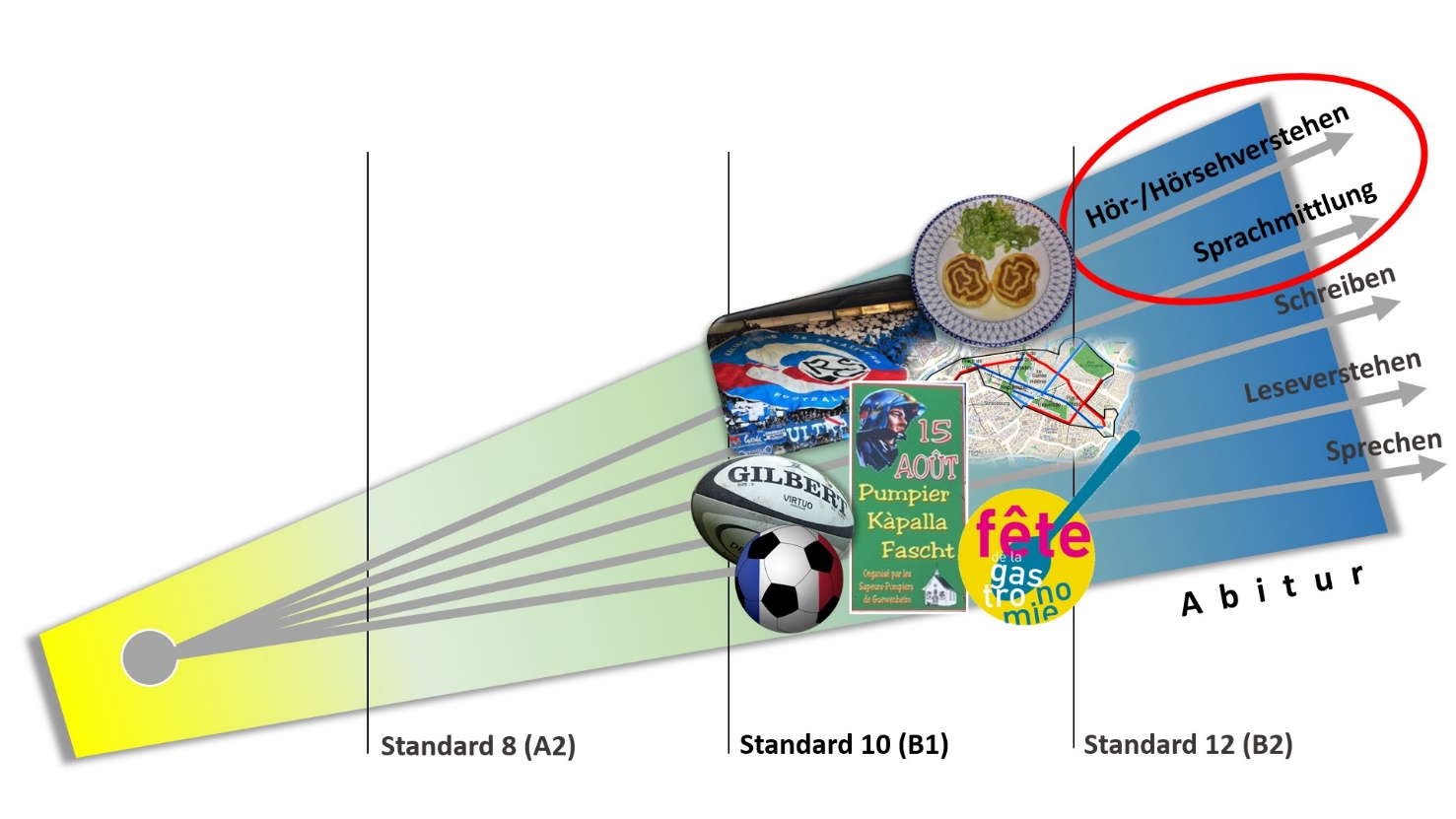 L’Alsace et les relations franco-allemandesHör-/HörsehverstehenDezember 2018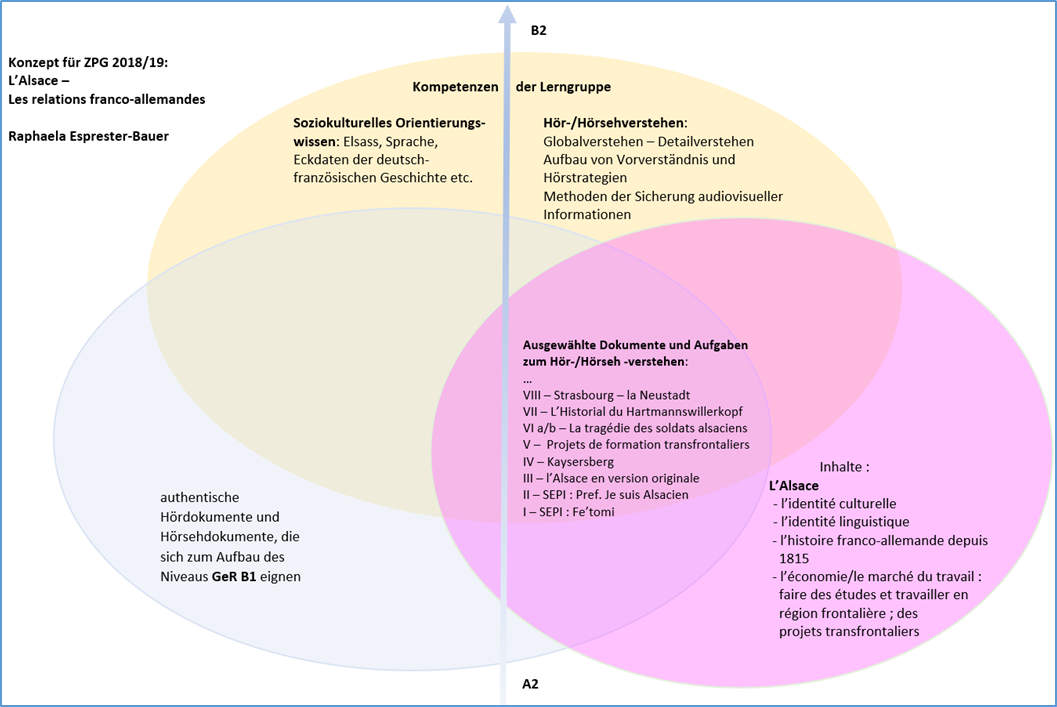 I. SEPI – Fe’tomiSEPI: Fe’tomi – cover: Justin Bieber (“Sorry”, 2015), 2017https://www.youtube.com/watch?v=FqiaWPBOvPs  (letzter Aufruf: 21. 11. 2018)I.EinführungFunktion der unten ausgearbeiteten Vorschläge im Rahmen der gesamten Unterrichtseinheit :Hinführung, erstes Wissen / MotivationKompetenzaufbau:soziokulturelles Orientierungswissen: ausgehend von sprachlichen Besonderheiten des Textes: Besonderheiten der Region (Lage, Kulinarisches, Sprachliches)Hör-/Hörsehverstehen: selektives Hören einzelner dem Deutschen ähnlicher Ausdrücke im französischen TextGlobalverstehen (im Sinne der Kombination verschiedener Detailinformationen): Liebeslied eines von seiner Freundin verlassenen jungen Mannes, der sich an gemeinsame Erlebnisse erinnert und die Freundin auffordert zurückzukommenText- und Medienkompetenz:Deutung der Funktion der Ausdrücke aus dem Elsässischen im Rahmen des Liebesliedes, Funktion von Sprache bzw. der dialektalen Ausdrücke als identitätsstiftendes MomentWeil in dem Videoclip der Text fast vollständig eingeblendet wird, ist es angesichts dieser Ziele empfehlenswert, zunächst auf das Bild zu verzichten und nur mit dem Ton zu arbeiten. Das Video zeigt nur den Sänger am Klavier, weswegen außer dem Text an sich allenfalls die Art der Musik einen Hinweis auf ein Liebeslied darstellt.Teilkompetenzen im Bildungsplan 2016 – Standardstufe 9/10:Erwartung : Beim ersten Hören erfassen die Schülerinnen und Schüler nur wenige Vokabeln und Namen, beispielsweise „schatzy“, „mettwurscht“ und „Silverstar à Europapark“.Diese erlauben aber eine räumliche Zuordnung zum deutsch-französischen Grenzgebiet. Bei der Erprobung mit einer 10. Klasse im Herbst 2018 erschlossen die Schülerinnen und Schüler auch, dass Vokabeln aus dem Elsässischen in den französischen Text eingefügt sind.Das zweite Hören zielt auf Textteile, welche die Schülerinnen und Schüler aufgrund ihres sprachlichen Vorwissens verstehen können. Durch Kombination des sicherlich fragmentarisch Verstandenen erschließen sie, in welchem Verhältnis die beiden Personen stehen (QCM), von denen im Lied die Rede ist (Globalverständnis). Anknüpfungspunkte im Text sind zum Beispiel die Sätze« Avec ma schatzy, c’est fini et j’en suis sûr et certain qu’elle est partie »« quand je repense à nous deux »« Mais qu’ai-je fait pour en arriver là ? » « Tout me manque »« S’il te plaît reviens » « Reviens »Das Erschließen wird durch Strategietraining unterstützt, welches zum einen eine Erwartungshaltung in Bezug auf die Textsorte sowie mögliche textsortentypische Vokabeln aufbaut. Zum anderen wird dadurch die Aufmerksamkeit so fokussiert, dass es den Schülerinnen und Schülern leichter fällt, einzelne Fragmente zu verstehen. Auf dieser Grundlage können sie die Aufgabe lösen in welchem Verhältnis der Sänger zu der angesprochenen Frau steht.Mögliches Ergebnis:Das dritte Hören dient der Vervollständigung des schriftlichen Textes. Dazu müssen die Schülerinnen und Schüler – zunächst sicherlich vor allem durch Lautdiskriminierung – die dialektale Aussprache im Lied der Schreibweise der landestypischen Gegenstände und Orte zuordnen. Damit wird vermutlich noch kein Verständnis von deren Funktion im Text erzielt, aber die Vervollständigung des Lückentextes schärft die Aufmerksamkeit für die Stellen, an denen die für den vierten Schritt maßgeblichen Ausdrücke gebraucht werden. Außerdem nehmen die Schülerinnen und Schüler den Liedinhalt als Ganzen wahr.Das Ergänzen der Landkarte soll die räumliche Verortung der im Lied genannten Gemeinden sowie des Elsass allgemein ermöglichen und gleichzeitig als Grundlage für die weitere Auseinandersetzung mit der Region dienen.Der vierte Durchgang zielt auf die Funktion all der Orte, Gegenstände etc. aus dem Elsass im Rahmen des Liebesliedes. Für Schülerinnen und Schüler ist es in der Regel eine Überforderung, diese Funktion induktiv zu erschließen und abstrakt in der Fremdsprache zu formulieren. Daher wird hier der umgekehrte Weg vorgeschlagen: ausgehend von dem Betrachten des Clips und von vorgegebenen Formulierungen sollen die Schüler passende Textbeispiele suchen. Der leicht ironische Ton in den Schlusspassagen des Liedes muss dabei vernachlässigt werden. Auf der Grundlage dieser Vorarbeiten kann abschließend gemeinsam die identitätsstiftende Funktion der heimischen Produkte und ihrer dialektalen Bezeichnungen für einen Elsässer erarbeitet werden.Lösungen:Cherchez dans le texte de la chansonune phrase où les produits alsaciens font partie des bons souvenirs du chanteur.« quand je pense à nous deux à nos baignades nus dans le Rhin,à nos matchs du Racing à manger des Spritz oh yeu qu’c’était bien ! »trois phrases où l’objet typique d’Alsace sert au chanteur de nom pour s’adresser à la femme qu’il aime.« mon manala »« ma schneck, mon pain aux raisins »« ma cigogne »une phrase qui montre que le chanteur essaie de se consoler en prenant des plats et des boissons alsaciens.« Depuis j’traîne au winstub à boire du gewurtz noyer mon chagrinavec ces tartines de mettwurscht qui me font du bien »une phrase où le chanteur solitaire se compare à un produit alsacien.« Je suis comme un munster seul sans son pain »deux phrases où le chanteur exprime un rêve concernant son avenir.« On avait ce projet de s’installer avec notre gamindans cette maison à colombages à Soultz-les-bains »« Tu sais que pour toi, j’irais même jusqu’au fond de la pampa,installés dans le sofa avec une Kro et des fleischnakas.PapaOn regardera Rund um en replay sur la vie d‘ Matt Pokora »Vierter Schritt – Analyse : Deutung des Titels :Auf der Grundlage des Erarbeiteten können die Schüler Hypothesen zur Deutung des Titels äußern. « Fetomi ! » ist ein elsässisches Schimpfwort wie hochdeutsch « Verdammt ! ». Zur Erklärung hat uns ein elsässischer Bekannter folgende Sätze formuliert :« Ve domi noch emol Ver damiGott  verdamtFe tomiTout ça c‘est la même chose.C‘est un juron que je pratique encore en situation d‘énervement...comme se cogner violemment la tête lorsque vous devez réparer un siphon 😂 »Vertiefung oder Differenzierung zur Deutung in Teil 5): Vergleich von Original und Cover-Version :In der Cover-Version aus dem Elsass tritt ein Fluch an die Stelle der Entschuldigung “Sorry !” im Original von Justin Bieber. Geeignet zur Arbeit im Unterricht sind neben dem Text die folgenden beiden Clips des amerikanischen Songs von 2015: https://www.youtube.com/watch?v=Z1ec4wrRmts  (letzter Aufruf: 21. 11. 2018)https://www.youtube.com/watch?v=2l1cK22EJBs  (letzter Aufruf: 21. 11. 2018)Die beiden Texte könnten verglichen werden hinsichtlich der Ereignisse in der Vergangenheitdie gegenwärtige Situation des Paaresdes Schuldbewusstseins/-eingeständnisses seitens des Sängersdes/der Wünsche für die Zukunft.II. MaterialienPremière écoute – approche (sans les images)Deuxième écoute (sans les images) – compréhension globaleTroisième écouteVoici quelques objets, endroits etc. typiques de l’Alsace et une autre région française que Sepi mentionne dans sa chanson. Ecoutez la chanson et complétez le texte.SEPI: Fe’tomiCherchez sur Internet la rivière, les villes et les villages mentionnés dans la chanson et marquez-les sur la carte ci-dessous. Ajoutez les noms des villes (indiquées par les points jaunes) et des départements alsaciens.Visionnement du clip et explication du texte/ de la fonction des expressions alsaciennesCherchez dans le texte de la chansonune phrase où les produits alsaciens font partie des bons souvenirs du chanteur.trois phrases où l’objet typique d’Alsace sert au chanteur de nom pour s’adresser à la femme qu’il aime.une phrase qui montre que le chanteur essaie de se consoler en prenant des plats et des boissons alsaciens.une phrase où le chanteur solitaire se compare à un produit alsacien.deux phrases où le chanteur exprime un rêve concernant son avenir.AnalyseExpliquez le titre de la chanson : qu’est-ce que le juron « Fe’tomi » exprime dans le contexte de la situation du chanteur ?Comparez le texte original de la chanson « Sorry » interprété par Justin Bieber au texte de SEPI. Vérifiez s’il y a des phrases semblables dans les deux textes. Voici quelques aspects possibles :Les événements du passéLa situation actuelle du coupleLe chanteur se sent-il coupable ? Justifiez votre avis par des citationsQu’est-ce qu’il espère pour l’avenir ?II. Sepi : Pref - Je suis Alsacien (Parodie de Bref)
https://www.youtube.com/watch?v=Ye8xUY68seI&t=8s (letzter Aufruf: 22. 11. 2018)oderhttps://www.youtube.com/watch?v=Ye8xUY68seI&list=RDYe8xUY68seI&start_radio=1#t=5  (letzter Aufruf: 22. 11. 2018)I. EinführungFunktion der unten ausgearbeiteten Vorschläge im Rahmen der gesamten Unterrichtseinheit :Sprachbewusstheit und soziokulturelles Orientierungswissen:Besonderheit des elsässischen Akzents im Französischen (Artikulation, Intonation, Akzentu-ierung; Interjektionen) im Unterschied zum français standard Hör-/Hörsehverstehen: selektives Hören einzelner Sätze und Satzfragmente, in denen Handlungen des Alltags genannt werdenStrategie: Bild-Text-Redundanz und den Titel nutzen, um ein Vorverständnis bzw. Globalver-stehen zu erreichenKenntnis einzelner Besonderheiten des elsässischen Akzents als einer Varietät des Franzö-sischenText- und Medienkompetenz:Analyse ausgewählter Passagen des Videos: Hörtext-Bild-Differenz nutzen, um Ironie und Witz zu erklärenTeilkompetenzen im Bildungsplan 2016 – Standardstufe 9/10:Vor der ersten Präsentation des Clips:Ausgehend vom Titel überlegen die Schülerinnen und Schüler, was der Youtuber Sepi in einem Clip dieser Art präsentieren könnte. Der Zugang wird erleichtert, wenn sie dabei in einer ersten Brainstor-mingphase von sich selbst ausgehen: Was würden sie zeigen und sagen, wenn sie einen humorvollen Clip mit einem vergleichbaren Titel über die Region erstellen müssten, in der sie leben?Beispiel des Tafelbildes, das bei der Erprobung im Herbst 2018 mit einer 10. Klasse entstanden ist:Qu’est-ce qu’on pourrait montrer dans un clip sur la région et les qualités de ses habitants ?Erste Präsentation des Videos:Globalverstehen und Strategie: Die Schülerinnen und Schüler erhalten den Auftrag, sich nach dem ersten Sehen zu zweit darüber auszutauschen und zu notieren, woran sie sich im Einzelnen erinnern (Bild und Text), und davon ausgehend eine These dazu aufzustellen, was insgesamt gezeigt wird.Im Anschluss an die Partnerarbeitsphase werden die Ergebnisse an der Tafel zusammengetragen bzw. gesichert. Darüber hinaus erfolgt mündlich ein Vergleich zwischen den Vorüberlegungen und dem, was in dem Clip tatsächlich gezeigt wird.Beispiel des Tafelbildes, das bei der Erprobung (ohne Differenzierung) im Herbst 2018 mit einer 10. Klasse entstanden ist:Zweite Präsentation:Ausgehend von den Ergebnissen können Inhalte selektiv vertieft werden:Nommez tous les personnages que le youtuber joue.Cherchez sur Internet les villes et les villages que le youtuber cite et marquez-les sur la carte de l’Alsace.Comment le protagoniste réagit-il aux informations à la radio ? Expliquez l’importance du Racing Club de Strasbourg pour le protagoniste/ un Alsacien.…Überleitung und dritte Präsentation :Ausspracheübung: Die Schülerinnen und Schüler erhalten eine Liste, die Worte und Sätze aus dem Clip-Text und ähnlich klingende Formulierungen enthält. Sie üben die korrekte Aussprache. In einem zweiten Schritt benennen sie, welche Silben im français standard betont werden.Das Ziel auch phonetisch (nahezu) korrekter Aussprache des français standard soll durch diese Übung bewusst gemacht werden. Die Liste dient ferner dem selektiven Heraushören der im Text gebrauchten Ausdrücke und vor allem der Bestimmung des Unterschieds zwischen français standard  und dem Französischen mit elsässischem Akzent. Ausgewählt wurden Ausdrücke und Sätze aus dem Clip, in denen dieser Unterschied besonders deutlich wird. Betont wird in den zitierten Beispielen die erste Silbe des betroffenen Ausdrucks/Wortes (im Folgenden unterstrichen), während im français standard grundsätzlich ein Akzent auf der letzten gesprochenen Silbe liegt.Letzte Präsentation:Die Schüler sollen abschließend auf Interjektionen achten, die im Text auftreten:« He yo », « Yo », « Oh yeu », « Hopla »Auch hier kann kontrastiv gearbeitet werden. Bekannt sind den Schülerinnen und Schülern vermutlich folgende Ausrufe und Interjektionen des français standard:hein?Et oui!bien!ah bon?C’est bon !ma foimon Dieu!et hop!aïe !chut !zut!mince!Zu diesen Ausrufen soll – auch mithilfe von Beispielsätzen - die entsprechende Gefühlslage ermittelt werden. Eine Zuordnungsaufgabe kann dazu beitragen, treffende Bezeichnungen für die jeweilige Gefühlslage zu finden. Abschließend werden auch die Interjektionen aus dem Elsässischen zu den passenden Bedeutungen hinzugefügt.Lösung:Vertiefung oder Differenzierungsmöglichkeit für starke Schülerinnen und Schüler: Analyse und Deutung von Videopassagen, in denen Text und Bild in (ironischer) Opposition zueinander stehen:Die Selbstdarstellung eines Elsässers in dem Video entbehrt nicht der Selbstdistanz, der Ironie und des Witzes. Diese Haltung herauszuarbeiten ist eine Herausforderung für starke Schülerinnen und Schüler. Sie erhalten die Aufgabe, den Clip auf das Verhältnis von Hörtext und Bild hin zu untersuchen. Es eignen sich insbesondere folgende Passagen:Man kann den Schülern eine oder mehrere Hilfestellungen geben, indem man eine Beispielstelle vorgibt oder alle markanten Text- oder Bildpassagen anführt. Die Lernenden vervollständigen die Gegenüberstellung in der Tabelle. Abschließend benennen sie das Verhältnis, in dem Bild und Ton stehen, und die Wirkung des Gestaltungsmittels auf den Betrachter.II. MaterialienDeuxième visionnageCherchez sur Internet les villes et villages cités dans le clip :Wintzenheim, Gueberschwihr, Soulzmatt, Merxheim, Ungersheim, Soultz-Haut-Rhin, Pulversheim, Lutterbach, Mulhouse, RixheimOù habite-t-il? Où travaille-t-il ?Comment est-ce qu’il se rend au travail ? Quelle route est-ce qu’il prend au retour ?Troisième visionnage :Travaillez à deux : Lisez les expressions et les phrases à voix haute. Corrigez-vous l’un l’autre.Soulignez les syllabes où on met l’accent en français standard.Regardez le clip encore une ou deux fois :Cochez les cases des expressions que vous retrouvez dans le clip.Soulignez les syllabes que Sepi accentue.Comparez la prononciation du français standard à celle du français « alsacien ». Notez la différence.Dernier visionnage :Voici des interjections du français standard que vous connaissez. Trouvez une phrase qui sert d’exemple pour chaque interjection et le sentiment que l’interjection exprime :Ensuite, regardez le clip une dernière fois et dites quelles interjections Sepi utilise. Si vous travaillez avec la transcription, soulignez les interjections.Puis, trouvez le sens de ces interjections. La liste ci-dessus vous aidera.Pour aller plus loin/ différenciation : analyseL’image de l’Alsacien que SEPI présente dans son clip n’est pas sérieuse. Essayez de comprendre comment SEPI nous le montre :Regardez la vidéo encore une fois et notez ensuite dans les cases vides quelles images accompagnent les paroles.Définissez la relation entre le texte et les images (p.ex. : un parallélisme, une opposition, une exagération …). Justifiez ensuite votre choix et dites quel est l’effet que SEPI produit avec cette manière de combiner le texte et les images.III. L’Alsace en version originale : le dialecte alsacien 
https://www.youtube.com/watch?v=fsljo-6gvMs  (letzter Aufruf: 22. 11. 2018)I. EinführungFunktion der unten ausgearbeiteten Vorschläge im Rahmen der gesamten Unterrichtseinheit:Sprachbewusstheit:Mit dem kurzen Exkurs in die Regionalsprache sollen die Schülerinnen und Schüler einzelne ausgewählte Bauprinzipien aus dem lexikalischen Bereich erschließen, durch die sich Sprachen(gruppen) unterscheiden.Sie sollen die Funktion des Elsässischen und des français standard auf einem Werbeschild erschließen.Sie sollen beim Betrachten des Videos die Erfahrung machen, dass sie die elsässischen Aussagen der verschiedenen Sprecher verstehen. Ferner dient der Inhalt des Videos dazu, den Schülern zu verdeutlichen, dass es im Elsass weniger selbstverständlich ist als in vielen Gebieten Süddeutschlands, im Dialekt zu kommunizieren, und dass es deswegen Maßnahmen gibt, die Zahl der Sprecher zu erhöhen.Text- und Medienkompetenz:Um ein mehrsprachiges Werbeschild zu verstehen, müssen sprachliche Elemente (elsässisch und französisch) und Bildelemente aufeinander bezogen werden. Die Kenntnis anderer Sprachen (hier: Deutsch) unterstützt den Verständnisprozess. Diese komplexe Kombination von Wissen aus verschiedenen Bereichen kann mit den Schülerinnen und Schülern reflektiert werden und so zur Sprachbewusstheit beitragen.Teilkompetenzen im Bildungsplan 2016 – Standardstufe 9/10:Die im Unterricht erarbeiteten Tafelbilder sollten französisch gehalten sein. Sie und die Zusatztexte über das Elsässische (M2 und M3) dienen in einer integrativ angelegten Unterrichtseinheit dazu, den Schülerinnen und Schülern das Sprachmaterial zu vermitteln, das sie später in die Lage versetzt, eine Sprachmittlung eines deutschen Textes zum Thema ‚Dialekt“ ins Französische zu bewerkstelligen.M1:An dem Foto und den zusätzlichen Beispielen könnten folgende Merkmale des elsässischen Dialekts erarbeitet werden, die den Lernenden seine Zugehörigkeit zum germanischen Sprachraum verdeut-licht:Lexik: im Elsässischen vielfach alemannischen Ursprungs, aber auch lexikalische Elemente aus dem Französischen Komposita: Kopf-Links-Prinzip (Französisch), Kopf-Rechts-Prinzip (Elsässisch, Deutsch)Artikel / drei Genera im Elsässischen wie im DeutschenBeispiel für ein Tafelbild: Ergebnissicherung bei der Erprobung der Aufgabe zum Vergleich verschiedener Ausdrücke des Französischen, Elsässischen in einer 10. Klasse im Herbst 2018:M2Um angemessen über das Thema kommunizieren und ggf. eine Sprachmittlungsaufgabe zum Thema „Dialekt“ in Frankreich und Deutschland bewältigen zu können, müssen die Schülerinnen und Schüler grundlegende Sachkenntnisse und einen geeigneten thematischen Wortschatz erarbeiten. Dazu können die drei Karten und der Text (als „Spiegeltext“) beitragen: Die Lernenden sollten sich darüber klar werden, dass das Deutsche und das Elsässische einer Sprachgruppe und das Französische einer anderen Sprachgruppe angehört. Sie sollten einzelne deutsche Dialekte (und deren französische Bezeichnungen) nennen können. Sie sollten den Unterschied zwischen einem regionalen Akzent und einem Dialekt kennen und wissen, dass sich Deutschland, was die Bedeutung des Dialekts im Alltag und die Zahl der Dialektsprecher betrifft, stark von Frankreich unterscheidet. Diatopische Varietäten liegen im Nachbarland, sehr einfach gesagt, vor allem im Bereich des Akzents. Insbesondere in ländlicheren Regionen Baden-Württembergs dürfte es leicht sein, die persönlichen Erfahrungen der Schülerinnen und Schüler zum Unterschied von Dialekt und Standardsprache in die Erarbeitung einzubeziehen.M 3Der Clip dient dazu, den Unterschied zwischen elsässischem Dialekt und elsässischem Akzent im Französischen (v. SEPI, Pref. Je suis Alsacien) zu verdeutlichen.den Schülern zu verdeutlichen, dass sie als Deutschsprachige den elsässischen Dialekt (zum Teil) verstehen können.Maßnahmen vorzustellen, mit denen die Zahl der Dialektsprecher im Elsass aufrechterhalten bzw. erhöht werden soll.Weitere Informationen:Homepage der OLCA (Office pour la langue et les cultures d’Alsace et de Moselle) : differenzierte Statistik zum Elsässischen, die aus einer Untersuchung von 2012 hervorgegangen ist: http://www.olcalsace.org/fr/observer-et-veiller/le-dialecte-en-chiffres  (letzter Aufruf: 22. 11. 2018)Interaktiver Sprachatlas, bei dem der Nutzer einen Ort anklickt und sich vier Sätze in der örtlichen Variante des Elsässischen vorsprechen lassen kann: http://www.lehre.olcalsace.org /carte-linguistique-interactive  (letzter Aufruf: 22. 11. 2018)le site de l’OLCA : https://www.olcalsace.org/  (letzter Aufruf : 19. 10. 2018)l’ouvrage de Bénédicte Keck et Léon Daul : L’alsacien pour les nuls, Editions First-Gründ Paris 2010différents articles sur les familles de langues disponibles dans des dictionnaires sur InternetII. MaterialienM 1Comparez les expressions alsaciennes à celles du français et de l’allemand :Prenez en compte:les articles, les genresles noms alsaciens et leurs origines linguistiquesla composition de deux noms (le chemin de fer – d’Isebàhn -  die Eisenbahn)M 2Voici trois cartes linguistiques et un texte sur le dialecte alsacien. Relevez des informations sur la famille de langues à laquelle appartient l’alsacien.l’influence du français sur l’alsacien d’aujourd’hui. les locuteurs dialectophones en Alsacela situation du dialecte : le nombre de locuteurs, les conditions de l’emploi, les mesures prises pour sauver la langue régionale…Répondez avec vos propres mots et en phrases complètes.M 4Regardez le clip « L’Alsace en version originale » : https://www.youtube.com/watch?v=fsljo-6gvMs  (letzter Aufruf: 22. 11. 2018). Ensuite, prenez des notes par rapport  au but de l’émission selon Pierre Nuss.aux informations de Pascale Erhart sur les études d’alsacien à l’université.à ce que le couple dit à sa fille.à des expressions françaises dans les paroles de Bénédicte Keck.aux raisons pour lesquelles Bénédicte Keck parle alsacien avec sa fille.aux raisons pour lesquelles les gens disent qu’ils ont choisi de prendre un cours d’alsacien.Différenciation :Regardez le clip « L’Alsace en version originale » : https://www.youtube.com/watch?v=fsljo-6gvMs  (letzter Aufruf: 22. 11. 2018). Ensuite, prenez des notes par rapport  à ce que le couple dit à sa fille.à des expressions françaises dans les paroles de Bénédicte Keck.aux raisons pour lesquelles Bénédicte Keck parle alsacien avec sa fille.aux raisons pour lesquelles les gens disent qu’ils ont choisi de prendre un cours d’alsacien.IV. Kaysersberg, dans le Haut-Rhin, « village préféré des Français »
en 2017
I. Einführunghttp://www.europe1.fr/medias-tele/kaysersberg-dans-le-haut-rhin-village-prefere-des-francais-en-2017-3360467  (letzter Aufruf: 20. 11. 2018)Der Werbefilm, der für einen Wettbewerb gedreht wurde, ist aufgrund seiner überschaubaren Länge und der kurzen Informationen, die aus dem Gespräch zweier Besucher hervorgehen, aber nicht in einem längeren Textzusammenhang stehen, für das Bewusstmachen und den Aufbau der Kompetenzen des Sehverstehens und des Hörverstehens (auch in ihrer Kombination) in den Klassen 9/10 geeignet.Bei diesem Video besteht insofern eine Text-Bild-Redundanz, als das Bild stets die Dinge und Personen zeigt, über die gesprochen wird. Aus der Gesamtheit der Bildfolge wird klar, dass im Clip für Kaysersberg geworben wird, das als elsässisches Dorfidyll präsentiert wird, in dem Lebensqualität – gutes Essen und convivialité – großgeschrieben wird. Durch den Text werden einzelne Aspekte, die für Kaysersberg, aber auch für das Elsass insgesamt Bedeutung haben, präzisiert. Globalverständnis und Detailverständnis lassen sich hier getrennt über den visuellen Kanal (Bildfolge) und danach vor allem den auditiven Kanal erarbeiten. Aufgrund des einfachen Videokonzepts kann die Erarbeitung genutzt werden, um die Mind-map als Methode der Sicherung von audiovisuell vermittelten Informationen einzusetzen. Erster Zugang: Zunächst werden ausgehend vom Titel Erwartungen an das Video geäußert. Das Video wird sodann als Ganzes präsentiert.  Im ersten Schritt sammeln die Schüler ihre Eindrücke unter den Stichworten « les personnages principaux », « les lieux » und « les objets ». Dabei soll ein Abgleich mit einer Reihe von Fotos typisch elsässischer Gegenstände unter anderem dazu beitragen, den Schülerinnen und Schülern zu verdeutlichen, dass die Idylle des Dorfes einer typischen Vorstellung vom Elsass entsprechen. Es erfolgt abschließend eine Einordnung des gesamten Videos durch den Abgleich der Vermutungen über den Titel mit den visuellen Eindrücken und ersten Textelementen, die schon verstanden wurden. Zur Sicherung der Ebene des Globalverständnisses formulieren die Schülerinnen und Schüler einen Satz, in dem sie das bislang Verstandene und das Genre des Videos möglichst präzise benennen.Nach dem zweiten Betrachten des Videos erstellen die Schüler eine Mind-Map, in der sie alles bisher Erschlossene ordnen: Nach dem Kriterium der Abfolge im Film werden die Orte und Personen sowie die zugehörigen Objekte und bisher verstandenen Informationen eingetragen. Mit der Mind-map trainieren die Schülerinnen und Schüler ein Verfahren der Sicherung von Informationen aus audiovisuellen Dokumenten.Abschließendes Betrachten des Videos / Detailverständnis: Der Satz halboffener und geschlossener Aufgaben hilft Schülerinnen und Schülern rein akustische Informationen zu erschließen oder zu überprüfen, ob sie diese bereits beim ersten und zweiten Zugang richtig verstanden haben. Im folgenden Überblick wird deutlich, mit welchem „Kanal“ die jeweilige Aufgabe gelöst werden muss. Bei Aufgabe 4 muss der Betrachter aufgrund des Videoschnitts die Informationen zweier Kanäle kombinieren.Teilkompetenzen im Bildungsplan 2016 – Standardstufe 9/10:II. MaterialienPréparation:Analysez le titre de la vidéo. Imaginez ensuite ce que le film va montrer et apprendre aux spectateurs.Premier visionnage de la vidéo :Regardez la vidéo. Ensuite travaillez à deux :Faites une liste des personnages et des lieux que vous avez vus. Si vous ne vous rappelez pas les noms, décrivez-en la fonction, le métier etc. a) Notez tous les autres détails dont vous vous souvenez et reliez-les avec les personnages ou les lieux de la liste.b) Regardez la suite d’images ci-dessous. Quels objets retrouve-t-on dans la vidéo ? c) Comparez la vidéo aux idées que vous a inspirées le titre de la vidéo. Puis, notez-en une ou deux phrases : - ce qu’on raconte dans la vidéo et                           - de quel type de vidéo il s’agit.Deuxième visionnage de la vidéo :Regardez la vidéo. Puis, travaillez à nouveau à deux :Complétez vos listes.Faites une carte mentale  dans laquelle vous réunissez et organisez tout ce que vous avez retenu.Troisième visionnage de la vidéo :Vocabulaire : dérober qc – ici : voler qcIII. Lösungen  Alternativement: les vignobles, l‘intérêt stratégique du donjonAlternativement : du poireau, de l’aïl, de la viande (du porc, du bœuf, de l’agneau), du vin/ du RieslingV. Projets de formations transfrontaliers
https://www.francetvinfo.fr/economie/emploi/en-alsace-les-jeunes-peuvent-faire-leur-apprentissage-des-deux-cotes-de-la-frontiere_1098265.html  (letzter Aufruf: 29. 11. 2018)I. EinführungDas Dokument eignet sich als Auftakt zur Auseinandersetzung mit grenzüberschreitenden Projekten im berufsbildenden Sektor. Zuvor müssten einzelne Unterschiede zwischen Deutschland und Frankreich im Bereich der Ausbildung (z. B. duales Ausbildungssystem in Deutschland) erklärt werden. Im Anschluss an die Auseinandersetzung mit dem Video könnte eine Vertiefung mit Informationen über das Programm Azubi-BacPro und Sprachmittlungsaufgaben zum Thema erfolgen.Das Video enthält Kurzinterviews mit den deutschen Ausbildern, die fragmentweise eingeblendet und deren deutscher Originalton kurz danach vom französischen Text aus dem Off überblendet werden. Durch das Ausblenden kommen einzelne sinntragende Elemente nur im französischen Text zum Ausdruck. Nach diesen Elementen wird in den Aufgaben zu den betreffenden Passagen gefragt. Teilkompetenzen im Bildungsplan 2016 – Standardstufe 9/10:Materialien zur Weiterarbeit :Werbe- und Informationsflyer „Azubi-BacPro. Eine deutsch-französische Co-Qualifikation in der beruflichen Bildung“, hrsg. von der Landesakademie für Personalentwicklung Esslingen, Juli 2018: https://lehrerfortbildung-bw.de/lak_projekte/abb/azubibacpro/  (letzter Aufruf: 30. 11. 2018); französisch-deutscher Werbeflyer für grenzüberschreitende Mobilität in der Ausbildung: https://lehrerfortbildung-bw.de/lak_projekte/abb/infor/  (letzter Aufruf: 30. 11. 2018; kann auch als Spiegeltext genutzt werden); Broschüre L’enseignement professionnel dans le Bade-Wurtemberg, vom Ministerium für Kultus Jugend und Sport in französischer Sprache (kann als Spiegeltext genutzt werden): https://lehrerfortbildung-bw.de/lak_projekte/abb/infor/ (letzter Aufruf: 30. 11. 2018)Portraits d’Azubi-Bacpro en mobilité: Videodokumente von Interviews mit französischen Absolventen des Programms Azubi-Bacpro auf den Seiten des Deutsch-französischen Instituts https://www.dfi.de/de/Projekte/projekte_azubi-bacpro.shtml  (letzter Aufruf: 29. 11. 2018); dazu passend der Artikel „Les promesses de l’Azubi-Bacpro“ von Vincent Goulet, der in gekürzt und mit sprachlichen Hilfen versehen als Spiegeltext eingesetzt werden könnte: https://www.elsassjournal.com/les-promesses-de-lazubi-bacpro/  (letzter Aufruf: 4. 12. 2018)Vincent Goulet, Stefan Seidendorf: Azubi-BacPro. Grenzüberschreitende Kooperationserfah- rung in der Berufsbildung, dfi compact Nr. 16 Juli 2018Die Publikation des Deutsch-französischen Instituts enthält neben einem Erfahrungsbericht Interviews mit französischen Absolventen (in Übersetzung, S. 99-113) sowie Artikel aus der deutschen und französischen Presse (ab S. 143), die zum Teil auch als Spiegeltexte für Sprachmittlungen genutzt werden könnten.Video zu einem grenzüberschreitenden Projekt im Fach Chemie auf universitärer Ebene:https://www.youtube.com/watch?v=UiPR7vJ_Pts  (letzter Aufruf: 29. 11. 2018)Geeignete Texte für Sprachmittlungsaufgaben:anschaulicher Artikel über einen elsässischen Jugendlichen, der eine Ausbildung in Offenburg absolviert; der Artikel ergänzt und vertieft die Beispiele, die in dem Video „En Alsace, les jeunes peuvent faire leur apprentissage des deux côtés de la frontière“ gezeigt werden: „In Baden arbeiten, im Elsass leben“, Badische Zeitung, 12. 6. 2018, Ausgabe Offenburg (http://www.badische-zeitung.de/offenburg/in-baden-arbeiten-im-elsass-leben--153469235.html  (letzter Aufruf: 30. 11. 2018))Passend zum Video über das grenzüberschreitende universitäre Projekt Regio chimica:Der Artikel „Die Chemie stimmt“ aus abi>> vom 16. 8. 2017 über einen jungen deutschen Absolventen des Programms: http://www.abi.de/studium/studienpraxis_campus/aus land/deutsch-franzoesischer-studien014960.htm (letzter Aufruf: 29. 11. 2018).Der Inhalt des Textes überlappt zum Teil mit den Informationen des Videos. Insofern könnte eine Mittlung der Textinhalte zu einer sachlichen Festigung und Vertiefung dienen.Die Universität Freiburg veröffentlicht auf einer Seite zu Regio chimica Erfahrungsberichte deutscher Absolventen: https://www.regiochimica.uni-freiburg.de/stimmen (letzter Aufruf: 30. 11. 2018); zweisprachiger Werbeflyer (auch als Spiegeltext geeignet): https://www.regiochimica.uni-freiburg.de/downloads_intern/regiochimica-folder.pdf  (letzter Aufruf: 30. 11. 2018)II. MaterialienVocabulaire:la domotique – Haus-, Gebäudetechnikla formation en alternance – duale Ausbildung, duales AusbildungssystemIII. SolutionsAlternativement : On a plus de chances sur le marché de l’emploi.  Alternativement : parler allemandVI. a/b La tragédie des soldats alsaciens durant la Première Guerre mondiale
Variante Ahttp://video.lefigaro.fr/figaro/video/la-tragedie-des-soldats-alsaciens-durant-la-premiere-guerre-mondiale/4917113974001/  (letzter Aufruf: 26. 11. 2018)oderhttps://www.youtube.com/watch?v=3Sc6blNKw2A  (letzter Aufruf: 26. 11. 2018)I. EinführungFunktion der unten ausgearbeiteten Vorschläge im Rahmen der gesamten Unterrichtseinheit:Kompetenzaufbau:Soziokulturelles Orientierungswissen: Einführung in die deutsch-französische Vergangenheit des Elsass seit 1870, erarbeitet ausgehend vom Einzelschicksal eines Soldaten, der dreimal in seinem Leben die Nationalität wechseln und im Ersten Weltkrieg auf deutscher, im Zweiten Weltkrieg auf französischer Seite kämpfen musste. Hörverstehen:Globalverständnis des Inhalts: In dem Text wird erklärt, warum in Frankreich nicht aller Soldaten, die aus dem heutigen französischen Staatsgebiet stammen, mit der gleichen Anerkennung gedacht wird. Detailverstehen: Am Beispiel der Geschichte von Charles Kuentz und seinem Sohn werden diese Gründe konkret entfaltet.Zur Vertiefung und Festigung der Inhalte des Videos können im Anschluss an die Höraufgabe das Zusatzmaterial und die zugehörigen Aufgaben genutzt werden. Der Schwerpunkt der Aufgaben liegt im Bereich der Text- und Medienkompetenz sowie im Bereich des Zusammenhängenden monologischen Sprechens oder des Schreibens (s. entsprechende Hinweise auf den BP 2016 in der Variante B).Bei der vorliegenden Variante wird das Dokument zunächst mehrfach akustisch präsentiert. Der gesprochene Text enthält alle wichtigen Informationen in nachvollziehbarem Zusammenhang. Zur abschließenden Kontrolle der Ergebnisse ist es sinnvoll, das Video zu zeigen, weil das Bild geeignet ist, einzelne richtige Lösungen zu bestätigen.In der Aufgabe zum Globalverstehen am Schluss wird die Kerninformation des Dokuments erfragt, die sich aus der Kombination mehrerer Einzelinformationen ergibt. Teilkompetenzen im Bildungsplan 2016 – Standardstufe 9/10:Weitere Materialien zur Vertiefung des thematischen Aspekts:Zusätzliches Video, in das Teile des vorliegenden Clips integriert sind:http://video.lefigaro.fr/figaro/video/quand-les-descendants-des-soldats-de-verdun-      perpetuent-la-memoire/4917805430001/  (letzter Aufruf: 26. 11. 2018)Videoclip aus der Reihe „Karambolage“ (Nr. 372) von Elsa Clairon: https://www.arte.tv/fr/videos/064056-000-A/l-histoire-les-malgre-nous/  (letzter Aufruf: 26. 11. 2018)Kurzreportage aus den Achtzigerjahren, in der Zeitzeugen (Malgré-nous des Zweiten Weltkriegs) zu Wort kommen; mit Transkription: https://fresques.ina.fr/jalons/fiche-media/InaEdu03083/les-malgre-nous.html  (letzter Aufruf: 26. 11. 2018)Dokumentarfilm von Nicolas Levy-Beff aus der Reihe „Toute l’histoire“: Malgré-nous, les oubliés de l’Histoire, France Télévisions 2014.Etwa 40 kurze Darstellungen von Einzelschicksalen, die insgesamt ein differenziertes Bild ergeben: Nicolas Mengus: Histoires extraordniaires de „Malgré-nous“, Editions Ouest-France 2017: Die Einzeltexte eignen sich bei starken Lerngruppen für individuelle Zusatzarbeiten, Referate etc.Artikel: https://www.nouvelobs.com/societe/20100508.OBS3626/commemorations-du-8-mai-sarko zy-rend-hommage-aux-malgre-nous.html (letzter Aufruf: 26. 11. 2018)Comics, in denen die Geschichte des Elsass am Beispiel einzelner Personen erzählt wird:Frédéric Garcia, Jean Paillot: L’Alsace à tout prix !, Editions du signe 2014  (für Lernende gut nachvollziehbar sind die Seiten 3-4, 12, 16-17, 21)Dazu: Yvonne Staiger-Anlauf, « Malgré eux – malgré nous. Aspekte der elsässischen Geschichte im Spiegel der BD », in : FU 143 (Oktober 2016), p. 26-33; in dem Beitrag sind auch Auszüge aus den oben genannten BD auf Arbeitsblättern abgedruckt.II. MaterialienLa tragédie des soldats alsaciens durant la Première Guerre mondialeCompréhension détaillée :Vocabulaire : la permission – les vacances d’un soldat : on lui permet de quitter le front et de rentrer chez lui pour quelques joursla Légion d’honneur – frz. Verdienstorden : Ehrenlegiondécerner qc – etw. verleihen, mit etw. auszeichnenincorporer qn de force – ici : forcer qn à lutter pour/avec une arméetémoigner – dire au public ce qu’on a vu ou vécules boches – Schimpfwort zur Bezeichnung der Deutschentraiter qn de – jdn behandeln alsCompréhension globale:Voici quatre phrases. Cochez celle qui correspond au texte de la vidéo :Pour aller plus loin : Dates-clés de l’histoire de l’Alsace1.Regardez les cartes A-H et les dates ci-dessous. Nommez ensuite les grandes étapes de l‘histoire politique de l’Alsace depuis le règne de Louis XIV.C – https://commons.wikimedia.org/wiki/File:Alsace-lorraine.JPG; By Of the photography : 
ComputerHotline [Public domain], via Wikimedia Commons  (letzter Aufruf: 13. 8. 2018)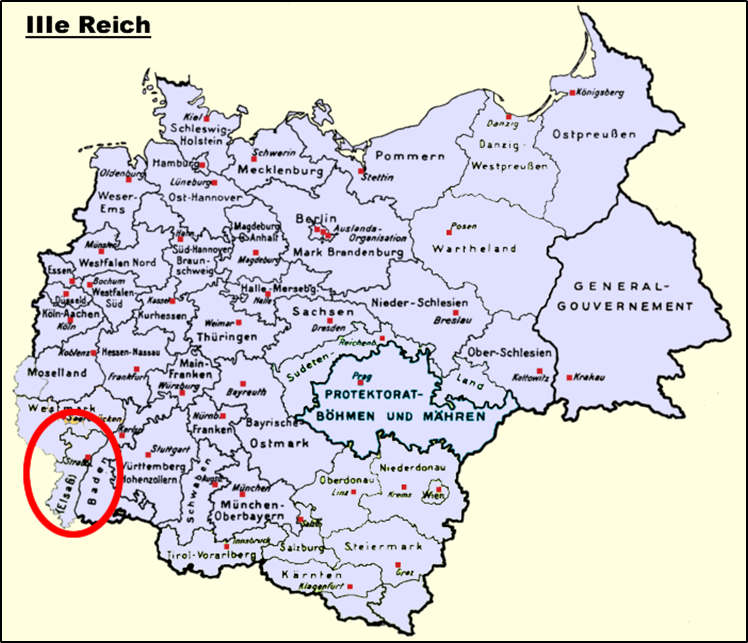 E : https://upload.wikimedia.org/wikipedia/commons/2/25/AlsaceIIIereich.png; By Monsieur Fou (travail personnel WP anglophone) [Public domain], via Wikimedia Commons  (letzter Aufruf 13. 8. 2018)F-H : https://commons.wikimedia.org/wiki/File:FranceOccupee.jpg; By Spiridon MANOLIU since Eric Gaba [CC0], from Wikimedia Commons (letzter Aufruf: 13. 8. 2018)2.Décrivez l’image I. Puis, expliquez la position politique qu’elle exprime : elle représente une allégorie de l’Alsace – cela veut dire : la famille et son attitude représente celle de toute l’Alsace.I : https://commons.wikimedia.org/wiki/File:Lesannex%C3%A9senAlsaceBettannierL1000506_(2).JPG; Albert Bettannier [Public domain or CC BY-SA 4.0  (https://creativecommons.org/licenses/by-sa/4.0)], from Wikimedia Commons  (letzter Aufruf: 12. 8. 2018) 3.Décrivez et comparez les quatre photos J-M: deux monuments, une plaque et un vitrail originaires de différents villes et villages français. On y commémore les soldats français tombés pendant la Première Guerre mondiale. Faites attention aux images et aux textes.III. SolutionsLa tragédie des soldats alsaciens durant la Première Guerre mondialeCompréhension détaillée :Compréhension globale:Variante Bhttp://video.lefigaro.fr/figaro/video/la-tragedie-des-soldats-alsaciens-durant-la-premiere-guerre-mondiale/4917113974001/  (letzter Aufruf: 26. 11. 2018)oderhttps://www.youtube.com/watch?v=3Sc6blNKw2A  (letzter Aufruf: 26. 11. 2018)I. EinführungFunktion der unten ausgearbeiteten Vorschläge im Rahmen der gesamten Unterrichtseinheit :Im Unterschied zur Variante A wird hier das Video als Hörsehtext präsentiert. Die Schülerinnen und Schüler müssen sowohl ausschließlich akustische als auch (nur) über das Bild vermittelte Detailinformationen erfassen. Der Titel des Videos „La tragédie des soldats alsaciens durant la Première Guerre mondiale“ sollte der Lerngruppe zunächst nicht genannt werden, weil die HV-Aufgabe 2 sonst mit Vorwissen über den Text beantwortet werden kann. Zur Erleichterung der Arbeit mit dem Video und um eine nachhaltige Gesamteinordnung aller Informationen zu erreichen, wird vor der Auseinandersetzung mit dem Hörsehtext Karten- und Bildmaterial erarbeitet. Die Schüler erhalten so eine Übersicht über Eckdaten der politischen Geschichte des Elsass seit dem 17. Jahrhundert.Kompetenzaufbau:Soziokulturelles Orientierungswissen: Grundwissen über die deutsch-französische Vergangenheit des Elsass seit dem 17. Jahrhundert, erarbeitet ausgehend vom Einzelschicksal eines Soldaten, der dreimal in seinem Leben die Nationalität wechseln und im Ersten Weltkrieg auf deutscher, im Zweiten Weltkrieg auf französischer Seite kämpfen musste. Hör-/Hörsehverstehen:Detailverstehen: Am Beispiel der Geschichte von Charles Kuentz und seinem Sohn wird die Geschichte der Region in ihrer konkreten Auswirkung auf persönliche Schicksale entfaltet. Charles Kuentz und seine Tochter haben es sich zur Aufgabe gemacht, in der Öffentlichkeit – zum Beispiel in Schulen – von der Lage der Elsässer in der Vergangen-heit zu berichten, um Vorurteilen und Fehlinterpretationen vorzubeugen.Zusammenhängendes monologisches Sprechen oder Schreiben:Die Schülerinnen und Schüler beschreiben und deuten verschiedene Karten und Bilder (s. u.) und stellen die Ergebnisse in angemessener Detailliertheit zusammenhängend mündlich oder schriftlich dar. Bei einer Präsentation ihrer Arbeitsergebnisse vor der Klasse verwenden sie geeignete Präsentationsstrategien.Text- und Medienkompetenz:Es werden in den Aufgaben zum Video Bildinformationen abgefragt, die mit dem Hörtext oder den Informationen aus der Vorarbeit abgeglichen werden müssen, zum Beispiel ein Foto aus einer Zeitung oder die Inschrift auf einem Denkmal für die Gefallenen aus Colmar.Im Rahmen der Vorarbeiten erfolgt eine Auswertung und Erklärung mehrerer politi-scher Karten unter der spezifischen Fragestellung der Entwicklung der politischen Situation im Elsass.Historisches Propagandamaterial (Plakat) wird im Rahmen der Vorarbeit gelenkt analysiert und interpretiert. Außerdem werden Denkmale für die Gefallenen, die in verschiedenen Regionen Frankreichs zu finden sind, miteinander verglichen.Teilkompetenzen im Bildungsplan 2016 – Standardstufe 9/10:Weitere Materialien zur Vertiefung des thematischen Aspekts:Zusätzliches Video, in das Teile des vorliegenden Clips integriert sind:http://video.lefigaro.fr/figaro/video/quand-les-descendants-des-soldats-de-verdun-perpetuent-la-memoire/4917805430001/  (letzter Aufruf: 26. 11. 2018)Videoclip aus der Reihe „Karambolage“ (Nr. 372) von Elsa Clairon: www.arte.tv/magazine/ karambolage/de/die-geschichte-die-malgre-nous-karambolage  (letzter Aufruf: 26. 11. 2018)Kurzreportage aus den Achtzigerjahren, in der Zeitzeugen (Malgré-nous des Zweiten Weltkriegs) zu Wort kommen; mit Transkription: https://fresques.ina.fr/jalons/fiche-media/InaEdu03083/les-malgre-nous.html  (letzter Aufruf: 26. 11. 2018)Dokumentarfilm von Nicolas Levy-Beff aus der Reihe „Toute l’histoire“: Malgré-nous, les oubliés de l’Histoire, France Télévisions 2014.Etwa 40 kurze Darstellungen von Einzelschicksalen, die insgesamt ein differenziertes Bild ergeben: Nicolas Mengus: Histoires extraordniaires de „Malgré-nous“, Editions Ouest-France 2017: Die Einzeltexte eignen sich bei starken Lerngruppen für individuelle Zusatzarbeiten, Referate etc.Artikel: https://www.nouvelobs.com/societe/20100508.OBS3626/commemorations-du-8-mai-sarkozy-rend-hommage-aux-malgre-nous.html (letzter Aufruf: 26. 11. 2018)Comics, in denen die Geschichte des Elsass am Beispiel einzelner Personen erzählt wird:Frédéric Garcia, Jean Paillot: L’Alsace à tout prix !, Editions du signe 2014  (für Lernende gut nachvollziehbar sind die Seiten 3-4, 12, 16-17, 21)Dazu: Yvonne Staiger-Anlauf, « Malgré eux – malgré nous. Aspekte der elsässischen Geschichte im Spiegel der BD », in : FU 143 (Oktober 2016), p. 26-33; in dem Beitrag sind auch Auszüge aus den oben genannten BD auf Arbeitsblättern abgedruckt. II. MaterialienActivités avant le visionnage1.Regardez les cartes A-H et les dates ci-dessous. Ensuite, nommez les grandes étapes de l‘histoire politique de l’Alsace depuis le règne de Louis XIV.C – https://commons.wikimedia.org/wiki/File:Alsace-lorraine.JPG; By Of the photography : 
ComputerHotline [Public domain], via Wikimedia Commons  (letzter Aufruf: 13. 8. 2018) 
E : https://upload.wikimedia.org/wikipedia/commons/2/25/AlsaceIIIereich.png; By Monsieur Fou (travail personnel WP anglophone) [Public domain], via Wikimedia Commons  (letzter Aufruf 13. 8. 2018)F-H : https://commons.wikimedia.org/wiki/File:FranceOccupee.jpg; By Spiridon MANOLIU since Eric Gaba [CC0], from Wikimedia Commons (letzter Aufruf: 13. 8. 2018)2.Décrivez l’image I. Puis, expliquez la position politique qu’elle exprime : elle représente une allégorie de l’Alsace – cela veut dire : la famille et son attitude représente celle de toute l’Alsace.I : https://commons.wikimedia.org/wiki/File:Lesannex%C3%A9senAlsaceBettannierL1000506_(2).JPG; Albert Bettannier [Public domain or CC BY-SA 4.0  (https://creativecommons.org/licenses/by-sa/4.0)], from Wikimedia Commons  (letzter Aufruf: 12. 8. 2018) 3.Décrivez et comparez les quatre photos J-M: deux monuments, une plaque et un vitrail originaires de différents villes et villages français. On y commémore les soldats français tombés pendant la Première Guerre mondiale. Faites attention aux images et aux textes.Visionnage de la vidéoVocabulaire :la permission – les vacances d’un soldat : on lui permet de quitter le front et de rentrer chez lui pour quelques joursla Légion d’honneur – frz. Verdienstorden : Ehrenlegiondécerner qc – etw. verleihen, mit etw. auszeichnenincorporer qn de force – ici : forcer qn à lutter pour/avec une arméetémoigner – dire au public ce qu’on a vu ou vécules boches – Schimpfwort zur Bezeichnung der Deutschentraiter qn de – jdn behandeln alsno 10Pendant sa vie, Charles Kuentz change plusieurs fois de nationalité. Ajoutez la nationalité respective :III. SolutionsLa tragédie des soldats alsaciens durant la Première Guerre mondialeAlternative sinngemäße Lösungen:A 19 ans, Charles Kuentz doit lutter pour l’Allemagne / pour les Allemands / du côté des AllemandsAlternative sinngemäße Ergänzung :En 1939, Charles Kuentz lutte pour la France.no 10Pendant sa vie, Charles Kuentz change plusieurs fois de nationalité. Ajoutez la nationalité respective :VII. Hartmannswillerkopf : l'Historial raconte la Première Guerre mondialehttp://www.rtl.fr/actu/debats-societe/hartmannswillerkopf-l-historial-raconte-la-premiere-guerre-mondiale-7788632100  (letzter Aufruf: 28. 11. 2018)I. EinführungFunktion der unten ausgearbeiteten Vorschläge im Rahmen der gesamten Unterrichtseinheit :Kompetenzaufbau:Soziokulturelles Orientierungswissen: Grundwissen über die deutsch-französische Front im Elsass während des ersten Weltkriegs am Beispiel des Schlachtfelds am Hartmannswillerkopf und der Eröffnung des dortigen HistorialHörverstehen: Globalverständnis des Inhalts – ohne jede Vorbereitung auf Inhalt und Dokument: Abgleich dreier Formulierungsvorschläge mit dem Hörtext; durch das zusätzliche Markieren falscher Aussagen geraten mehr inhaltliche Aspekte in den Blick, als wenn nur festgestellt wird, welches der richtige Text ist. Wichtig: Die Aufgaben zum Globalverständnis und diejenigen zur Ermittlung des Detailverständnisses überschneiden sich nicht; vielmehr bilden sie Basis und Aufbau (oder: „Füllung“). Weder müssen die Detailinformationen verstanden sein, um das Globalverständnis zu erreichen – noch gibt das Globalverständnis Hinweise zur Lösung von Detailaufgaben, so dass diese ohne das Hören des Dokuments beantwortet werden könnten.Detailverstehen: Nach der Festigung von Basiswissen werden die Details ermittelt, mit denen dieses Basiswissen im Hördokument präzisiert und konkretisiert wird.Text- und Medienkompetenz: Festigung des Globalverständnisses durch die Rückbindung des Gehörten an Bild- und Kartenmaterial, das eine räumliche Verortung des Hartmannswillerkopfes, der Frontlinie des 1. Weltkrieges und die Vermittlung von Grundwissen über den Krieg im Schützengraben bzw. Überreste auf dem Schlachtfeld des Hartmannswillerkopfes ermöglicht.Teilkompetenzen im Bildungsplan 2016 – Standardstufe 9/10:Es handelt sich um ein reines Hördokument, das etliche Sprecherwechsel aufweist. Alle Beteiligten artikulieren sehr deutlich und sprechen nicht zu schnell. Die konkreten Inhalte können Schülerinnen und Schüler ohne Vorwissen über den ersten Weltkrieg und speziell den Frontverlauf im Elsass sowie den Stellungskrieg in Schützengräben nur schwer einordnen. Die Grundinformationen zu Ort und Zeitpunkt dagegen werden im Dokument zum Teil wiederholt und dabei in variierter Form geäußert. Daher können diese als Globalverständnis vorweg erarbeitet werden. Die Lerngruppe sollte den Titel des Dokuments erst danach erfahren.In einem zweiten Schritt wird das so Verstandene durch die Rückbindung an weiteres Informations-material gesichert, ohne dass damit Detailinformationen aus dem Hördokument vorweggenommen werden. Vielmehr dient die so erworbene Wissensbasis dazu, das Einordnen konkreter Einzelheiten aus dem Hördokument zu erleichtern. In den halboffenen und geschlossenen Aufgaben zum Detailverständnis wird das bei der Aufgabe zum Globalverstehen erarbeitete Wissen im Aufgaben-stamm genannt.Geeignete Materialien zur Vorbereitung des Detailverständnisses oder zur Vertiefung des Themas:Mon quotidien hors série: La Première Guerre mondiale, playbac presse, p. 8 und 10Auf den beiden Seiten wird anschaulich und in einfachen, knappen Texten das System von Schützengräben im Stellungskrieg an der deutsch-französischen Front und die Bedingungen des Soldatenlebens im Schützengraben gezeigt.Christian Carion: Joyeux Noël (2005 ; Spielfilm)Broschüren des Historial auf dem Hartmannswillerkopf zum kostenfreien Download: Le front des Vosges 1914-1918 (in drei Sprachen): http://memorial-hwk.eu/va/brochures.php  (letzter Aufruf: 28. 11. 2018)II. MaterialienCompréhension globaleLisez les trois textes. Ecoutez le document. Ensuite, cochez le texte correct et soulignez dans les deux autres au moins une information qui est fausse.Préparation de la compréhension détaillée :Décrivez les quatre documents suivants. Intégrez aussi les informations ci-dessus. Sources :Le front des Vosges de 1915 à 1918 : https://commons.wikimedia.org/wiki/File:Vosges_front_after_the_end_of_mobile_operations,_1915-1918.jpg; By Michelin [Public domain], via Wikimedia Commons (letzter Aufruf: 18. 8. 2018)Des soldats allemands sur le champ de bataille du Hartmannswillerkopf en 1915 : https://commons.wikimedia.org/wiki/File:Jaeger_hartmann_1915.jpg; By W. Springer [Public domain or Public domain], via Wikimedia Commons (letzter Aufruf: 19. 8. 2018)Le champ de bataille du Hartmannswillerkopf en 2010 : https://commons.wikimedia.org/wiki/File:2010_04_23_Vieil_Armand-Tranch%C3%A9e_fran%C3%A7aise_et_fortin_allemand.jpg;By Florival fr [GFDL (http://www.gnu.org/copyleft/fdl.html) or CC BY-SA 3.0 (https://creativecommons.org/licenses/by-sa/3.0)], from Wikimedia Commons  (letzter Aufruf: 19. 8. 2018)Compréhension détailléeVocabulaire:le système D – Trick 17III. SolutionsCompréhension globaleLisez les trois textes. Ecoutez le document. Ensuite, cochez le texte correct et soulignez dans les deux autres au moins une information qui est fausse.Compréhension détaillée :Différenciation: variante A (simple) – variante B (plus complexe)alternativement : émouvant, exceptionnel, joliVIII. Strasbourg - La Neustadt : Vers une extension du label UNESCO ?https://www.youtube.com/watch?v=TKE0_GWYWfk  (letzter Aufruf: 23. 11. 2018)La Neustadt, le quartier allemand de Strasbourg, au patrimoine mondial de l’UNESCOhttps://www.youtube.com/watch?v=_ifNz5JAlOM  (letzter Aufruf: 23. 11. 2018)I. EinführungFunktion der unten ausgearbeiteten Vorschläge im Rahmen der gesamten Unterrichtseinheit –Vorbemerkung zum Inhalt und zum Schwierigkeitsgrad des Dokuments:Das Video « La Neustadt, vers une extension du label UNESCO? » ist im Bereich der Detailinfor-mationen gemessen am GeR-Niveau B1 anspruchsvoll : wenig Bild-Text-Redundanz, ein für Schüle-rinnen und Schüler eher weniger lebensnahes Thema (Denkmalschutz, Stadtentwicklung), viele Sprecherwechsel, die Beiträge der Geographin und der Soziologin sind lexikalisch abstrakt und weniger deutlich gesprochen, die Aufnahmequalität ist nicht optimal.Trotzdem: Da das Video sich mit einem Ort auseinandersetzt, der von der deutschen Vergangenheit des Elsass zeugt, und da es zeigt, dass sich die öffentliche Wahrnehmung dieses Abschnitts der elsässischen Geschichte ändert, lohnt es sich, das Dokument einzubeziehen. Den Schwierigkeiten kann durch eine besondere Vorbereitung der Schülerinnen und Schüler mit geeignetem Bildmaterial begegnet werden. Es empfiehlt sich, das Video nicht am Anfang des Kompetenzaufbaus einzusetzen. Grundwissen über die Geschichte des Elsass seit 1815 hilft bei der Einordnung der Informationen.Das zweite Video « La Neustadt, le quartier allemand de Strasbourg, au patrimoine mondial de l’UNESCO » stellt eine Meldung dar, mit der in den Medien die Entscheidung der UNESCO und die Würdigung durch den Straßburger Bürgermeister bekanntgegeben wird. Inhaltlich gesehen beant-wortet das Dokument die Frage, die sich im ersten Video stellt, und erscheint deshalb als sinnvoller Abschluss. Was die Bildebene betrifft, arbeitet es mit einem Auszug aus den Aufnahmen des ersten Videos. Für Schülerinnen und Schüler, die das Video « La Neustadt, vers une extension du label UNESCO? » intensiv erarbeitet haben, bieten diese Bilder keine neue Information. Insofern kann das Video auch als Hördokument präsentiert werden.Kompetenzaufbau:Soziokulturelles Orientierungswissen: Kenntnis eines in den gängigen Broschüren über Straßburg und das Elsass und auch in den einschlägigen Lehrwerken nicht berücksichtigten Teils von Straßburg; indirekt: Einblick in den historischen Wandel der Wahrnehmung von historischen Epochen, Ereignissen und BautenAufbau von Vorverständnis über Informationen zum UNESCO-Weltkulturerbe generell und über Bildmaterial, das einen Eindruck vom mittelalterlichen Straßburg im Unterschied zum wilhelminischen Baustil verschafft, der die Straßburger Neustadt ebenso wie einzelne repräsentative Gebäude in Berlin prägt.Text- und Medienkompetenz:1. Video: Annäherung an ein Globalverständnis über das reine Sehverstehen und über eine Analyse des Titels: erste Präsentation des Videos ohne Ton, Benennung von diversen Einzelheiten, sprachliche Analyse des Titels (ggf. auch mit Teilaufgaben und Landkarte zur Differenzierung)Hör-/Hörsehverstehen:1. Video: alternativ oder in Ergänzung zum oben genannten Vorgehen zur Überprüfung des Analyseergebnisses: Globalverständnis (Video: Bild und Ton)2. Video: freie Formulierung eines Globalverständnisses im Sinne eines ersten Zugangs, der aber durch die Informationen aus dem ersten Video gelenkt istDetailverständnis beider Videos unter ausschließlicher Berücksichtigung des Hörverstehens: geschlossene und halboffene AufgabenTeilkompetenzen im Bildungsplan 2016 – Standardstufe 9/10:Weitere Materialien zur Vertiefung:Video : « La Neustadt: un pont entre les Nations – C’est vous la France » (30. 9. 2017) :https://www.youtube.com/watch?v=cdx0a6YaebY  (letzter Aufruf: 23. 11.  2018)Sehr ausführliche und detaillierte Vorstellung der Neustadt, ausgehend von der Besitzerin einer Villa in diesem Stadtviertel, die den Aufbau ihres Hauses erklärt; Konzeption des Stadtviertels ab 1870; ein historischer Überblick (mit Foto- und Filmmaterial) ist integriert; interessant: Idee einer „Neuen Neustadt“, die sich in grenzüberschreitender Perspektive entwickelt; Wandel der historischen Wahrnehmung; das gesamte Dokument ist relativ lang: etwa 27 Minuten. Es eignet sich nach einer Einführung in die Thematik für die gesamte Lerngruppe eher für eine individuelle Aufgabe (Referat, Gfs) zur Vertiefung.Text : « Le quartier allemand de Strasbourg inscrit au patrimoine mondial de l'Unesco »http://www.europe1.fr/societe/le-quartier-allemand-de-strasbourg-inscrit-au-patrimoine-mondial-de-lunesco-3385187  (letzter Aufruf : 23. 11. 2018)Pascale Hugues, Marthe et Mathilde: Histoire vraie d’une incroyable amitié (1902-2001), Paris Editions des Arènes 2009, p. 277-279.Bilderbogen Neustadt :https://www.youtube.com/watch?v=Zl59KKrAx-s&t=176s (letzter Aufruf: 23. 11. 2018)Historischer Bilderbogen der Neustadt (zusammengestellt aus alten Postkarten):https://www.youtube.com/watch?v=Zl59KKrAx-s  (letzter Aufruf: 23. 11. 2018)Strasbourg, la Neustadt classée au patrimoine de l’UNESCO, par Dominique Cassaz :https://www.youtube.com/watch?v=kHt1E0bTKWA  (letzter Aufruf : 23. 11. 2018)Das Video stellt die Entscheidung der UNESCO und die Bedeutung der historischen Periode des Elsass unter deutscher Herrschaft hinsichtlich der technischen Entwicklung vor. Es wird besonders deutlich, dass die Zeit zwischen 1870-1911  seit einigen Jahren im Elsass einer Neubewertung unterzogen wird.La construction de la Neustadt :https://www.youtube.com/watch?v=ha42_XE3JZk (letzter Aufruf : 23. 11. 2018)Anhand von Stadtplänen werden die stadtplanerische Konzeption und der Verlauf ihrer Entwicklung ab 1870 gezeigt.II. MaterialienActivités avant le visionnageEn France, il y a 44 sites classés « patrimoine mondial de l’UNESCO » parmi lesquels on trouve par exemple le château de Versailles, le Pont du Gard ou la cathédrale de Chartres :1.Cherchez parmi les douze images suivantes les trois photos qu’ on a prises sur la Grande-Île, dans le vieux centre-ville de Strasbourg :2.Classez ensuite les neuf photos qui restent : elles montrent des bâtiments qui se trouvent à Berlin et à Strasbourg. Justifiez vos choix. Différenciation :Ensuite, classez les neuf photos qui restent : elles montrent des bâtiments qui se trouvent à Berlin (3) et à Strasbourg (6). Justifiez vos choix. 3.Après avoir vérifié vos résultats, imaginez des raisons pour lesquelles les bâtiments sur les neuf photos se ressemblent. Pensez aussi à l’histoire de l’Alsace.Première vidéo : « La Neustadt, vers une extension du label UNESCO ? »Premier visionnage (sans le son)Vers une compréhension globale de la vidéo :1.Lisez les questions et la liste ci-dessous, puis regardez les images de la vidéo. Ensuite, répondez aux questions et cochez ce que vous avez vu.Quelles personnes est-ce qu’on voit poser des questions ?Quelles personnes répondent ou donnent des explications ?Cochez les objets qu’on montre dans la vidéo.2. Analysez le titre de la vidéo : « La Neustadt, vers une extension du label UNESCO ? ». Puis, faites une hypothèse : Quel est le sujet et l’idée principale de la vidéo ? Différenciation :Analysez le titre de la vidéo : « La Neustadt, vers une extension du label UNESCO ? ». Voici quelques questions et informations qui peuvent vous aider :Le quartier s’appelle « Neustadt ». Essayez d’expliquer pourquoi il porte un nom allemand.Où la Neustadt se trouve-t-elle à Strasbourg (par rapport à la Grande-Île) ?Essayez d’expliquer pourquoi on parle d’une « extension du label UNESCO ».https://commons.wikimedia.org/wiki/File:Strasbourg_Neustadt.png; By Niko67000 [CC BY-SA 4.0  (https://creativecommons.org/licenses/by-sa/4.0)], from Wikimedia Commons (letzter Aufruf: 23. 11. 2018); ergänzt um die gelbe Linie durch Raphaela Esprester-Bauer, 2. 12. 2018En  noir: les limites de la NeustadtEn bleu : les principales avenuesEn rouge : la ceinture des boulevardsEn pointillés : les perspectivesEn jaune : les limites de la Grande-ÎlePuis, dites quels sont le sujet et l’idée principale de la vidéo.3.Si vous avez renoncé au travail exclusif avec les images et le titre du clip ou si vous désirez utiliser les exercices ci-dessous pour vérifier les résultats :Deuxième visionnage - compréhension globale:Regardez la vidéo entière (images + son). Puis, choisissez parmi les trois textes ci-dessous celui qui résume le mieux le contenu du clip.Vocabulaire:être en lice – im Rennen seinobtenir qc – etw. erlangen, erreichen4.Deuxième ou troisième visionnageCompréhension détaillée :Deuxième vidéo : « La Neustadt, le quartier allemand de Strasbourg, au patrimoine mondial de l’UNESCO »Première présentation/ écoute : compréhension globaleRetenez les informations principales: quelle est la nouvelle pour laquelle on diffuse le document ? Pour vous aider, l’ordre des questions suivantes correspond à l’ordre des informations dans le texte du document.Quand ? ……………………………………………………………………………………………….………………………………………………Où ? …………………………………………………………………………………………………….………………………………………………De quoi s’agit-il ? …………………………………………………………………………………………………………………………………Qui a commenté l’événement dans un communiqué? …………………………………………………………………………Deuxième présentation/ écoute : compréhension détailléeIII. Solutions :Première vidéo : La Neustadt, vers une extension du label UNESCO ?Premier visionnage – vers une compréhension globale de la vidéo:Quelles personnes est-ce qu’on voit poser des questions ? Deux femmes : une géographe et une sociologueQuelles personnes répondent ou donnent des explications ? la géographe, la sociologue, plusieurs passants dont deux jeunes hommes et une jeune femmeCochez les objets qu’on montre dans la vidéo.Deuxième ou troisième visionnage - compréhension détaillée :Deuxième vidéo : La Neustadt, le quartier allemand de Strasbourg, au patrimoine mondial de l’UNESCOPremière présentation/ écoute : compréhension globaleQuand ? le 9 juillet 2017Où ? la Neustadt. (le quartier allemand de) StrasbourgDe quoi s’agit-il ? Le quartier est classé patrimoine mondial de l’UNESCO.Qui a commenté l’événement dans un communiqué ? (Roland Ries,) le maire de StrasbourgDeuxième présentation/ écoute : compréhension détailléeTranskription des Liedtextes
6/7/89/1011/12Soziokulturelles OrientierungswissenSoziokulturelles OrientierungswissenSoziokulturelles Orientierungswissenmindestens drei bedeutende Städte Frankreichs und ihre Sehenswürdigkeitenmindestens eine weitere Region in Frankreich (auch DOM-ROM)Frankophonie als Raum kultureller, gesellschaftlicher und sprachlicher VielfaltHör-/HörsehverstehenHör-/HörsehverstehenHör-/Hörsehverstehen(5) aus sprachlich einfachen authentischen und didaktisierten Hör-/Hörsehtexten zu vertrauten Themen die zentralen Informationen entnehmen(5) aus authentischen und didaktisierten Hör-/Hörsehtexten (z.B. Clip, Kurzfilm) die zentralen Informationen und dabei auch ausgewählte Einzelinformationen entnehmen(5) aus authentischen Hör/Hörsehtexten (z.B. Clip, Kurzfilm) die zentralen Aussagen und ausgewählte Einzelinformationen entsprechend der Hör-/Hörsehabsicht entnehmen(8) Strategien des Hör-/Hörsehverstehens und einfache Strategien zur Lösung von Verständnisproblemen anwenden (z.B. Konzentration auf Gestik, Mimik, Bildmaterial und Signalwörter).(8) in Abhängigkeit von der jeweiligen Hör-/Hörsehabsicht zunehmend zielgerichtet Rezeptionsstrategien anwenden.(8) in Abhängigkeit von der jeweiligen Hör-/Hörsehabsicht zielgerichtet Rezeptionsstrategien anwenden.Text- und MedienkompetenzText- und MedienkompetenzText- und Medienkompetenz(2) syntaktisch einfache authentische oder didaktisierte fiktionale und nichtfiktionale Texte verstehen und auf Grund von Vorgaben kurz mündlich und schriftlich zusammenfassen(2) authentische oder leicht adaptierte fiktionale und nichtfiktionale Texte verstehen und eigenständig mündlich und schriftlich strukturiert zusammenfassen, dabei sowohl Global- als auch Detailverstehen berücksichtigen(2) sprachlich und inhaltlich auch komplexere fiktionale und nichtfiktionale Texte verstehen und mündlich und schriftlich strukturiert zusammenfassen, dabei sowohl Global- als auch Detailverstehen berücksichtigen(11) [in 9/10](11) Hilfsmittel, Techniken und Methoden zum vertieften sprachlichen, inhaltlichen, textuellen und medialen Verstehen und Produzieren von Texten gegebenenfalls unter Anleitung verwenden.(11) Hilfsmittel, Techniken und Methoden zum vertieften sprachlichen, inhaltlichen, textuellen und medialen Verstehen und Produzieren von Texten gegebenenfalls unter Anleitung verwenden.Ecoutez la chanson. Retenez des mots qui vous semblent peu typiques de la langue française.Si vous identifiez la mélodie, dites de quelle chanson ou de quel chanteur elle est.Stratégie : Il s’agit d’une chanson d’amour. Avant de l’écouter une deuxième fois, notez des verbes et des expressions qui sont typiques de chansons d’amour. Pensez à différentes situations : au début/ à la fin d’une relation, aux moments de tendresse, aux ruptures…Compréhension globale :En écoutant la chanson, retenez des mots par lesquels le chanteur exprime sa relation avec la femme à qui il adresse sa chanson.Puis, prenez votre décision : quelle est la relation entre le chanteur et la femme à qui il adresse sa chanson ?Il s’agit d’une chanson d’amour.Il s’agit d’une chanson d’amour.Il s’agit d’une chanson d’amour.Cochez la bonne case.Cochez la bonne case.Cochez la bonne case.Le chanteurLe chanteurLe chanteura été quitté par sa copine. Il voudrait qu’elle revienne.vient de quitter sa femme, mais il regrette sa décision.voudrait quitter sa femme pour vivre avec une collègue.rêve d’une femme idéale et regrette qu’elle n’existe pas.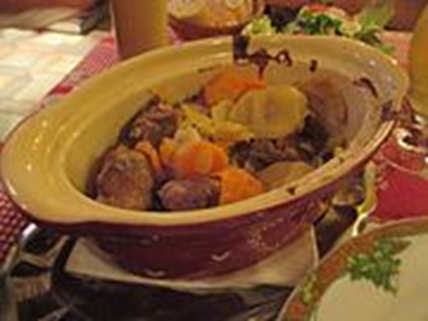 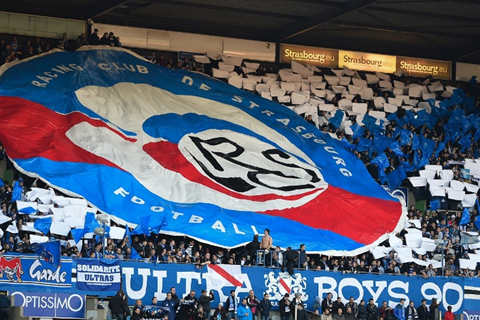 	A    le baeckeoffeB    le Racing Club de Strasbourg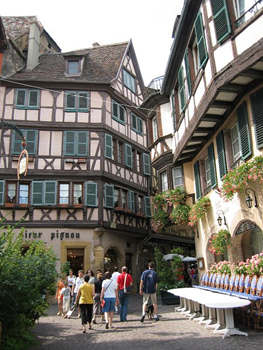 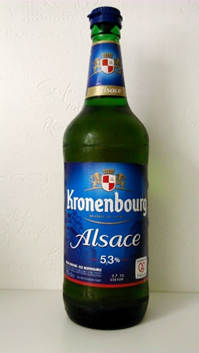 	C    des maisons à colombageD    une Kro (Kronenbourg)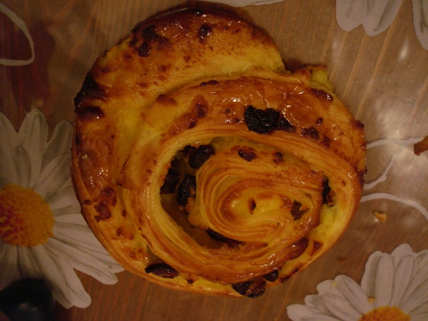 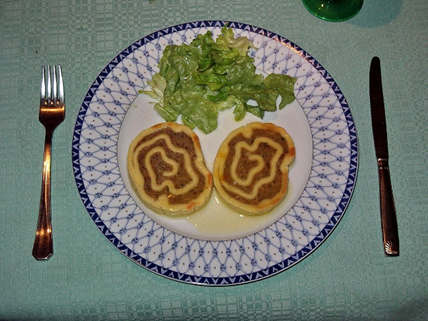 	E    un schneck (un pain aux raisins)F    des fleischnakas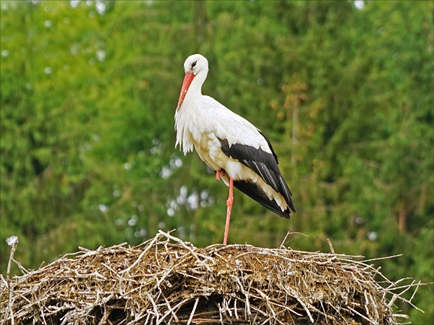 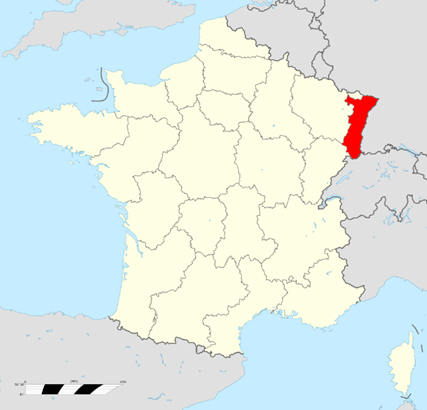 	G    une cigogne dans son nidH    la Lorraine       le / la Lorrain/e – un habitant de cette région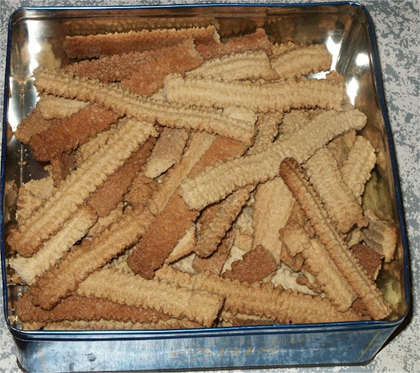 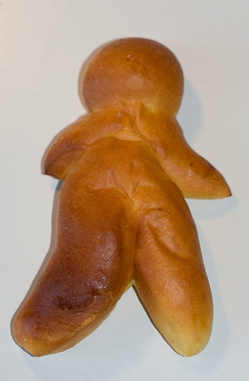 	I    des spritzJ    un manala (mannele)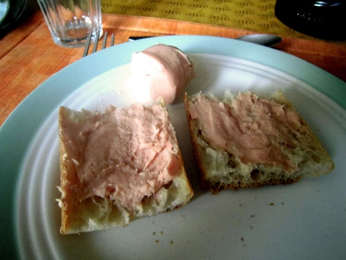 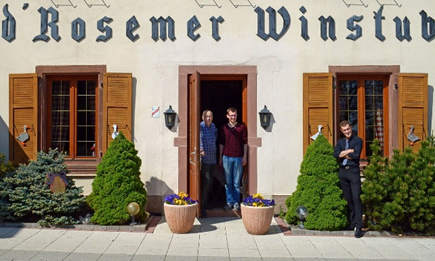 	K    le mettwurst (la saucisse à tartiner)L    un winstub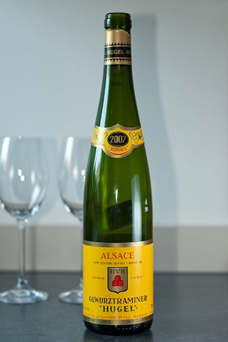 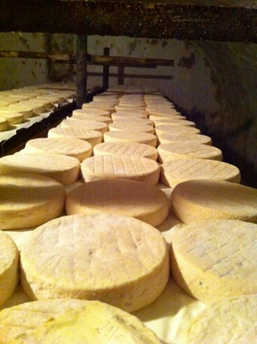 	M    le gewurtz (gewurtztraminer)N    le munster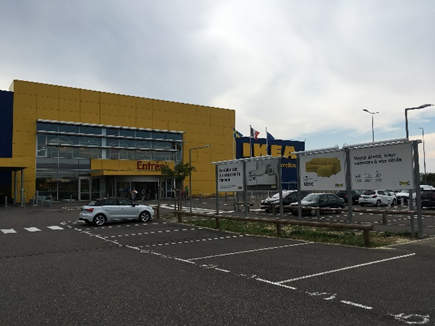 	O l’IKEA de Mulhouse-Dornach
Liedtext mit Lücken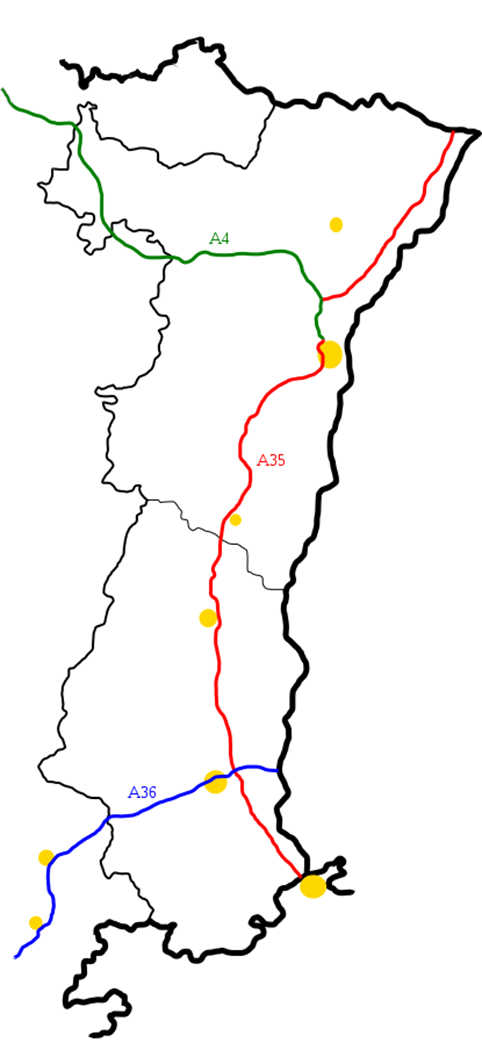 https://commons.wikimedia.org/wiki/Alsace#/media/ File:Alsace_region_locator_map.svg  ; Original map: Sting, modifications by Wikialine [CC BY-SA 3.0 (https://creativecommons.org/licenses/by-sa/3.0)] (letzter Aufruf: 5. 3. 2019)https://commons.wikimedia.org/wiki/File:Carte_Alsace_autoroutes.svg ; MlibFR [CC BY-SA 3.0 (https://creativecommons.org/licenses/by-sa/3.0)] (letzter Aufruf: 5. 3. 2019)Text: Justin Bieber, Sorry, zum Beispiel:http://www.songtexte.com/songtext/justin-bieber/sorry-237928b3.html  (letzter Aufruf: 12. 7. 2018)Transkription des Liedtextes6/7/89/1011/12SprachbewusstheitSprachbewusstheitSprachbewusstheitDie Schülerinnen und Schüler reflektieren beim Erwerb der sprachlichen Mittel die spezifischenAusprägungen des Französischen auch im Vergleich zu anderen Sprachen. […] Darüber hinaus reflektierensie die Rolle und Verwendung von Sprachen in der Welt, zum Beispiel im Kontext kulturellerund politischer Gegebenheiten. In der Auseinandersetzung mit fiktionalen und nichtfiktionalen Textenerkennen, analysieren und bewerten sie über Sprache gesteuerte Beeinflussungsstrategien.Die Schülerinnen und Schüler reflektieren beim Erwerb der sprachlichen Mittel die spezifischenAusprägungen des Französischen auch im Vergleich zu anderen Sprachen. […] Darüber hinaus reflektierensie die Rolle und Verwendung von Sprachen in der Welt, zum Beispiel im Kontext kulturellerund politischer Gegebenheiten. In der Auseinandersetzung mit fiktionalen und nichtfiktionalen Textenerkennen, analysieren und bewerten sie über Sprache gesteuerte Beeinflussungsstrategien.Die Schülerinnen und Schüler reflektieren beim Erwerb der sprachlichen Mittel die spezifischenAusprägungen des Französischen auch im Vergleich zu anderen Sprachen. […] Darüber hinaus reflektierensie die Rolle und Verwendung von Sprachen in der Welt, zum Beispiel im Kontext kulturellerund politischer Gegebenheiten. In der Auseinandersetzung mit fiktionalen und nichtfiktionalen Textenerkennen, analysieren und bewerten sie über Sprache gesteuerte Beeinflussungsstrategien.Soziokulturelles OrientierungswissenSoziokulturelles OrientierungswissenSoziokulturelles Orientierungswissenmindestens drei bedeutende Städte Frankreichs und ihre Sehenswürdigkeitenmindestens eine weitere Region in Frankreich (auch DOM-ROM)Frankophonie als Raum kultureller, gesellschaftlicher und sprachlicher VielfaltHör-/HörsehverstehenHör-/HörsehverstehenHör-/Hörsehverstehen(5) aus sprachlich einfachen authentischen und didaktisierten Hör-/Hörsehtexten zu vertrauten Themen die zentralen Informationen entnehmen(5) aus authentischen und didaktisierten Hör-/Hörsehtexten (z.B. Clip, Kurzfilm) die zentralen Informationen und dabei auch ausgewählte Einzelinformationen entnehmen(5) aus authentischen Hör/Hörsehtexten (z.B. Clip, Kurzfilm) die zentralen Aussagen und ausgewählte Einzelinformationen entsprechend der Hör-/Hörsehabsicht entnehmen(8) Strategien des Hör-/Hörsehverstehens und einfache Strategien zur Lösung von Verständnisproblemen anwenden (z.B. Konzentration auf Gestik, Mimik, Bildmaterial und Signalwörter).(8) in Abhängigkeit von der jeweiligen Hör-/Hörsehabsicht zunehmend zielgerichtet Rezeptionsstrategien anwenden.(8) in Abhängigkeit von der jeweiligen Hör-/Hörsehabsicht zielgerichtet Rezeptionsstrategien anwenden.Verfügen über sprachliche Mittel: Aussprache und IntonationVerfügen über sprachliche Mittel: Aussprache und IntonationVerfügen über sprachliche Mittel: Aussprache und Intonation(1) Laute, Lautfolgen und Intonationsmuster des Französischen (français standard) phonologisch weitgehend korrekt aussprechen(1) Laute, Lautfolgen und Intonationsmuster des Französischen (français standard) phonologisch korrekt aussprechen(1) Laute, Lautfolgen und Intonationsmuster des Französischen (français standard) phonologisch korrekt und phonetisch weitgehend korrekt aussprechen(2) die Besonderheiten der französischen Aussprache und Intonation erkennen und korrekt anwenden (z.B. die liaison obligatoire)(2) die Besonderheiten der französischen Aussprache und Intonation korrekt anwenden sowie einzelne Varietäten der französischen Aussprache erkennen(2) die Besonderheiten der französischen Aussprache und Intonation korrekt anwenden sowie Varietäten der französischen Aussprache erkennenText- und MedienkompetenzText- und MedienkompetenzText- und Medienkompetenz(4) leicht erkennbare optische und akustische Gestaltungsmittel benennen(4) einfache sprachliche, optische und akustische Gestaltungsmittel erkennen, benennen und ihre Wirkung erklären (z.B. Werbung)(4) sprachliche, optische und akustische Gestaltungsmittel erkennen, benennen und ihre Wirkung interpretieren (z.B. Werbung)(5) zu Texten aus dem eigenen Erfahrungshorizont oder mit vertrauter Thematik in einfacher Form mündlich und schriftlich Stellung beziehen(5) Texte mit weitgehend vertrauter Thematik mündlich und schriftlich gegebenenfalls unter Anleitung analysieren, begründet Stellung beziehen und die eigenen Deutungshypothesen am Text belegen(5) Texte auch mit weniger vertrauter Thematik mündlich und schriftlich analysieren, deuten, differenziert Stellung beziehen und die eigenen Deutungshypothesen am Text belegen(8) gehörte und gesehene Informationen aufeinander beziehen und in ihrem Zusammenhang verstehen (z.B. Filmausschnitt)(8) gehörte und gesehene Informationen aufeinander beziehen und gegebenenfalls mit Unterstützung in ihrem kulturellen Zusammenhang erklären (z.B. Spielfilmsequenz)(8) gehörte und gesehene Informationen aufeinander beziehen und gegebenenfalls mit Unterstützung in ihrem kulturellen Zusammenhang erklären (z.B. Analyse einer kurzen Filmszene)(11) [in 9/10](11) Hilfsmittel, Techniken und Methoden zum vertieften sprachlichen, inhaltlichen, textuellen und medialen Verstehen und Produzieren von Texten gegebenenfalls unter Anleitung verwenden.(11) Hilfsmittel, Techniken und Methoden zum vertieften sprachlichen, inhaltlichen, textuellen und medialen Verstehen und Produzieren von Texten gegebenenfalls unter Anleitung verwenden.« Je suis Souabe. »On pourrait montrer« Je suis Alsacien. »SEPI pourrait montrerdes repas typiques de la région comme le rôti de bœuf aux oignons, les pâtes et les « Maultaschen »que les Souabes sont très bruyants : ils parlent très forts.que les Souabes sont économes, studieux, honnêtes et directs.que les Souabes parlent le dialecte. Ils en sont fiers et il y a des gens qui sont incapables de s’exprimer en allemand standard.un mélange de français et de dialecte alsacien.le Rhin, Strasbourg et d’autres villes.peut-être des Alsaciens paresseux.des repas traditionnels comme le flammkueche.qu’on boit du vin. des cigognes.ARegardez le clip.Puis, travaillez à deux:Dites et notez des détails (langue + images) que vous avez retenus.Notez une phrase qui résume le clip.Différenciation : BRegardez le clip.Puis, travaillez à deux:Dites et notez des détails du clip : Le matin, … A midi, … Le soir, … Notez une phrase qui résume le clip. Vous pouvez commencer ainsi :« Dans le clip « Pref – Je suis Alsacien », on montre …CRegardez le clip.Puis, travaillez à deux:Parlez du clip : Que fait Sepi ? Formez des phrases. Voici quelques aides :Notez une phrase qui résume le clip. Vous pouvez commencer ainsi :« Dans le clip « Pref – Je suis Alsacien », on montre …Dans le clip «Pref. Je suis Alsacien. », on montre :la radioSEPI n’est pas ponctuel. Il dort plus longtemps qu’il ne devrait le faire.SEPI dit « Nix café. »Il va au travail à scooter.A midi, il mange du flammkueche.Il boit une bière au déjeuner.Il boit du vin.beaucoup de noms de villages qui ont des noms allemandsSEPI joue avec son chien.                  On montre une journée normale de SEPI. Mais c’est une blague.après cinq secondesencore cinq minutesencore vingt minutes(la) salle de bains(le) salon(la) salle de séjour(le) pantalon(le) costume(le) chapeauJ’ai une voiture.Je n’ai plus de voiture.Je n’ai toujours pas de voiture.Je prendrai un petit pain au chocolat et deux pains aux raisins. Je voudrais un chocolat et un pain aux raisins.J’aimerais une tasse de chocolat chaud.Il est content.Je jette une pierre. La pierre tombe par terre.Je jette un bâton. Il a regardé le bâton.J’étais au travail.J’ai préparé le petit.J’ai écouté la radio.hein?l’invitation à confirmerEt oui!la satisfactionHe yo !bon!la louange, l’encouragementah bon?l’étonnement, la déceptionHopla !, Yo !beurk !le dégoûtC’est bon !l’ordre d’arrêterici (le chien) : Hopla !mon Dieu!la stupéfactionOh yeu !ma foil’approbation, l’admission, l’aveuet hop!l’encouragement, la résolution, l’énergieaïe !la douleurchut !l’ordre de se tairezut ! / mince !l’irritation, l’exaspérationTexteImage0:31 min« Pour moi, c’est direction Peugeot où je travaille depuis vingt ans. Et le comble : j’ai toujours pas de voiture ! Pour y aller, je passe par Wintzenheim, Gueberschwihr, Soulzmatt, Merxheim, Ungersheim, Soultz-Haut-Rhin, Pulversheim, Lutterbach, Mulhouse, Rixheim. »Le tachymètre du scooter monte à 200 kilomètres par heure. 1:07 min« Nix café; je suis ballonné »Sepi a une bouteille de bière (Kronenbourg) dans la main ; il en boit.1:14 min« J’invite tous les collègues à boire l’apéro à la maison. Oh, c’est calme ! » (On entend des voix et des cris.)Sepi est assis sur le canapé du salon, il boit de la bière, il se met debout en dansant, la cravate nouée autour de la tête.1:29 min« Je suis con. C’est trop court. Je m’arrête souvent à la forêt de la Hardt promener mon chien, il est content. Je jette un bâton. »Le chien le regarde et ne bouge pas.1:48 min« le soir, j’aime bien me reposer tranquille avec ma schatz. Pour une soirée en amoureux. »Sepi s’assoit sur le canapé et met les pieds sur la table. Sa femme cuisine. Quand le repas est prêt et qu’elle l’appelle, il n’arrive que difficilement à se séparer de sa console de jeux-vidéo.https://commons.wikimedia.org/wiki/File:Carte_Alsace_autoroutes.svg ; MlibFR [CC BY-SA 3.0 (https://creativecommons.org/licenses/by-sa/3.0)] (letzter Aufruf: 5. 3. 2019)après cinq secondesencore cinq minutesencore vingt minutes(la) salle de bains(le) salon(la) salle de séjour(le) pantalon(le) costume(le) chapeauJ’ai une voiture.Je n’ai plus de voiture.Je n’ai toujours pas de voiture.Je prendrai un petit pain au chocolat et deux pains aux raisins. Je voudrais un chocolat et un pain aux raisins.J’aimerais une tasse de chocolat chaud.Je jette une petite balle. Le chien l’attrape.Je jette une pierre. La pierre tombe par terre.Je jette un bâton. Il a regardé le bâton.J’étais au travail.J’ai préparé le petit.J’ai écouté la radio.hein?la douleurEt oui!l’étonnementbien!la satisfactionah bon?l’irritation, l’exaspérationbeurk !l’invitation à confirmermince !l’ordre de se taireC’est bon !la déceptionmon Dieu !l’ordre d’arrêterma foil’irritation, l’exaspérationzut !   la stupéfactionet hop!le dégoûtaïe !La louange, l’encouragementchut !l’approbation, l’admission, l’aveuTexteimage0:31« Pour moi, c’est direction Peugeot où je travaille depuis vingt ans. Et le comble : j’ai toujours pas de voiture ! »Sepi met son casque et part à scooter. Il avance lentement.1:07« Nix café; je suis ballonné »1:14« J’invite tous les collègues à boire l’apéro à la maison. Oh, c’est calme ! » (On entend des voix et des cris.)1:29« Je m’arrête souvent à la forêt de la Hardt promener mon chien, il est content. Je jette un bâton. »1:48« le soir, j’aime bien me reposer tranquille avec ma schatz. Pour une soirée en amoureux. »Sepi s’assoit sur le canapé et met les pieds sur la table. Sa femme cuisine. Quand le repas est prêt et qu’elle l’appelle, il n’arrive que difficilement à se séparer de sa console de jeux-vidéo.6/7/89/1011/12SprachbewusstheitSprachbewusstheitSprachbewusstheitDie Schülerinnen und Schüler reflektieren beim Erwerb der sprachlichen Mittel die spezifischenAusprägungen des Französischen auch im Vergleich zu anderen Sprachen. […] Darüber hinaus reflektierensie die Rolle und Verwendung von Sprachen in der Welt, zum Beispiel im Kontext kulturellerund politischer Gegebenheiten. In der Auseinandersetzung mit fiktionalen und nichtfiktionalen Textenerkennen, analysieren und bewerten sie über Sprache gesteuerte Beeinflussungsstrategien.Die Schülerinnen und Schüler reflektieren beim Erwerb der sprachlichen Mittel die spezifischenAusprägungen des Französischen auch im Vergleich zu anderen Sprachen. […] Darüber hinaus reflektierensie die Rolle und Verwendung von Sprachen in der Welt, zum Beispiel im Kontext kulturellerund politischer Gegebenheiten. In der Auseinandersetzung mit fiktionalen und nichtfiktionalen Textenerkennen, analysieren und bewerten sie über Sprache gesteuerte Beeinflussungsstrategien.Die Schülerinnen und Schüler reflektieren beim Erwerb der sprachlichen Mittel die spezifischenAusprägungen des Französischen auch im Vergleich zu anderen Sprachen. […] Darüber hinaus reflektierensie die Rolle und Verwendung von Sprachen in der Welt, zum Beispiel im Kontext kulturellerund politischer Gegebenheiten. In der Auseinandersetzung mit fiktionalen und nichtfiktionalen Textenerkennen, analysieren und bewerten sie über Sprache gesteuerte Beeinflussungsstrategien.Soziokulturelles OrientierungswissenSoziokulturelles OrientierungswissenSoziokulturelles Orientierungswissen(3) eine Region Frankreichs in Grundzügen(2) mindestens eine weitere Region in Frankreich (auch DOM-ROM)(4) Frankophonie als Raum kultureller, gesellschaftlicher und sprachlicher Vielfalt.Text- und MedienkompetenzText- und MedienkompetenzText- und Medienkompetenz(4) leicht erkennbare optische und akustische Gestaltungsmittel benennen(4) einfache sprachliche, optische und akustische Gestaltungsmittel erkennen, benennen und ihre Wirkung erklären (z.B. Werbung)(4) sprachliche, optische und akustische Gestaltungsmittel erkennen, benennen und ihre Wirkung interpretieren (z.B. Werbung)(5) zu Texten aus dem eigenen Erfahrungshorizont oder mit vertrauter Thematik in einfacher Form mündlich und schriftlich Stellung beziehen(5) Texte mit weitgehend vertrauter Thematik mündlich und schriftlich gegebenenfalls unter Anleitung analysieren, begründet Stellung beziehen und die eigenen Deutungshypothesen am Text belegen(5) Texte auch mit weniger vertrauter Thematik mündlich und schriftlich analysieren, deuten, differenziert Stellung beziehen und die eigenen Deutungshypothesen am Text belegen       Des traits caractéristiques du dialecte alsacien :la plupart des mots sont d’origine allemande et sonnent allemands.il y a trois genres / trois articles définis comme en allemand : de (m), d’ (f) et s’ (n)la composition des mots :en allemand et en alsacien, on juxtapose les noms et le genre est celui du mot à droite :     die Eisenbahn, der Europaraten  français, c’est différent : on relie les mots avec une préposition (de, à) et le genre est celui du mot à gauche :      le chemin de fer, le conseil de l’Europe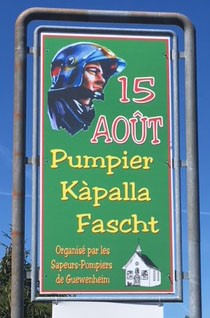 Quel événement l’enseigne annonce-t-elle ? Le photographe l’a vue au bord d’une route alsacienne en été 2018.Analysez le texte de l’enseigne : qu’est-ce qu’on exprime en français et qu’est-ce qu’on exprime en alsacien ?Vocabulaire : les sapeurs-pompiers (m): on les appelle quand il y a le feu à la maison.photo: Pascal GabrielFrançaisAlsacienAllemandle chemin de ferla baignoirele Conseil de l’Europela faimla douleurchoisird’Isebàhnd’Bàdwànnde Europaràtde Hùngers’Wehschwàsiere, wähledie Eisenbahndie Badewanneder Europaratder Hungerder Schmerzwählen, aussuchenLes langues germaniques en Europe 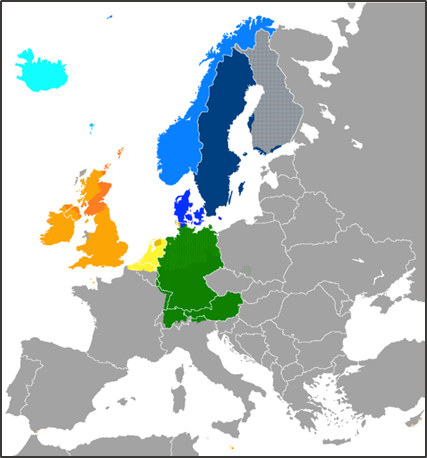 Les langues germaniques en Europe Les langues germaniques en Europe 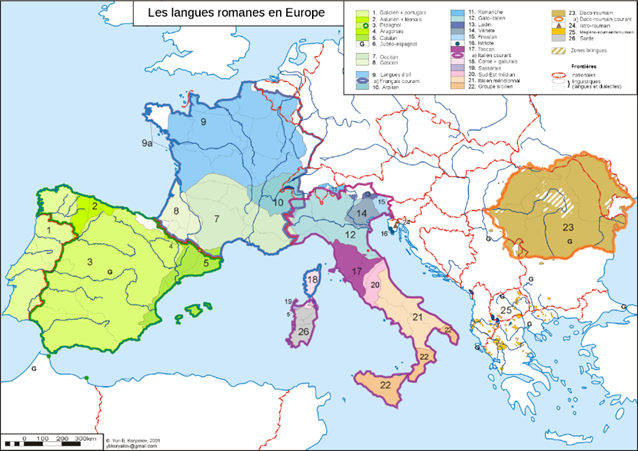 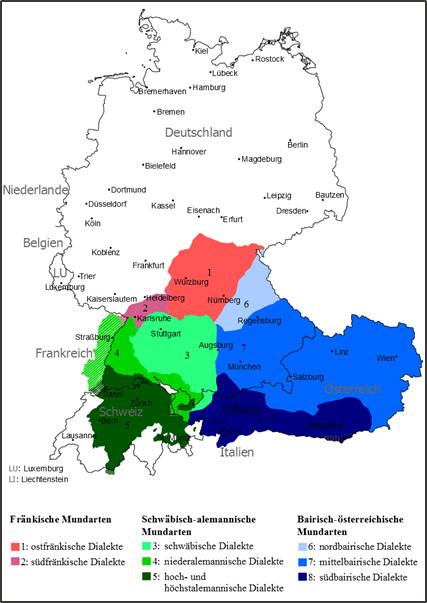 En haut à gauche: https://upload.wikimedia.org/wikipedia/commons/1/1f/Germanic_languages_in_Europe.pngBy Lenguas_germánicas.PNG: Fobos92derivative work: Hayden120 (Lenguas_germánicas.PNG) [CC BY-SA 3.0  (https://creativec ommons.org/licenses/by-sa/3.0) or GFDL (http://www.gnu.org/copyleft/fdl.html)], via Wikimedia Commons  (letzter Aufruf: 19. 10. 2018)En haut à droite: https://upload.wikimedia.org/wikipedia/commons/7/78/Romance_20c_fr.svgBy Translation : Bourrichon - fr:Bourrichon. Original : Yuri KORYAKOV [GFDL (http://www.gnu.org/copyleft/fdl.html) or CC BY-SA 3.0  (https://creativecommons.org/licenses/by-sa/3.0)], via Wikimedia Commons  (letzter Aufruf: 19. 10. 2018)A gauche: https://commons.wikimedia.org/wiki/File:Oberdeutsche_Mundarten.pngBy Brichtig [GFDL (http://www.gnu.org/copyleft/fdl.html) or Public domain], from Wikimedia Commons  (letzter Aufruf: 9. 10. 2018)En haut à gauche: https://upload.wikimedia.org/wikipedia/commons/1/1f/Germanic_languages_in_Europe.pngBy Lenguas_germánicas.PNG: Fobos92derivative work: Hayden120 (Lenguas_germánicas.PNG) [CC BY-SA 3.0  (https://creativec ommons.org/licenses/by-sa/3.0) or GFDL (http://www.gnu.org/copyleft/fdl.html)], via Wikimedia Commons  (letzter Aufruf: 19. 10. 2018)En haut à droite: https://upload.wikimedia.org/wikipedia/commons/7/78/Romance_20c_fr.svgBy Translation : Bourrichon - fr:Bourrichon. Original : Yuri KORYAKOV [GFDL (http://www.gnu.org/copyleft/fdl.html) or CC BY-SA 3.0  (https://creativecommons.org/licenses/by-sa/3.0)], via Wikimedia Commons  (letzter Aufruf: 19. 10. 2018)A gauche: https://commons.wikimedia.org/wiki/File:Oberdeutsche_Mundarten.pngBy Brichtig [GFDL (http://www.gnu.org/copyleft/fdl.html) or Public domain], from Wikimedia Commons  (letzter Aufruf: 9. 10. 2018)5101520253035Le dialecte alsacienL’alsacien est une langue régionale qu’on parle essentiellement dans les deux départements du Bas-Rhin et du Haut-Rhin. Ce dialecte fait partie du groupe linguistique germanique ; c’est un dialecte alémanique comme le souabe et l’allemand suisse. Les langues du groupe linguistique germanique auquel appartiennent aussi le néerlandais, l’anglais, l’allemand, le danois et le suédois ont beaucoup de points communs en grammaire et en lexique et semblent avoir une racine commune. Le français par contre fait partie du groupe linguistique roman qui est originaire du latin. Les personnes qui ont appris l’espagnol, l’italien et le français, par exemple, savent combien ces langues se ressemblent au niveau lexical et grammatical.Le lexique de base et les structures grammaticales du dialecte alsacien ne sont pas très éloignés de ceux du groupe alémanique en Suisse et au Bade-Wurtemberg. Donc, un Allemand reconnaît facilement des mots « allemands » qu’il comprend sans problème quand il écoute des locuteurs dialectophones en Alsace. Mais l’alsacien a aussi emprunté des expressions au français. C’est ainsi que le verbe « choisir » et le nom « courage » ont pu entrer dans le lexique alsacien où on les a adaptés à la prononciation du dialecte : « schwàsiere » et « Kùràsch ».Aujourd’hui, les Alsaciens dialectophones maîtrisent le français aussi bien ou mieux que la langue régionale. Presque tout le monde passe facilement d’une langue à l’autre. Selon les informations publiées sur le site de l’Office pour la langue et les cultures d’Alsace et de Moselle (OLCA), un tiers de la totalité de la population (1,8 millions d’habitants) parle alsacien. Lors d’un sondage effectué en 2001, 96 % des locuteurs dialectophones disaient pratiquer le dialecte à la maison, 88% disaient pratiquer la langue régionale avec certains amis et 48 % disaient parler alsacien au travail.Pendant de longues années, beaucoup de personnes ont exprimé leur crainte que la langue régionale se perde parce que c’étaient essentiellement des personnes âgées qui s’en servaient dans leur vie privée. Mais aujourd’hui, on observe un changement qui montre que le dialecte n’est pas en voie de disparition. Bénédicte Keck et Léon Daul, les auteurs du manuel « L’alsacien pour les nuls », disent même « que l’intérêt des jeunes (adolescents, étudiants, jeunes actifs…) pour cette langue remonte actuellement en flèche »:  il y a beaucoup de troupes de théâtre qui montent des pièces en alsacien, il y a des institutions locales et régionales qui soutiennent des événements et des spectacles publics grâce auxquels on veut faire vivre le patrimoine linguistique et culturel de la région. On peut s’inscrire à des cours d’alsacien et en effet, il y a même des jeunes Français originaires d’autres régions de France qui viennent y apprendre la langue régionale. Finalement, il ne faut pas oublier que depuis 1994, il y a l’OLCA (L’Office pour la langue et les cultures d’Alsace et de Moselle) qui se trouve à Strasbourg. L’institut sert à promouvoir l’alsacien parmi la population et à faire des recherches linguistiques.Le dialecte alsacienL’alsacien est une langue régionale qu’on parle essentiellement dans les deux départements du Bas-Rhin et du Haut-Rhin. Ce dialecte fait partie du groupe linguistique germanique ; c’est un dialecte alémanique comme le souabe et l’allemand suisse. Les langues du groupe linguistique germanique auquel appartiennent aussi le néerlandais, l’anglais, l’allemand, le danois et le suédois ont beaucoup de points communs en grammaire et en lexique et semblent avoir une racine commune. Le français par contre fait partie du groupe linguistique roman qui est originaire du latin. Les personnes qui ont appris l’espagnol, l’italien et le français, par exemple, savent combien ces langues se ressemblent au niveau lexical et grammatical.Le lexique de base et les structures grammaticales du dialecte alsacien ne sont pas très éloignés de ceux du groupe alémanique en Suisse et au Bade-Wurtemberg. Donc, un Allemand reconnaît facilement des mots « allemands » qu’il comprend sans problème quand il écoute des locuteurs dialectophones en Alsace. Mais l’alsacien a aussi emprunté des expressions au français. C’est ainsi que le verbe « choisir » et le nom « courage » ont pu entrer dans le lexique alsacien où on les a adaptés à la prononciation du dialecte : « schwàsiere » et « Kùràsch ».Aujourd’hui, les Alsaciens dialectophones maîtrisent le français aussi bien ou mieux que la langue régionale. Presque tout le monde passe facilement d’une langue à l’autre. Selon les informations publiées sur le site de l’Office pour la langue et les cultures d’Alsace et de Moselle (OLCA), un tiers de la totalité de la population (1,8 millions d’habitants) parle alsacien. Lors d’un sondage effectué en 2001, 96 % des locuteurs dialectophones disaient pratiquer le dialecte à la maison, 88% disaient pratiquer la langue régionale avec certains amis et 48 % disaient parler alsacien au travail.Pendant de longues années, beaucoup de personnes ont exprimé leur crainte que la langue régionale se perde parce que c’étaient essentiellement des personnes âgées qui s’en servaient dans leur vie privée. Mais aujourd’hui, on observe un changement qui montre que le dialecte n’est pas en voie de disparition. Bénédicte Keck et Léon Daul, les auteurs du manuel « L’alsacien pour les nuls », disent même « que l’intérêt des jeunes (adolescents, étudiants, jeunes actifs…) pour cette langue remonte actuellement en flèche »:  il y a beaucoup de troupes de théâtre qui montent des pièces en alsacien, il y a des institutions locales et régionales qui soutiennent des événements et des spectacles publics grâce auxquels on veut faire vivre le patrimoine linguistique et culturel de la région. On peut s’inscrire à des cours d’alsacien et en effet, il y a même des jeunes Français originaires d’autres régions de France qui viennent y apprendre la langue régionale. Finalement, il ne faut pas oublier que depuis 1994, il y a l’OLCA (L’Office pour la langue et les cultures d’Alsace et de Moselle) qui se trouve à Strasbourg. L’institut sert à promouvoir l’alsacien parmi la population et à faire des recherches linguistiques.Texte : Raphaela Esprester-BauerTexte : Raphaela Esprester-Bauernoerforderlicher Zugangnoerforderlicher Zugang1Hörverstehen7Hörverstehen2Hörverstehen8Hörverstehen3Hörverstehen9Hörverstehen4Hörverstehen10Hörverstehen (ggf. unterstützt durch Sehverstehen)5Hörverstehen + Sehverstehen11Hörverstehen 6Hörverstehen12Hörverstehen6/7/89/1011/12Soziokulturelles OrientierungswissenSoziokulturelles OrientierungswissenSoziokulturelles Orientierungswissen(3) eine Region Frankreichs in Grundzügen(2) mindestens eine weitere Region in Frankreich (auch DOM-ROM)(4) Frankophonie als Raum kultureller, gesellschaftlicher und sprachlicher Vielfalt.Hör-/HörsehverstehenHör-/HörsehverstehenHör-/Hörsehverstehen(5) aus sprachlich einfachen authentischen und didaktisierten Hör-/Hörsehtexten zu vertrauten Themen die zentralen Informationen entnehmen(5) aus authentischen und didaktisierten Hör-/Hörsehtexten (z.B. Clip, Kurzfilm) die zentralen Informationen und dabei auch ausgewählte Einzelinformationen entnehmen(5) aus authentischen Hör/Hörsehtexten (z.B. Clip, Kurzfilm) die zentralen Aussagen und ausgewählte Einzelinformationen entsprechend der Hör-/Hörsehabsicht entnehmen(6) kurze authentische Filmsequenzen über vertraute Themen global verstehen, wenn das Bild-Text-Verhältnis überwiegend redundant ist(6) authentische Filmsequenzen in den Hauptpunkten verstehen, deren Handlung im Wesentlichen durch Bild und Aktion getragen wird (6) Fernsehsendungen, Spiel- und Dokumentarfilme im Wesentlichen verstehen(8) Strategien des Hör-/Hörsehverstehens und einfache Strategien zur Lösung von Verständnisproblemen anwenden (z.B. Konzentration auf Gestik, Mimik, Bildmaterial und Signalwörter).(8) in Abhängigkeit von der jeweiligen Hör-/Hörsehabsicht zunehmend zielgerichtet Rezeptionsstrategien anwenden.(8) in Abhängigkeit von der jeweiligen Hör-/Hörsehabsicht zielgerichtet Rezeptionsstrategien anwenden.Text- und MedienkompetenzText- und MedienkompetenzText- und Medienkompetenz(8) gehörte und gesehene Informationen aufeinander beziehen und in ihrem Zusammenhang verstehen (z.B. Filmausschnitt)(8) gehörte und gesehene Informationen aufeinander beziehen und gegebenenfalls mit Unterstützung in ihrem kulturellen Zusammenhang erklären (z.B. Spielfilmsequenz)(8) gehörte und gesehene Informationen aufeinander beziehen und gegebenenfalls mit Unterstützung in ihrem kulturellen Zusammenhang erklären (z.B. Analyse einer kurzen Filmszene)(11) [in 9/10](11) Hilfsmittel, Techniken und Methoden zum vertieften sprachlichen, inhaltlichen, textuellen und medialen Verstehen und Produzieren von Texten gegebenenfalls unter Anleitung verwenden.(11) Hilfsmittel, Techniken und Methoden zum vertieften sprachlichen, inhaltlichen, textuellen und medialen Verstehen und Produzieren von Texten gegebenenfalls unter Anleitung verwenden.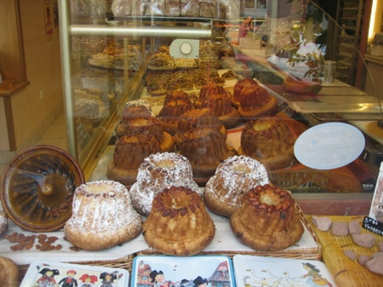 A    le baeckeoffeB    des kouglofsC    des maisons à colombagesD    une Kro (Kronenbourg)E    un schneck (un pain de raisins)F    des fleischnakas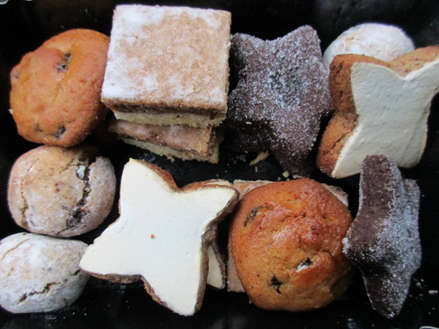 G    une cigogne dans son nidH    des biscuitsI    des spritzJ    un manala (mannele)K    le mettwurst (la saucisse à tartiner)L    un winstub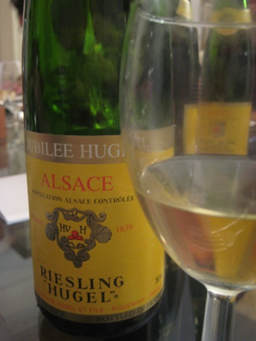 M    le Riesling d’AlsaceN    le munsterles personnages principauxles lieuxJérôme, l’animateur, originaire de Kaysersbergle château (Schlossberg)Matthieu, le guide du villagel’église Sainte-CroixDelphine Wespiser, ancienne Miss Francedes rues avec des maisons à colombagesun biscuitierune biscuiterieOlivier, un chef de cuisine (deux étoiles)le pont fortifiédes passantsun restaurantles objets un baekeoffeune cigognedes volets (avec un cœur) des biscuitsdu vin (le Riesling)des décorations de maisonsno 1no 1no 1Cochez la bonne case.Cochez la bonne case.Cochez la bonne case.Pour Jérôme, Kaysersberg représente une viePour Jérôme, Kaysersberg représente une viePour Jérôme, Kaysersberg représente une vietranquille.1 VPdans le passé.1 VPdans un cadre pittoresque.1 VPéconomiquement avantageuse.1 VPno 2Complétez la phrase suivante.Le journaliste dit que depuis son enfance, Jérôme s’intéresse beaucoup à ………………………………………… .1 VPno 3no 3no 3Cochez la bonne case.Cochez la bonne case.Cochez la bonne case.Le donjon du château est une tour d’une hauteur deLe donjon du château est une tour d’une hauteur deLe donjon du château est une tour d’une hauteur de14 m.1 VP40 m.1 VP44 m.1 VP54 m.1 VPno 4Répondez.Sur le donjon, Matthieu dit qu’on a une vue sur plusieurs choses. Nommez-en deux exemples.……………………………………………………………………1 VPno 5no 5no 5Complétez la phrase suivante.Complétez la phrase suivante.Complétez la phrase suivante.L’église Sainte-Croix se trouve ……………………………………………………. de Kaysersberg.L’église Sainte-Croix se trouve ……………………………………………………. de Kaysersberg.L’église Sainte-Croix se trouve ……………………………………………………. de Kaysersberg.1 VP1 VPno 6no 6no 6Complétez la phrase suivante.Complétez la phrase suivante.Complétez la phrase suivante.A l’intérieur de l’église, il y a un grand crucifix. La statue du Christ mesure ………………………………….. m.A l’intérieur de l’église, il y a un grand crucifix. La statue du Christ mesure ………………………………….. m.A l’intérieur de l’église, il y a un grand crucifix. La statue du Christ mesure ………………………………….. m.1 VPno 7no 7no 7Cochez les deux bonnes cases.Cochez les deux bonnes cases.Cochez les deux bonnes cases.Jérôme et Delphine parlent de la couleur Jérôme et Delphine parlent de la couleur Jérôme et Delphine parlent de la couleur des fleurs.2 VP2 VPdes maisons.2 VP2 VPdu toit de l’église.2 VP2 VPdes statues dans l’église.2 VP2 VPdes cheveux de Delphine.du maquillage de Delphine.des décorations des maisons.no 8Complétez la phrase suivante.Jérôme explique qu’un cœur taillé dans un volet veut dire que dans la maison, il y a …………………………………………………………………………………………………… .1 VPno 9no 9no 9Cochez la bonne case.Cochez la bonne case.Cochez la bonne case.Le journaliste explique qu’autrefois, grâce au vieux pont derrière la biscuiterieLe journaliste explique qu’autrefois, grâce au vieux pont derrière la biscuiterieLe journaliste explique qu’autrefois, grâce au vieux pont derrière la biscuiterieon faisait de la pêche.1 VPon pouvait traverser la rivière.1 VPon a empêché l’invasion du village par des agresseurs.1 VPon transportait le bois pour la construction des maisons.1 VPno 10Répondez.Le chef de cuisine du « Chambard » nomme les ingrédients de sa recette de Baeckeoffe. Notez-en deux.……………………………………………………………………1 VPno 11Répondez.Où se trouve exactement le vignoble du Riesling choisi par le chef de cuisine?………………………………………………………………………………………………………1 VPno 12Complétez la phrase suivante.Autrefois, les Alsaciens faisaient cuire leur baeckeoffe dans le four du boulanger. Ils mettaient du pain sur le couvercle parce qu’ ils voulaient ……………………………………………….…………………………………………………….…………………………………………………………………………………………………………………………..……………………… .1 VPno 1no 1no 1Cochez la bonne case.Cochez la bonne case.Cochez la bonne case.Pour Jérôme, Kaysersberg représente une viePour Jérôme, Kaysersberg représente une viePour Jérôme, Kaysersberg représente une vieXtranquille.1 VPdans le passé.1 VPdans un cadre pittoresque.1 VPéconomiquement avantageuse.1 VPno 2no 2no 2Complétez la phrase suivante.Complétez la phrase suivante.Complétez la phrase suivante.Le journaliste dit que depuis son enfance, Jérôme s’intéresse beaucoup à l’histoire (alsacienne) / au passé.Le journaliste dit que depuis son enfance, Jérôme s’intéresse beaucoup à l’histoire (alsacienne) / au passé.Le journaliste dit que depuis son enfance, Jérôme s’intéresse beaucoup à l’histoire (alsacienne) / au passé.1 VP1 VP1 VPno 3no 3no 3Cochez la bonne case.Cochez la bonne case.Cochez la bonne case.Le donjon du château est une tour d’une hauteur deLe donjon du château est une tour d’une hauteur deLe donjon du château est une tour d’une hauteur de14 m.1 VP1 VPX40 m.1 VP1 VP44 m.1 VP1 VP54 m.1 VP1 VPno 4Répondez.Sur le donjon, Matthieu dit qu’on a une vue sur plusieurs choses. Nommez-en deux exemples.La montagne.L’église (Sainte-Croix).1 VPno 5Complétez la phrase suivante.L’église Sainte-Croix se trouve au centre de Kaysersberg.1 VPno 6Complétez la phrase suivante.A l’intérieur de l’église, il y a un grand crucifix. La statue du Christ mesure 4, 10 m.1 VPno 7no 7no 7Cochez les deux bonnes cases.Cochez les deux bonnes cases.Cochez les deux bonnes cases.Jérôme et Delphine parlent de la couleur Jérôme et Delphine parlent de la couleur Jérôme et Delphine parlent de la couleur des fleurs.2 VPXdes maisons.2 VPdu toit de l’église.2 VPdes statues dans l’église.2 VPXdes cheveux de Delphine.du maquillage de Delphine.des décorations des maisons.no 8Complétez la phrase suivante.Jérôme explique qu’un cœur taillé dans un volet veut dire que dans la maison, il y a une fille à marier.1 VPno 9no 9no 9Cochez la bonne case.Cochez la bonne case.Cochez la bonne case.Le journaliste explique qu’autrefois, grâce au vieux pont derrière la biscuiterieLe journaliste explique qu’autrefois, grâce au vieux pont derrière la biscuiterieLe journaliste explique qu’autrefois, grâce au vieux pont derrière la biscuiterieon faisait de la pêche.1 VPon pouvait traverser la rivière.1 VPXon a empêché l’invasion du village par des agresseurs.1 VPon transportait le bois pour la construction des maisons.1 VPno 10Répondez.Le chef de cuisine du « Chambard » nomme les ingrédients de sa recette de Baeckeoffe. Notez-en deux.De l’oignon.Des carottes.1 VPno 11Répondez.Où se trouve exactement le vignoble du Riesling choisi par le chef de cuisine?(A Kaysersberg,) à côté du château.1 VPno 12Complétez la phrase suivante.Autrefois, les Alsaciens faisaient cuire leur baeckeoffe dans le four du boulanger. Ils mettaient du pain sur le couvercle parce qu’ ils voulaient être sûrs que le boulanger ne vole / prenne / dérobe pas la viande.1 VP6/7/89/1011/12Soziokulturelles OrientierungswissenSoziokulturelles OrientierungswissenSoziokulturelles Orientierungswissen(4) Grundkenntnisse über Politik und Gesellschaft in Frankreich, unter anderem die Organisation des französischen Staates(1) Vertrautheit mit Grundzügen der politischen, wirtschaftlichen, gesellschaftlichen und kulturellen Wirklichkeit in Frankreich, unter anderem dem französischen Regierungssystem, wichtigen französischen Parteien, der Interkulturalität in Frankreich, den DOM-ROM, der Laizität des Staates, der FrankophonieHör-/HörsehverstehenHör-/HörsehverstehenHör-/Hörsehverstehen(5) aus sprachlich einfachen authentischen und didaktisierten Hör-/Hörsehtexten zu vertrauten Themen die zentralen Informationen entnehmen(5) aus authentischen und didaktisierten Hör-/Hörsehtexten (z.B. Clip, Kurzfilm) die zentralen Informationen und dabei auch ausgewählte Einzelinformationen entnehmen(5) aus authentischen Hör/Hörsehtexten (z.B. Clip, Kurzfilm) die zentralen Aussagen und ausgewählte Einzelinformationen entsprechend der Hör-/Hörsehabsicht entnehmenno 1no 1no 1Cochez la bonne case.Cochez la bonne case.Cochez la bonne case.Sur le chantier près de Baden-Baden, il y a une nouveauté :Sur le chantier près de Baden-Baden, il y a une nouveauté :Sur le chantier près de Baden-Baden, il y a une nouveauté :parmi les employés, il y a un Français.1 VPla majorité des employés est d’origine française.1 VPun jeune Français vient faire sa formation pratique en Allemagne.1 VPun apprenti allemand passe une semaine par mois dans une entreprise partenaire en France.1 VPno 2Répondez.Florian Angstheim dit qu’il est content. Pour quelles raisons ?……………………………………………………………………1 VPno 3no 3no 3Cochez la bonne case.Cochez la bonne case.Cochez la bonne case.Selon Oliver Weiss, le programme Azubi-BacPro aide l’entreprise àSelon Oliver Weiss, le programme Azubi-BacPro aide l’entreprise àSelon Oliver Weiss, le programme Azubi-BacPro aide l’entreprise àtrouver de jeunes apprentis.1 VPembaucher des jeunes diplômés.1 VPembaucher des formateurs supplémentaires.1 VPdonner une chance à plus de jeunes qu’avant.1 VPno 4no 4no 4Cochez la bonne case.Cochez la bonne case.Cochez la bonne case.Comparé au taux de chômage du Bade-Wurtemberg, celui de l’Alsace représenteComparé au taux de chômage du Bade-Wurtemberg, celui de l’Alsace représenteComparé au taux de chômage du Bade-Wurtemberg, celui de l’Alsace représentele quart.1 VPle tiers.1 VPle double.1 VPplus du double.1 VPno 5Répondez.Kristof Hilligardt dit que pour les jeunes, le programme a trois avantages. Nommez-en deux.……………………………………………………………………1 VPno 6no 6no 6Cochez la bonne case.Cochez la bonne case.Cochez la bonne case.Cédric Kuntz est un pionnier : il est le premier étudiant en BTS de la section énergie domotiqueCédric Kuntz est un pionnier : il est le premier étudiant en BTS de la section énergie domotiqueCédric Kuntz est un pionnier : il est le premier étudiant en BTS de la section énergie domotiqueà postuler à un poste en Allemagne du Nord.1 VPà être embauché par l’entreprise qui l’a formé.1 VPà suivre une formation en alternance en Allemagne.1 VPà profiter en France de ses expériences en Allemagne.1 VPno 7Complétez la phrase suivante.Actuellement, il y a ………….. jeunes Alsaciens qui profitent du programme transfrontalier de formation. Pour y participer, il faut ……………………………………………………………..………………………………………………………… .1 VPno 1no 1no 1Cochez la bonne case.Cochez la bonne case.Cochez la bonne case.Sur le chantier près de Baden-Baden, il y a une nouveauté :Sur le chantier près de Baden-Baden, il y a une nouveauté :Sur le chantier près de Baden-Baden, il y a une nouveauté :parmi les employés, il y a un Français.1 VPla majorité des employés est d’origine française.1 VPXun jeune Français vient faire sa formation pratique en Allemagne.1 VPun apprenti allemand passe une semaine par mois dans une entreprise partenaire en France.1 VPno 2Répondez.Florian Angstheim dit qu’il est content. Pour quelles raisons ?C’est une bonne entreprise.Il améliore son allemand.1 VPno 3no 3no 3Cochez la bonne case.Cochez la bonne case.Cochez la bonne case.Selon Oliver Weiss, le programme Azubi-BacPro aide l’entreprise àSelon Oliver Weiss, le programme Azubi-BacPro aide l’entreprise àSelon Oliver Weiss, le programme Azubi-BacPro aide l’entreprise àXtrouver de jeunes apprentis.1 VPembaucher des jeunes diplômés.1 VPembaucher des formateurs supplémentaires.1 VPdonner une chance à plus de jeunes qu’avant.1 VPno 4no 4no 4Cochez la bonne case.Cochez la bonne case.Cochez la bonne case.Comparé au taux de chômage du Bade-Wurtemberg, celui de l’Alsace représenteComparé au taux de chômage du Bade-Wurtemberg, celui de l’Alsace représenteComparé au taux de chômage du Bade-Wurtemberg, celui de l’Alsace représentele quart.1 VPle tiers.1 VPle double.1 VPXplus du double.1 VPno 5Répondez.Kristof Hilligardt dit que pour les jeunes, le programme a trois avantages. Nommez-en deux.On apprend la langue du voisin.On a plus d‘expérience au niveau international.1 VPno 6no 6no 6Cochez la bonne case.Cochez la bonne case.Cochez la bonne case.Cédric Kuntz est un pionnier : il est le premier étudiant en BTS de la section énergie domotiqueCédric Kuntz est un pionnier : il est le premier étudiant en BTS de la section énergie domotiqueCédric Kuntz est un pionnier : il est le premier étudiant en BTS de la section énergie domotiqueà postuler à un poste en Allemagne du Nord.1 VPà être embauché par l’entreprise qui l’a formé.1 VPXà suivre une formation en alternance en Allemagne.1 VP1 VPno 7Complétez la phrase suivante.Actuellement, il y a 150 jeunes Alsaciens qui profitent du programme transfrontalier de formation. Pour y participer, il faut avoir un certain niveau d’allemand.1 VP6/7/89/1011/12Soziokulturelles OrientierungswissenSoziokulturelles OrientierungswissenSoziokulturelles Orientierungswissen(5) Eckdaten und wichtige Etappen der deutsch-französischen Geschichte und ihre Bedeutung für Europa(3) zentrale Ereignisse der deutsch-französischen GeschichteHör-/HörsehverstehenHör-/HörsehverstehenHör-/Hörsehverstehen(5) aus sprachlich einfachen authentischen und didaktisierten Hör-/Hörsehtexten zu vertrauten Themen die zentralen Informationen entnehmen(5) aus authentischen und didaktisierten Hör-/Hörsehtexten (z.B. Clip, Kurzfilm) die zentralen Informationen und dabei auch ausgewählte Einzelinformationen entnehmen(5) aus authentischen Hör/Hörsehtexten (z.B. Clip, Kurzfilm) die zentralen Aussagen und ausgewählte Einzelinformationen entsprechend der Hör-/Hörsehabsicht entnehmenText- und MedienkompetenzText- und MedienkompetenzText- und Medienkompetenz(3) Aussagen und Handlungsstrukturen eines Textes zum Alltagswissen und den eigenen kulturellen Kenntnissen in Beziehung setzen, die entnommenen Informationen nach ihrer Relevanz ordnen (z.B. Zwischenüberschriften), einfache Zusammenhänge erkennen; nichtfiktionalen Texten die zentrale Botschaft entnehmen (3) Aussagen und Handlungsstrukturen eines Textes zu ihrem themenspezifischen und interkulturellen Wissen in Beziehung setzen, Zusammenhänge herstellen; unter zunehmender Berücksichtigung von Aspekten wie z.B. Personenkonstellation, These und Argument können sie Deutungshypothesen bilden sowie Leerstellen füllen(3) Aussagen und Handlungsstrukturen eines Textes zu ihrem themenspezifischen, historischen, sozialen und interkulturellen Zusammenhängen mündlich und schriftlich interpretieren, Deutungshypothesen bilden, am Text überprüfen sowie Leerstellen sachgerecht füllenno 1Complétez la phrase suivante.Marie-Thérèse Kuentz se trouve devant le monument aux morts de ………………………………………… .1 VPno 2no 2no 2Cochez la bonne case.Cochez la bonne case.Cochez la bonne case.Sur le monument,Sur le monument,Sur le monument,il n’y a pas d’inscription.1 VPil est écrit « A nos morts ».1 VPil est marqué « Morts pour la France ».1 VPil est inscrit « Aux Alsaciens morts au front ».1 VPno 3Complétez la phrase suivante.Les Alsaciens sont …………………………………………. quand la Première Guerre mondiale éclate.1 VPno 4Complétez la phrase suivante.A 19 ans, Charles Kuentz doit entrer dans l’armée …………………………………………, bien que son père soit …………………………………………. .1 VPno 5no 5no 5Cochez la bonne case.Cochez la bonne case.Cochez la bonne case.vraifauxCharles Kuentz lutte en Lorraine.2 VPOn se méfie des soldats alsaciens.2 VPOn accorde deux permissions à Charles Kuentz.2 VPAprès la guerre, Charles Kuentz est décoré de l’Ordre de la légion d’honneur.2 VPno 6Complétez la phrase suivante.En 1939, Charles Kuentz lutte pour …………………………………………… . La journaliste dit que pendant sa vie, il change quatre fois de ……………………………………………………. .1 VPno 7no 7no 7Cochez la bonne case.Cochez la bonne case.Cochez la bonne case.Pendant la Seconde Guerre mondiale, le fils de Charles Kuentz doit se battrePendant la Seconde Guerre mondiale, le fils de Charles Kuentz doit se battrePendant la Seconde Guerre mondiale, le fils de Charles Kuentz doit se battreaux côtés des forces alliées.1 VPdans la milice française.1 VPdans une milice allemande.1 VPdans un réseau de la Résistance.1 VPno 8no 8no 8Cochez la bonne case.Cochez la bonne case.Cochez la bonne case.Charles Kuentz explique au public ce qu’il a vécu pour Charles Kuentz explique au public ce qu’il a vécu pour Charles Kuentz explique au public ce qu’il a vécu pour se soulager personnellement.1 VPcommémorer ses camarades morts dans la guerre.1 VPfaire comprendre les contraintes historiques des Alsaciens.  1 VPdemander à la République d’honorer aussi les soldats alsaciens.1 VPLe texte expliqueLe texte expliqueABque la France traite de manière égale tous les soldats originaires de l’actuel territoire français qui sont morts pendant la Première Guerre mondiale.pourquoi la France et l’Allemagne commémorent ensemble les soldats alsaciens tombés pendant la Première Guerre mondiale.CDpourquoi en France, on ne considère pas les soldats alsaciens comme personnes qui ont risqué leur vie pour défendre la France pendant la Première Guerre mondiale.que les soldats alsaciens ont vécu des choses terribles et tragiques dans les tranchées de la Première Guerre mondiale.1618-1648 – la guerre de Trente Ans1661-1715 – le règne de Louis XIV 1870 – la guerre franco-prussienne1914-1918 – la Première Guerre mondiale (= la Grande Guerre)1939-1945 – la Seconde Guerre mondiale1940 – annexion de l’Alsace-Lorraine par l’Allemagne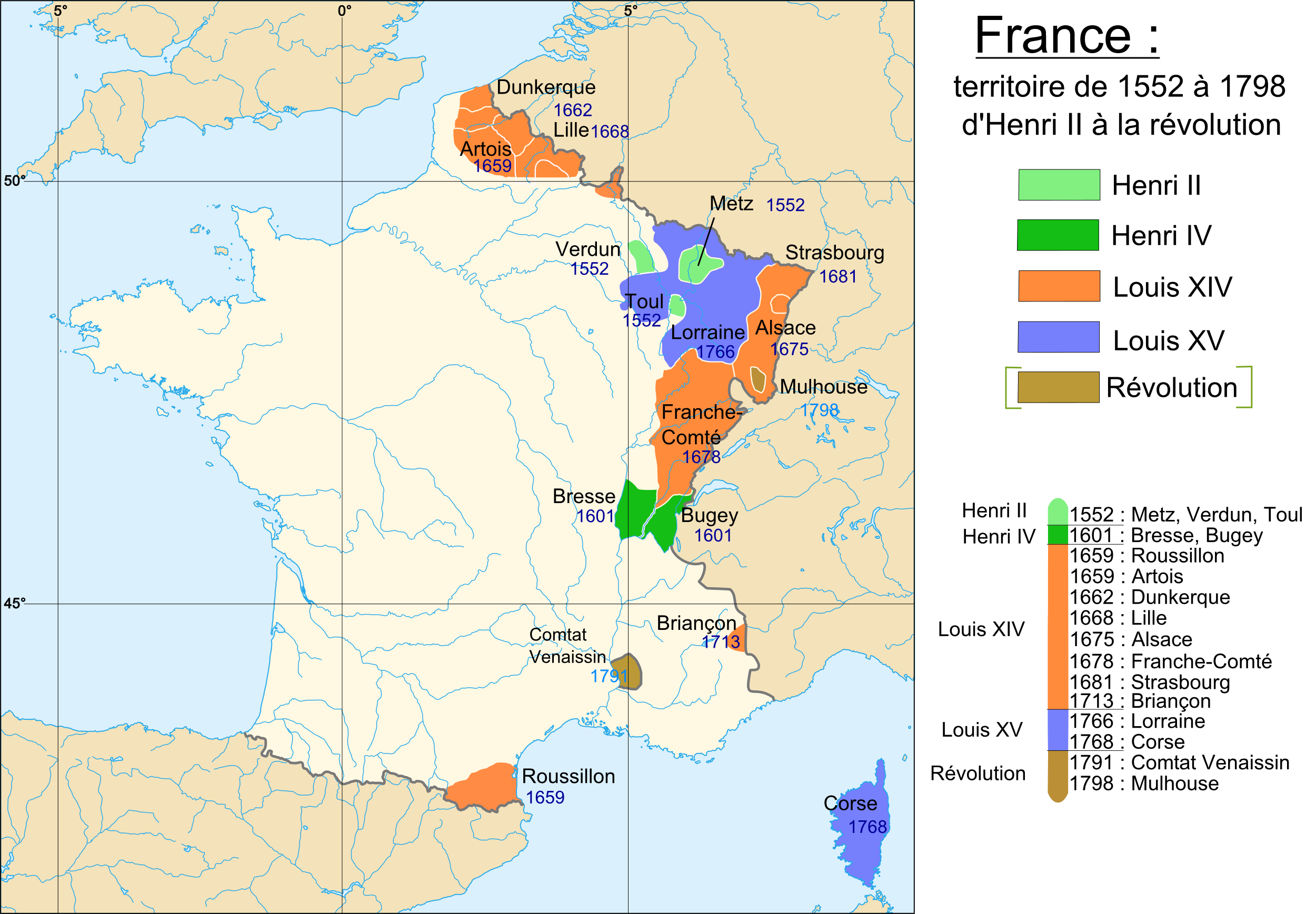 AL’Alsace depuis le règne de Louis XIVA : https://commons.wikimedia.org/wiki/File:France_1552_to_1798-fr.svg ; Walké [GFDL (http://www.gnu.org/copyleft/fdl.html), CC-BY-SA-3.0 (http://creativecommons.org/licenses/by-sa/3.0/) or CC BY-SA 2.5 (https://creativecommons.org/licenses/by-sa/2.5)], via Wikimedia Commons  (letzter Aufruf: 23. 12. 2018)AL’Alsace depuis le règne de Louis XIVA : https://commons.wikimedia.org/wiki/File:France_1552_to_1798-fr.svg ; Walké [GFDL (http://www.gnu.org/copyleft/fdl.html), CC-BY-SA-3.0 (http://creativecommons.org/licenses/by-sa/3.0/) or CC BY-SA 2.5 (https://creativecommons.org/licenses/by-sa/2.5)], via Wikimedia Commons  (letzter Aufruf: 23. 12. 2018)L’Alsace-Lorraine dans l‘Empire allemand entre 1870 et 1914 :L’Alsace-Lorraine dans l‘Empire allemand entre 1870 et 1914 :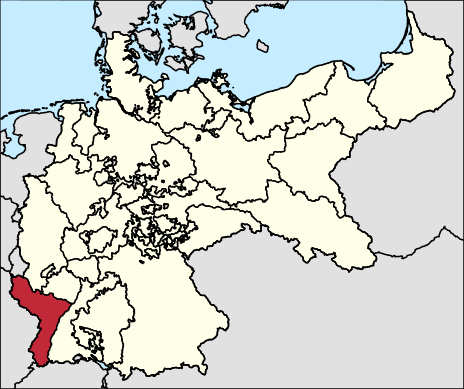                                                                                       BB : https://commons.wikimedia.org/wiki/File:German_Empire_-_Alsace_Lorraine_(1871).svg ; By Shadowxfox [CC BY-SA 3.0  (https://creativecommons.org/licenses/by-sa/3.0)], via Wikimedia Commons (letzter Aufruf: 13. 8. 2018) ; C – https://commons.wikimedia.org/wiki/File:Alsace-lorraine.JPG; By Of the photography : ComputerHotline [Public domain], via Wikimedia Commons  (letzter Aufruf: 13. 8. 2018)        C              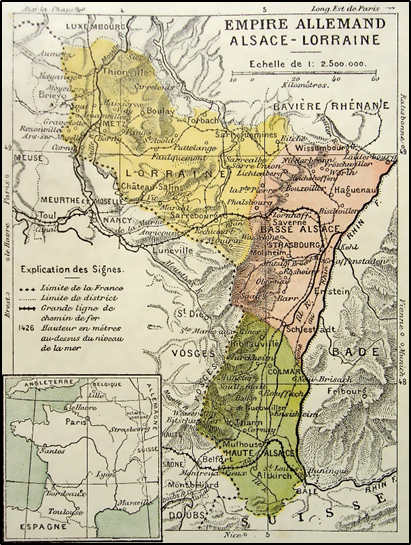 D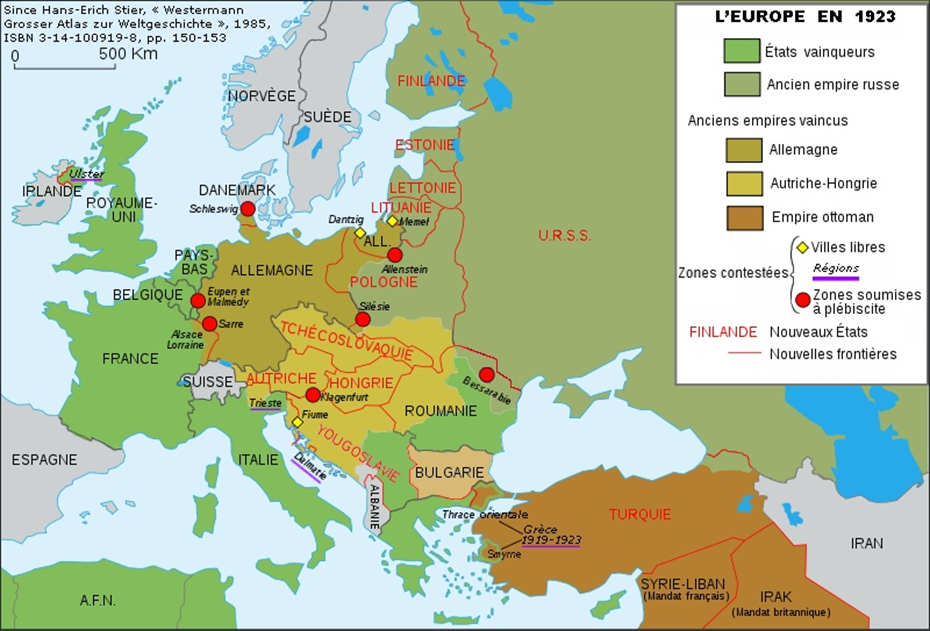 D:  https://commons.wikimedia.org/wiki/File:Map_Europe_1923a-fr.jpg; By Spiridon Ion Cepleanu [CC BY-SA 3.0  (https://creativecommons.org/licenses/by-sa/3.0)], from Wikimedia Commons (letzter Aufruf: 13. 8. 2018)L’Alsace annexée par l‘Allemagne nazie 1940-1945 :E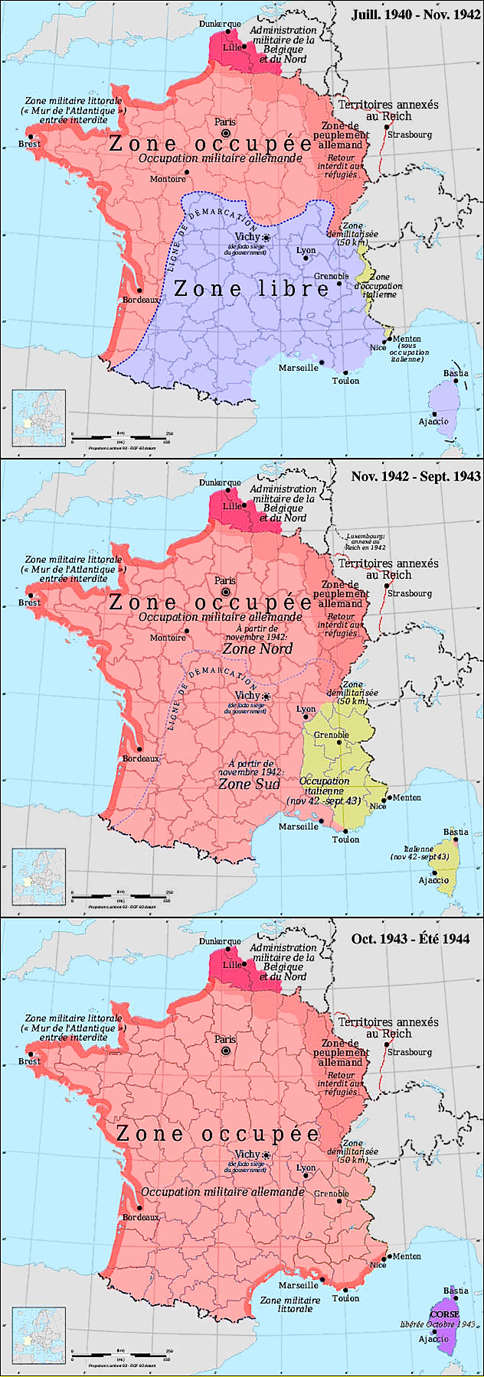 La France occupée par l’Allemagne pendant la Seconde Guerre mondialeFGH             I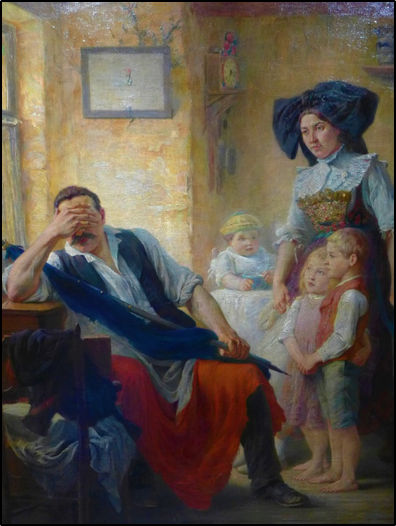 Albert Bettannier: Les annexés en Alsace – un tableau de 1911Vocabulaire utile :la guerre – la paix                                                 le drapeau, la Tricolorefaire partie de qcannexer qc – être annexé/e parcommémorer qn/qcun uniformeun casqueInformation supplémentaire : Mort/e pour la France« Mort pour la France » est une mention qui honore les civils et les soldats français victimes de la Première Guerre mondiale (et d’autres guerres). Il existe un dossier national qui contient les noms des 1,3 million de personnes à qui la France a attribué cette mention. On peut y accéder sur Internet : http://www.memoiredeshommes.sga.defense.gouv.fr/fr/article.php?larub=24&titre=morts-pour-la-france-de-la-premiere-guerre-mondiale  (letzter Aufruf : 22.12. 2018)Pour les soldats français tombés au front pendant la Première Guerre mondiale :Pour les soldats français tombés au front pendant la Première Guerre mondiale :une plaque commémorative au cimetière de Montaigut-le-Blanc (Auvergne)                            Jun vitrail dans l’église Saint-Martin de Fermanville (Normandie)                               K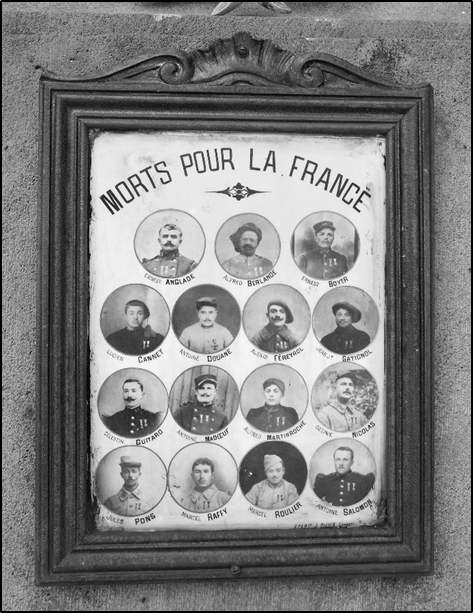 J : https://commons.wikimedia.org/wiki/File:Montaigut-le-Blanc_plaque_cimetiere_0707.jpg; By Romary [GFDL (http://www.gnu.org/copyleft/fdl.html), CC-BY-SA-3.0 (http://creativecommons.org/licenses/by-sa/3.0/) or CC BY-SA 2.0 fr (https://creativecommons.org/licenses/by-sa/2.0/fr/deed.en)], from Wikimedia Commons (letzter Aufruf: 13. 8. 2018)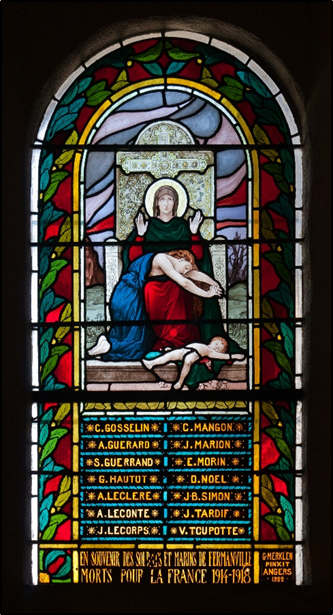 K : https://commons.wikimedia.org/wiki/File:Fermanville_%C3%89glise_Saint-Martin_Nef_Bas-C%C3%B4t%C3%A9_du_Nord_Vitrail_3_Morts_Pour_La_France_1914%E2%80%931918_2013_09_01.jpg; Andreas F. Borchert [CC BY-SA 3.0 de (https://creativecommons.org/licenses/by-sa/3.0/de/deed.en), CC BY-SA 4.0  (https://creativecommons.org/licenses/by-sa/4.0) or GFDL (http://www.gnu.org/copyleft/fdl.html)], from Wikimedia Commons  (13. 8. 2018)Le monument aux morts d’Elincourt (Nord-Pas de Calais-Picardie)                                                                   LLe monument aux morts de Mulhouse (Alsace)                                                     M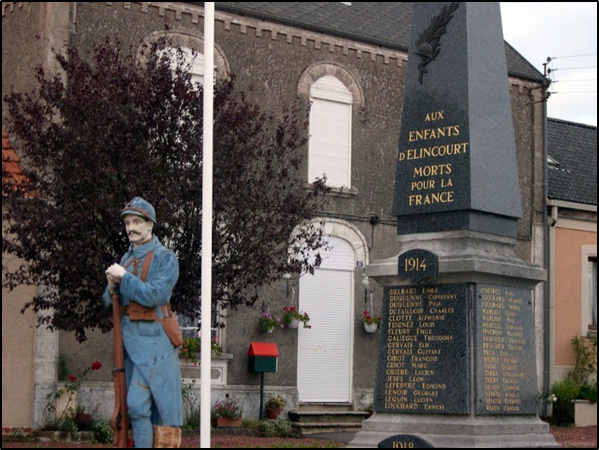 L : https://commons.wikimedia.org/wiki/File:Elincourt.jpg; By Christophe Marcheux at French Wikipedia [Public domain], via Wikimedia Commons  (letzter Aufruf: 13. 8. 2018)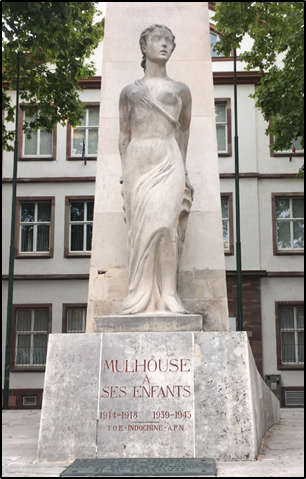 M: Pascal Gabriel, eigene Aufnahmeno 1Complétez la phrase suivante.Marie-Thérèse Kuentz se trouve devant le monument aux morts de Colmar.1 VPno 2no 2no 2Cochez la bonne case.Cochez la bonne case.Cochez la bonne case.Sur le monument,Sur le monument,Sur le monument,il n’y a pas d’inscription.1 VPXil est écrit « A nos morts ».1 VPil est marqué « Morts pour la France ».1 VPil est inscrit « Aux Alsaciens morts au front ».1 VPno 3Complétez la phrase suivante.Les Alsaciens sont Allemands quand la Première Guerre mondiale éclate.Alternative sinngemäße Lösung : annexés à l’Allemagne1 VPno 4Complétez la phrase suivante.A 19 ans, Charles Kuentz doit entrer dans l’armée du Kaiser, bien que son père soit Français.Alternative sinngemäße Lösungen, zum Beispiel : A 19 ans, Charles Kuentz doit entrer dans l’armée allemande, bien que son père soit d’origine française.1 VPno 5no 5no 5Cochez la bonne case.Cochez la bonne case.Cochez la bonne case.vraifauxCharles Kuentz lutte en Lorraine.X2 VPOn se méfie des soldats alsaciens.X2 VPOn accorde deux permissions à Charles Kuentz.X2 VPAprès la guerre, Charles Kuentz est décoré de l’Ordre de la Légion d’honneur.X2 VPno 6Complétez la phrase suivante.En 1939, Charles Kuentz lutte pour la France. La journaliste dit que pendant sa vie, il change quatre fois de nationalité.Alternative sinngemäße Lösungen : En 1939, Charles Kuentz lutte pour les Français. La journaliste dit que pendant sa vie, il change quatre fois de nation/ pays/ patrie.1 VPno 7no 7no 7Cochez la bonne case.Cochez la bonne case.Cochez la bonne case.Pendant la Seconde Guerre mondiale, le fils de Charles Kuentz doit se battrePendant la Seconde Guerre mondiale, le fils de Charles Kuentz doit se battrePendant la Seconde Guerre mondiale, le fils de Charles Kuentz doit se battreaux côté des forces alliées.1 VPsans la milice française.1 VPXdans une milice allemande.1 VPdans un réseau de la Résistance.1 VPno 8no 8no 8Cochez la bonne case.Cochez la bonne case.Cochez la bonne case.Charles Kuentz explique au public ce qu’il a vécu pour Charles Kuentz explique au public ce qu’il a vécu pour Charles Kuentz explique au public ce qu’il a vécu pour se soulager personnellement.1 VPcommémorer ses camarades morts dans la guerre.1 VPXfaire comprendre les contraintes historiques des Alsaciens.  1 VPdemander à la République d’honorer aussi les soldats alsaciens.1 VPCpourquoi en France, on ne considère pas les soldats alsaciens comme personnes qui ont risqué leur vie pour défendre la France pendant la Première Guerre mondiale.6/7/89/1011/12Soziokulturelles OrientierungswissenSoziokulturelles OrientierungswissenSoziokulturelles Orientierungswissen(5) Eckdaten und wichtige Etappen der deutsch-französischen Geschichte und ihre Bedeutung für Europa(3) zentrale Ereignisse der deutsch-französischen GeschichteHör-/HörsehverstehenHör-/HörsehverstehenHör-/Hörsehverstehen(5) aus sprachlich einfachen authentischen und didaktisierten Hör-/Hörsehtexten zu vertrauten Themen die zentralen Informationen entnehmen(5) aus authentischen und didaktisierten Hör-/Hörsehtexten (z.B. Clip, Kurzfilm) die zentralen Informationen und dabei auch ausgewählte Einzelinformationen entnehmen(5) aus authentischen Hör/Hörsehtexten (z.B. Clip, Kurzfilm) die zentralen Aussagen und ausgewählte Einzelinformationen entsprechend der Hör-/Hörsehabsicht entnehmen(7) die Stimmungen der Sprechenden auch über Bild und Prosodie erfassen (7) die Stimmungen und Einstellungen der Sprechenden erfassen(7) die Stimmungen und Einstellungen der Sprechenden erfassenZusammenhängendes monologisches Sprechen (als Alternative zu: Schreiben)Zusammenhängendes monologisches Sprechen (als Alternative zu: Schreiben)Zusammenhängendes monologisches Sprechen (als Alternative zu: Schreiben)(5) optisch kodierte Informationen in einfacher Form beschreiben (z.B. Bild, Foto)(5) optisch und akustisch kodierte Informationen zunehmend differenziert beschreiben (z.B. Bild, Foto, Karikatur, Geräusche)(5) optisch und akustisch kodierte Informationen differenziert beschreiben und analysieren (z.B. Bild, Karikatur, Geräusche)(6) ein vertrautes Thema in den Grundzügen unter Verwendung einfacher Vortrags- und Präsentationsstrategien darstellen(6) ein vertrautes Thema zusammenhängend und strukturiert darstellen sowie begründet kommentieren, dabei geeignete Vortrags- und Präsentationsstrategien nutzen und Nachfragen zunehmend differenziert beantworten(6) vertraute und auch weniger vertraute Themen klar strukturiert und adressatengerecht unter Verwendung geeigneter Vortrags- und Präsentationsstrategien darstellen und den eigenen Standpunkt differenziert begründen, auf Nachfragen sachgerecht eingehen, Erläuterungen geben und gegebenenfalls spontan vom vorbereiteten Konzept abweichenSchreiben (als Alternative zu: Zusammenhängendes monologisches Sprechen)Schreiben (als Alternative zu: Zusammenhängendes monologisches Sprechen)Schreiben (als Alternative zu: Zusammenhängendes monologisches Sprechen)(5) [in 9/10](5) einfache fiktionale und nicht-fiktionale – auch diskontinuierliche –Texte auf der Grundlage vorgegebener Kategorien zunehmend eigenständig analysieren(5) fiktionale und nicht-fiktionale – auch diskontinuierliche – Texte auf der Grundlage eines Analyseinstrumentariums eigenständig analysieren, interpretieren und gegebenenfalls kommentieren(7) optisch und akustisch kodierte Informationen in einfacher Form beschreiben (z.B. Bild, Foto, Geräusche)(7) optisch und akustisch kodierte Informationen differenziert beschreiben (z.B. Bild, Grafik, Karikatur, Geräusche)(7) ein breites Spektrum optisch und akustisch kodierter Informationen beschreiben und analysieren (z.B. Bild, Grafik, Karikatur, Geräusche)Text- und MedienkompetenzText- und MedienkompetenzText- und Medienkompetenz(3) Aussagen und Handlungsstrukturen eines Textes zum Alltagswissen und den eigenen kulturellen Kenntnissen in Beziehung setzen, die entnommenen Informationen nach ihrer Relevanz ordnen (z.B. Zwischenüberschriften), einfache Zusammenhänge erkennen; nichtfiktionalen Texten die zentrale Botschaft entnehmen (3) Aussagen und Handlungsstrukturen eines Textes zu ihrem themenspezifischen und interkulturellen Wissen in Beziehung setzen, Zusammenhänge herstellen; unter zunehmender Berücksichtigung von Aspekten wie z.B. Personenkonstellation, These und Argument können sie Deutungshypothesen bilden sowie Leerstellen füllen(3) Aussagen und Handlungsstrukturen eines Textes zu ihrem themenspezifischen, historischen, sozialen und interkulturellen Zusammenhängen mündlich und schriftlich interpretieren, Deutungshypothesen bilden, am Text überprüfen sowie Leerstellen sachgerecht füllen(4) leicht erkennbare optische und akustische Gestaltungsmittel benennen(4) einfache sprachliche, optische und akustische Gestaltungsmittel erkennen, benennen und ihre Wirkung erklären (z.B. Werbung)(4) sprachliche, optische und akustische Gestaltungsmittel erkennen, benennen und ihre Wirkung interpretieren (z.B. Werbung)(5) zu Texten aus dem eigenen Erfahrungshorizont oder mit vertrauter Thematik in einfacher Form mündlich und schriftlich Stellung beziehen(5) Texte mit weitgehend vertrauter Thematik mündlich und schriftlich gegebenenfalls unter Anleitung analysieren, begründet Stellung beziehen und die eigenen Deutungshypothesen am Text belegen(5) Texte auch mit weniger vertrauter Thematik mündlich und schriftlich analysieren, deuten, differenziert Stellung beziehen und die eigenen Deutungshypothesen am Text belegen(8) gehörte und gesehene Informationen aufeinander beziehen und in ihrem Zusammenhang verstehen (z.B. Filmausschnitt)(8) gehörte und gesehene Informationen aufeinander beziehen und gegebenenfalls mit Unterstützung in ihrem kulturellen Zusammenhang erklären (z.B. Spielfilmsequenz)(8) gehörte und gesehene Informationen aufeinander beziehen und gegebenenfalls mit Unterstützung in ihrem kulturellen Zusammenhang erklären (z.B. Analyse einer kurzen Filmszene)1618-1648 – la guerre de Trente Ans1661-1715 – le règne de Louis XIV 1870 – la guerre franco-prussienne1914-1918 – la Première Guerre mondiale (= la Grande Guerre)1939-1945 – la Seconde Guerre mondiale1940 – annexion de l’Alsace-Lorraine par l’AllemagneAL’Alsace depuis le règne de Louis XIVA : https://commons.wikimedia.org/wiki/File:France_1552_to_1798-fr.svg ; Walké [GFDL (http://www.gnu.org/copyleft/fdl.html), CC-BY-SA-3.0 (http://creativecommons.org/licenses/by-sa/3.0/) or CC BY-SA 2.5 (https://creativecommons.org/licenses/by-sa/2.5)], via Wikimedia Commons  (letzter Aufruf: 23. 12. 2018)L’Alsace-Lorraine dans l‘Empire allemand entre 1870 et 1914 :L’Alsace-Lorraine dans l‘Empire allemand entre 1870 et 1914 :                                                                                      BB : https://commons.wikimedia.org/wiki/File:German_Empire_-_Alsace_Lorraine_(1871).svg ; By Shadowxfox [CC BY-SA 3.0  (https://creativecommons.org/licenses/by-sa/3.0)], via Wikimedia Commons (letzter Aufruf: 13. 8. 2018) ; C – https://commons.wikimedia.org/wiki/File:Alsace-lorraine.JPG; By Of the photography : ComputerHotline [Public domain], via Wikimedia Commons  (letzter Aufruf: 13. 8. 2018)        C              DD:  https://commons.wikimedia.org/wiki/File:Map_Europe_1923a-fr.jpg; By Spiridon Ion Cepleanu [CC BY-SA 3.0  (https://creativecommons.org/licenses/by-sa/3.0)], from Wikimedia Commons (letzter Aufruf: 13. 8. 2018)L’Alsace annexée par l‘Allemagne nazie 1940-1945 :ELa France occupée par l’Allemagne pendant la Seconde Guerre mondialeFGH      IAlbert Bettannier: Les annexés en Alsace – un tableau de 1911Vocabulaire utile :la guerre – la paix                                                 le drapeau, la Tricolorefaire partie de qcannexer qc – être annexé/e parcommémorer qn/qcun uniformeun casqueInformation supplémentaire : Mort/e pour la France« Mort pour la France » est une mention qui honore les civils et les soldats français victimes de la Première Guerre mondiale (et d’autres guerres). Il existe un dossier national qui contient les noms des 1,3 million de personnes à qui la France a attribué cette mention. On peut y accéder sur Internet : http://www.memoiredeshommes.sga.defense.gouv.fr/fr/article.php?larub=24&titre=morts-pour-la-france-de-la-premiere-guerre-mondiale  (letzter Aufruf : 13. 8. 2018)Pour les soldats français tombés au front pendant la Première Guerre mondiale :Pour les soldats français tombés au front pendant la Première Guerre mondiale :une plaque commémorative au cimetière de Montaigut-le-Blanc (Auvergne)                        Jun vitrail dans l’église Saint-Martin de Fermanville (Normandie)                      K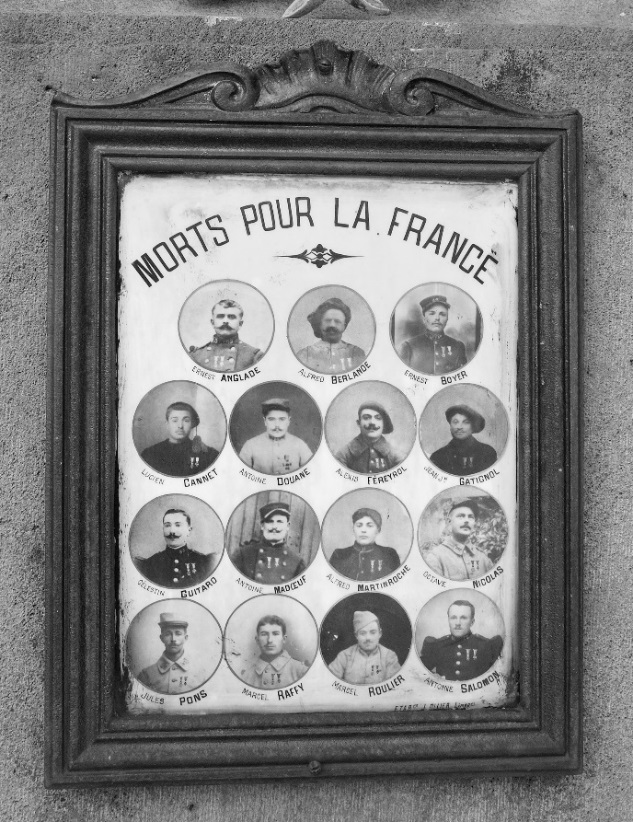 J : https://commons.wikimedia.org/wiki/File:Montaigut-le-Blanc_plaque_cimetiere_0707.jpg; By Romary [GFDL (http://www.gnu.org/copyleft/fdl.html), CC-BY-SA-3.0 (http://creativecommons.org/licenses/by-sa/3.0/) or CC BY-SA 2.0 fr (https://creativecommons.org/licenses/by-sa/2.0/fr/deed.en)], from Wikimedia Commons (letzter Aufruf: 13. 8. 2018)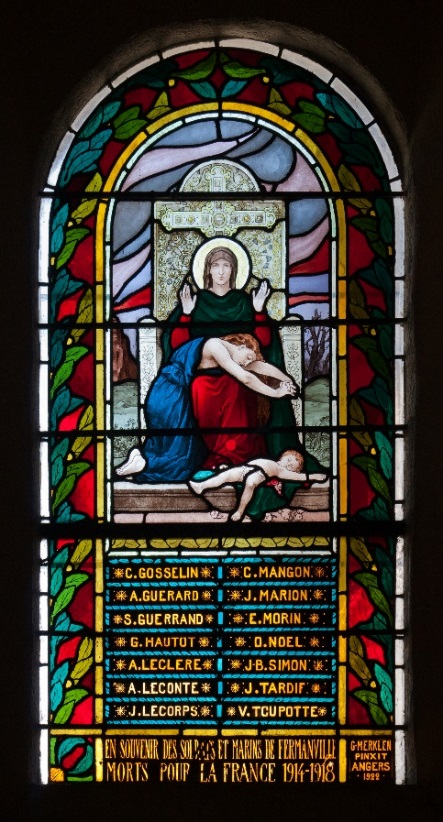 K : https://commons.wikimedia.org/wiki/File:Fermanville_%C3%89glise_Saint-Martin_Nef_Bas-C%C3%B4t%C3%A9_du_Nord_Vitrail_3_Morts_Pour_La_France_1914%E2%80%931918_2013_09_01.jpg; Andreas F. Borchert [CC BY-SA 3.0 de (https://creativecommons.org/licenses/by-sa/3.0/de/deed.en), CC BY-SA 4.0  (https://creativecommons.org/licenses/by-sa/4.0) or GFDL (http://www.gnu.org/copyleft/fdl.html)], from Wikimedia Commons  (13. 8. 2018)Le monument aux morts d’Elincourt (Nord-Pas de Calais-Picardie)                                                 LLe monument aux morts de Mulhouse (Alsace)                                                 M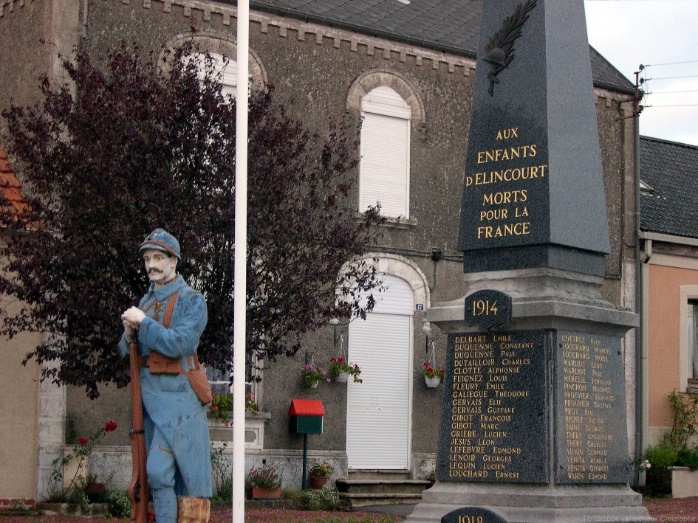 L : https://commons.wikimedia.org/wiki/File:Elincourt.jpg; By Christophe Marcheux at French Wikipedia [Public domain], via Wikimedia Commons  (letzter Aufruf: 13. 8. 2018)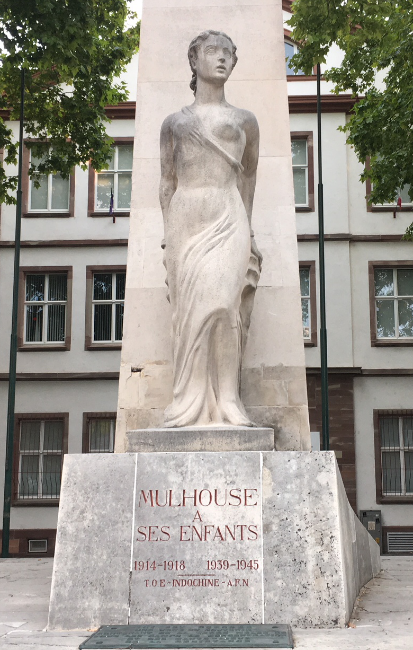 M: Pascal Gabriel, eigene Aufnahmeno 1Complétez la phrase.Au début de la vidéo, on montre Marie-Thérèse Kuentz. A quel endroit se trouve-t-elle précisément?Elle est devant …………………………………………………………………………………………………………………………………...1 VPno 2Répondez.Par quel mot le père de Marie-Thérèse Kuentz a-t-il caractérisé le sort des soldats alsaciens ?………………………………………………………………………………………………………1 VPno 3Répondez.Avec quelle inscription commémore-t-on les soldats alsaciens morts pendant la Première Guerre mondiale? ………………………………………………………………………………………………………1 VPno 4no 4no 4no 4no 4no 4Cochez la bonne case.Cochez la bonne case.Cochez la bonne case.Cochez la bonne case.Cochez la bonne case.Cochez la bonne case.En ce qui concerne l’inscription présente, Marie-Thérèse Kuentz pense qu’il fautEn ce qui concerne l’inscription présente, Marie-Thérèse Kuentz pense qu’il fautEn ce qui concerne l’inscription présente, Marie-Thérèse Kuentz pense qu’il fautEn ce qui concerne l’inscription présente, Marie-Thérèse Kuentz pense qu’il fautEn ce qui concerne l’inscription présente, Marie-Thérèse Kuentz pense qu’il fautEn ce qui concerne l’inscription présente, Marie-Thérèse Kuentz pense qu’il fautl’effacer.l’effacer.l’effacer.l’effacer.1 VP1 VPl’accepter.l’accepter.l’accepter.l’accepter.1 VP1 VPla changer.la changer.la changer.la changer.1 VP1 VPla compléter par une explication.la compléter par une explication.la compléter par une explication.la compléter par une explication.1 VP1 VPno 5no 5no 5no 5no 5no 5Complétez la phrase suivante.Complétez la phrase suivante.Complétez la phrase suivante.Complétez la phrase suivante.Complétez la phrase suivante.Complétez la phrase suivante.A 19 ans, Charles Kuentz doit lutter ……………………………………………………………………..…, mais son père est …………………………………. .A 19 ans, Charles Kuentz doit lutter ……………………………………………………………………..…, mais son père est …………………………………. .A 19 ans, Charles Kuentz doit lutter ……………………………………………………………………..…, mais son père est …………………………………. .A 19 ans, Charles Kuentz doit lutter ……………………………………………………………………..…, mais son père est …………………………………. .A 19 ans, Charles Kuentz doit lutter ……………………………………………………………………..…, mais son père est …………………………………. .A 19 ans, Charles Kuentz doit lutter ……………………………………………………………………..…, mais son père est …………………………………. .1 VP1 VPno 6no 6no 6no 6no 6no 6Cochez la bonne case.Cochez la bonne case.Cochez la bonne case.Cochez la bonne case.Cochez la bonne case.Cochez la bonne case.vraifauxCharles Kuentz lutte en Lorraine.Charles Kuentz lutte en Lorraine.Charles Kuentz lutte en Lorraine.2 VP2 VPOn se méfie des soldats alsaciens.On se méfie des soldats alsaciens.On se méfie des soldats alsaciens.2 VP2 VPOn accorde deux permissions à Charles Kuentz.On accorde deux permissions à Charles Kuentz.On accorde deux permissions à Charles Kuentz.2 VP2 VPAprès la guerre, Charles Kuentz est décoré d’un ordre pour les survivants.Après la guerre, Charles Kuentz est décoré d’un ordre pour les survivants.Après la guerre, Charles Kuentz est décoré d’un ordre pour les survivants.2 VP2 VPno 6Complétez la phrase suivante.En 1939, Charles Kuentz lutte pour …………………………………………… . 1 VPno 7no 7no 7Cochez la bonne case.Cochez la bonne case.Cochez la bonne case.Pendant la Seconde Guerre mondiale, le fils de Charles Kuentz doit se battrePendant la Seconde Guerre mondiale, le fils de Charles Kuentz doit se battrePendant la Seconde Guerre mondiale, le fils de Charles Kuentz doit se battreaux côtés des forces alliées.1 VPdans la milice française.1 VPdans une milice allemande.1 VPdans un réseau de la Résistance.1 VPno 8no 8no 8Cochez la bonne case.Cochez la bonne case.Cochez la bonne case.Charles Kuentz explique au public ce qu’il a vécu pour Charles Kuentz explique au public ce qu’il a vécu pour Charles Kuentz explique au public ce qu’il a vécu pour se soulager personnellement.1 VPcommémorer ses camarades morts dans la guerre.1 VPfaire comprendre les contraintes historiques des Alsaciens.  1 VPdemander à la République d’honorer aussi les soldats alsaciens.1 VPno 9Complétez les phrases suivantes.Sur la photo de Charles Kuentz publiée dans un journal, on voit le vieux monsieur dans ……………………………………… . Sa fille continue le témoignage de son père en ……………………………………………. et en …………………………………………………………… .2 VPAvant la première guerre mondiale,Charles Kuentz est1 VPEntre 1918 et 1940,Charles Kuentz est1 VPEntre 1940 et 1945,Charles Kuentz est1 VPAprès 1945,Charles Kuentz est1 VPno 1Complétez la phrase.Au début de la vidéo, on montre Marie-Thérèse Kuentz. A quel endroit se trouve-t-elle précisément ?Elle est devant le monument aux morts de Colmar .1 VPno 2Répondez.Par quel mot le père de Marie-Thérèse Kuentz a-t-il caractérisé le sort des soldats alsaciens ?Une tragédie.1 VPno 3Répondez.Avec quelle inscription commémore-t-on les soldats alsaciens morts pendant la Première Guerre mondiale? « A nos morts ».1 VPno 4no 4no 4Cochez la bonne case.Cochez la bonne case.Cochez la bonne case.En ce qui concerne l’inscription présente, Marie-Thérèse Kuentz pense qu’il fautEn ce qui concerne l’inscription présente, Marie-Thérèse Kuentz pense qu’il fautEn ce qui concerne l’inscription présente, Marie-Thérèse Kuentz pense qu’il fautl’effacer.1 VPXl’accepter.1 VPla changer.1 VPla compléter par une explication.1 VPno 5Complétez la phrase suivante.A 19 ans, Charles Kuentz doit lutter dans l’armée du Kaiser, mais son père est Français .1 VPno 6no 6no 6Cochez la bonne case.Cochez la bonne case.Cochez la bonne case.vraifauxCharles Kuentz lutte en Lorraine.X2 VPOn se méfie des soldats alsaciens.X2 VPOn accorde deux permissions à Charles Kuentz.X2 VPAprès la guerre, Charles Kuentz est décoré d’un ordre pour les survivants.X2 VPno 6Complétez la phrase suivante.En 1939, Charles Kuentz lutte pour les Français. 1 VPno 7no 7no 7Cochez la bonne case.Cochez la bonne case.Cochez la bonne case.Pendant la Seconde Guerre mondiale, le fils de Charles Kuentz doit se battrePendant la Seconde Guerre mondiale, le fils de Charles Kuentz doit se battrePendant la Seconde Guerre mondiale, le fils de Charles Kuentz doit se battreaux côtés des forces alliées.1 VPdans la milice française.1 VPXdans une milice allemande.1 VPdans un réseau de la Résistance.1 VPno 8no 8no 8Cochez la bonne case.Cochez la bonne case.Cochez la bonne case.Charles Kuentz explique au public ce qu’il a vécu pour Charles Kuentz explique au public ce qu’il a vécu pour Charles Kuentz explique au public ce qu’il a vécu pour se soulager personnellement.1 VPcommémorer ses camarades morts dans la guerre.1 VPXfaire comprendre les contraintes historiques des Alsaciens.  1 VPdemander à la République d’honorer aussi les soldats alsaciens.1 VPno 9Complétez les phrases suivantes.Sur la photo de Charles Kuentz publiée dans un journal, on voit le vieux monsieur dans une école. Sa fille continue le témoignage de son père en Allemagne et en France.2 VPAvant la première guerre mondiale,Charles Kuentz estAllemand.1 VPEntre 1918 et 1940,Charles Kuentz estFrançais.1 VPEntre 1940 et 1945,Charles Kuentz estAllemand.1 VPAprès 1945,Charles Kuentz estFrançais.1 VP6/7/89/1011/12Soziokulturelles OrientierungswissenSoziokulturelles OrientierungswissenSoziokulturelles Orientierungswissen(5) Eckdaten und wichtige Etappen der deutsch-französischen Geschichte und ihre Bedeutung für Europa(3) zentrale Ereignisse der deutsch-französischen GeschichteHör-/HörsehverstehenHör-/HörsehverstehenHör-/Hörsehverstehen(5) aus sprachlich einfachen authentischen und didaktisierten Hör-/Hörsehtexten zu vertrauten Themen die zentralen Informationen entnehmen(5) aus authentischen und didaktisierten Hör-/Hörsehtexten (z.B. Clip, Kurzfilm) die zentralen Informationen und dabei auch ausgewählte Einzelinformationen entnehmen(5) aus authentischen Hör/Hörsehtexten (z.B. Clip, Kurzfilm) die zentralen Aussagen und ausgewählte Einzelinformationen entsprechend der Hör-/Hörsehabsicht entnehmen(8) Strategien des Hör-/Hörsehverstehens und einfache Strategien zur Lösung von Verständnisproblemen anwenden (z.B. Konzentration auf Gestik, Mimik, Bildmaterial und Signalwörter).(8) in Abhängigkeit von der jeweiligen Hör-/Hörsehabsicht zunehmend zielgerichtet Rezeptionsstrategien anwenden.(8) in Abhängigkeit von der jeweiligen Hör-/Hörsehabsicht zielgerichtet Rezeptionsstrategien anwenden.Text- und MedienkompetenzText- und MedienkompetenzText- und Medienkompetenz(3) Aussagen und Handlungsstrukturen eines Textes zum Alltagswissen und den eigenen kulturellen Kenntnissen in Beziehung setzen, die entnommenen Informationen nach ihrer Relevanz ordnen (z.B. Zwischenüberschriften), einfache Zusammenhänge erkennen; nichtfiktionalen Texten die zentrale Botschaft entnehmen (3) Aussagen und Handlungsstrukturen eines Textes zu ihrem themenspezifischen und interkulturellen Wissen in Beziehung setzen, Zusammenhänge herstellen; unter zunehmender Berücksichtigung von Aspekten wie z.B. Personenkonstellation, These und Argument können sie Deutungshypothesen bilden sowie Leerstellen füllen(3) Aussagen und Handlungsstrukturen eines Textes zu ihrem themenspezifischen, historischen, sozialen und interkulturellen Zusammenhängen mündlich und schriftlich interpretieren, Deutungshypothesen bilden, am Text überprüfen sowie Leerstellen sachgerecht füllenABCL’Historial au pied du Hartmannswillerkopf du massif des Vosges commémore les combats de la Première Guerre mondiale qui ont eu lieu sur cette montagne. Malheureusement, il y a seulement peu de restes qui témoignent aujourd’hui des batailles et de la vie dure des soldats. Les touristes profitent de la vue formidable qui attend le visiteur sur le sommet. On peut visiter l’Historial pendant l’année.L’Historial en haut du Hartmannswillerkopf se trouve à trente kilomètres de Strasbourg. On essaie d’y faire comprendre l’histoire des combats de la Première Guerre mondiale dans les Vosges. A l’époque, le terrain faisait partie du territoire français situé tout près de la frontière franco-alsacienne. L’Historial existe depuis une dizaine d’années mais n’a jamais attiré beaucoup de monde. C’est le centenaire de la Première Guerre mondiale qui a changé la situation : l’année de l’émission, il y a des foules de visiteurs.Le bâtiment de l’Historial du Hartmannswillerkopf a été ouvert en 2017. Cette montagne est l’un des points les plus élevés du parc des Ballons des Vosges. L’Historial se trouve sur l’ancien champ de bataille de la Première Guerre mondiale. Gilbert Wagner s’en occupe depuis longtemps et propose aujourd’hui des visites guidées des lieux. Les champs de bataille du Hartmannswillerkopf n’ont pas disparu : on peut y trouver des restes de la vie des soldats.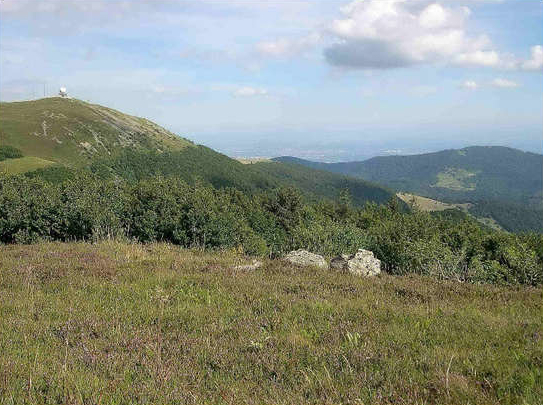 Le parc naturel régional des Ballons des Vosges : https://commons.wikimedia.org/wiki/File:PlaineGB.jpg; By Serge Nueffer at French Wikipedia [Public domain], via Wikimedia Commons  (letzter Aufruf: 18. 8. 2018)Le parc naturel régional des Ballons des Vosges – vue du Storkenkopf vers le sud-est :à l’arrière-plan : la vallée du Rhinà gauche : le Grand Ballonau centre : le Hartmannswillerkopfà droite : le MolkenrainLe front des Vosges de 1915 à 1918Le Vieil Armand : c’est le nom français du Hartmannswillerkopf.                       la ligne du front+++++++++   la frontière de 1914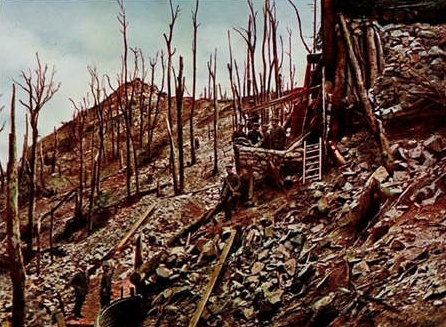 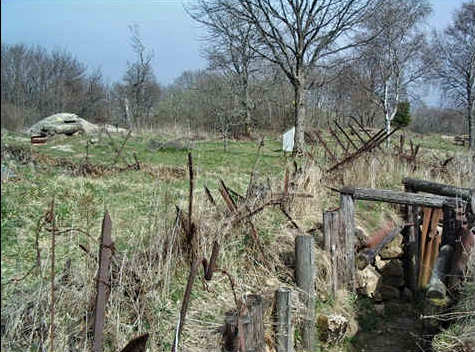 Des soldats allemands sur le champ de bataille du Hartmannswillerkopf en 1915Le champ de bataille du Hartmannswillerkopf en 2010 : il y a une vingtaine de mètres entre la tranchée française (au premier plan) et la « Feste Dora » (à l’arrière-plan).no 1no 1no 1Cochez la bonne case.Cochez la bonne case.Cochez la bonne case.L’ouverture du Mémorial du Hartmannswillerkopf a eu lieu L’ouverture du Mémorial du Hartmannswillerkopf a eu lieu L’ouverture du Mémorial du Hartmannswillerkopf a eu lieu une dizaine de jours avant l’émission.1 VPune vingtaine de jours avant l’émission.1 VPun mois avant l’émission.1 VPdeux mois avant l’émission.1 VPno 2no 2no 2Cochez la bonne case.Cochez la bonne case.Cochez la bonne case.Selon la journaliste, la distance entre le Parc des Ballons des Vosges et Mulhouse est d’environSelon la journaliste, la distance entre le Parc des Ballons des Vosges et Mulhouse est d’environSelon la journaliste, la distance entre le Parc des Ballons des Vosges et Mulhouse est d’environ3 km.1 VP13 km.1 VP30 km.1 VP43 km.1 VPno 3no 3no 3Cochez la bonne case.Cochez la bonne case.Cochez la bonne case.C’est sur le Hartmannswillerkopf que pendant la Première Guerre mondiale 15 000 soldatsC’est sur le Hartmannswillerkopf que pendant la Première Guerre mondiale 15 000 soldatsC’est sur le Hartmannswillerkopf que pendant la Première Guerre mondiale 15 000 soldatsont lutté.1 VPont été blessés.1 VPont trouvé la mort.1 VPont été fait prisonniers.1 VPno 4 – Variante AComplétez la phrase suivante.Selon le guide, la raison des batailles sur le Hartmannswillerkopf est simple : c’est  ……….…………………………………………………………………………………………………………………………………………… .1 VPno 5no 5no 5no 5Cochez la bonne case.Cochez la bonne case.Cochez la bonne case.Cochez la bonne case.L’Historial sur le HartmannswillerkopfL’Historial sur le HartmannswillerkopfL’Historial sur le HartmannswillerkopfL’Historial sur le Hartmannswillerkopfvraifauxest un « outil » pour oublier les violences de la guerre.est un « outil » pour oublier les violences de la guerre.2 VPa été ouvert en juin.a été ouvert en juin.2 VPressemble à une feuille.ressemble à une feuille.2 VPest entouré d’une plate-forme.est entouré d’une plate-forme.2 VPno 6Complétez la phrase suivante.Le guide Gilbert Wagner dit que le champ de bataille est très bien conservé parce que/qu' …………………………………………………………………………………………………… .1 VPno 7Répondez.Nommez deux adjectifs que deux femmes touristes utilisent pour décrire leur impression du site.……………………………………………………………………1 VPno 8no 8no 8Cochez la bonne case.Cochez la bonne case.Cochez la bonne case.Sur la montagne, il y aSur la montagne, il y aSur la montagne, il y avraifaux957 m de tranchées.2 VP6000 abris.2 VPun bois.2 VPla ferme-auberge du Hartmannswillerkopf.2 VPno 9no 9no 9Cochez la bonne case.Cochez la bonne case.Cochez la bonne case.A la ferme-auberge, on sert une spécialité de la maison. C’est un collet fuméA la ferme-auberge, on sert une spécialité de la maison. C’est un collet fuméA la ferme-auberge, on sert une spécialité de la maison. C’est un collet fuméà la crème.1 VPaux myrtilles.1 VPà la choucroute.1 VPaux pommes de terre.1 VPno 10Répondez.Pourquoi ne peut-on pas visiter le Mémorial après le 11 novembre?………………………………………………………………………………………………………1 VPABC                                             XL’Historial au pied du Hartmannswillerkopf du massif des Vosges commémore les combats de la Première Guerre mondiale qui ont eu lieu sur cette montagne. Malheureusement, il y a seulement peu de restes qui témoignent aujourd’hui des batailles et de la vie dure des soldats. Les touristes profitent de la vue formidable qui attend le visiteur sur le sommet. On peut visiter l’Historial toute l’année.L’Historial en haut du Hartmannswillerkopf se trouve à trente kilomètres de Strasbourg. On essaie d’y faire comprendre l’histoire des combats de la Première Guerre mondiale dans les Vosges. A l’époque, le terrain faisait partie du territoire français situé tout près de la frontière franco-alsacienne. L’Historial existe depuis une dizaine d’années mais n’a jamais attiré beaucoup de monde. C’est le centenaire de la Première Guerre mondiale qui a changé la situation : l’année de l’émission, il y a des foules de visiteurs.Le bâtiment de l’Historial du Hartmannswillerkopf a été ouvert en 2017. Cette montagne est l’un des points les plus élevés du parc des Ballons des Vosges. L’Historial se trouve sur l’ancien champ de bataille de la Première Guerre mondiale. Gilbert Wagner s’en occupe depuis longtemps et propose aujourd’hui des visites guidées des lieux. Les champs de bataille du Hartmannswillerkopf n’ont pas disparu : on peut y trouver des restes de la vie des soldats.no 1no 1no 1Cochez la bonne case.Cochez la bonne case.Cochez la bonne case.L’ouverture du Mémorial du Hartmannswillerkopf a eu lieu L’ouverture du Mémorial du Hartmannswillerkopf a eu lieu L’ouverture du Mémorial du Hartmannswillerkopf a eu lieu Xune dizaine de jours avant l’émission.1 VPune vingtaine de jours avant l’émission.1 VPun mois avant l’émission.1 VPdeux mois avant l’émission.1 VPno 2no 2no 2Cochez la bonne case.Cochez la bonne case.Cochez la bonne case.Selon la journaliste, la distance entre le Parc des Ballons des Vosges et Mulhouse est d’environSelon la journaliste, la distance entre le Parc des Ballons des Vosges et Mulhouse est d’environSelon la journaliste, la distance entre le Parc des Ballons des Vosges et Mulhouse est d’environ3 km.1 VP13 km.1 VPX30 km.1 VP43 km.1 VPno 3no 3no 3Cochez la bonne case.Cochez la bonne case.Cochez la bonne case.C’est sur le Hartmannswillerkopf que pendant la Première Guerre mondiale 15 000 soldatsC’est sur le Hartmannswillerkopf que pendant la Première Guerre mondiale 15 000 soldatsC’est sur le Hartmannswillerkopf que pendant la Première Guerre mondiale 15 000 soldatsont lutté.1 VPont été blessés.1 VPXont trouvé la mort.1 VPont été fait prisonniers.1 VPno 4 – Variante AComplétez la phrase suivante.Selon le guide, la raison des batailles sur le Hartmannswillerkopf est simple : c’est la vue (idéale, à 180 degrés) / l’observation (idéale, à 180 degrés, de la ligne du chemin de fer Mulhouse – Colmar – Fribourg) .1 VPno 5no 5no 5Cochez la bonne case.Cochez la bonne case.Cochez la bonne case.L’Historial sur le HartmannswillerkopfL’Historial sur le HartmannswillerkopfL’Historial sur le Hartmannswillerkopfvraifauxest un « outil » pour oublier les violences de la guerre.X2 VPa été ouvert en juin.X2 VPressemble à une feuille.X2 VPest entouré d’une plate-forme.X2 VPno 6Complétez la phrase suivante.Le guide Gilbert Wagner dit que le champ de bataille est très bien conservé parce que les Allemands ont construit en béton (armé).1 VPno 7Répondez.Nommez deux adjectifs que deux femmes touristes utilisent pour décrire leur impression du site.magnifiquesuperbe1 VPno 8no 8no 8Cochez la bonne case.Cochez la bonne case.Cochez la bonne case.Sur la montagne, il y aSur la montagne, il y aSur la montagne, il y avraifaux957 m de tranchées.X2 VP6000 abris.X2 VPun bois.X2 VPla ferme-auberge du Hartmannswillerkopf.X2 VPno 9no 9no 9Cochez la bonne case.Cochez la bonne case.Cochez la bonne case.A la ferme-auberge du Molkenrain, on sert une spécialité de la maison. C’est un collet fuméA la ferme-auberge du Molkenrain, on sert une spécialité de la maison. C’est un collet fuméA la ferme-auberge du Molkenrain, on sert une spécialité de la maison. C’est un collet fuméà la crème.1 VPaux myrtilles.1 VPà la choucroute.1 VPXaux pommes de terre.1 VPno 10Répondez.Pourquoi ne peut-on pas visiter le Mémorial après le 11 novembre?La route (des crêtes) est fermée.1 VP6/7/89/1011/12Soziokulturelles OrientierungswissenSoziokulturelles OrientierungswissenSoziokulturelles Orientierungswissen(2) mindestens drei bedeutende Städte Frankreichs und ihre Sehenswürdigkeiten(2) mindestens eine weitere Region in Frankreich (auch DOM-ROM)(2) die Bedeutung der deutsch-französischen Beziehung für die beiden Länder und Europa(3) eine Region Frankreichs in Grundzügen(5) Eckdaten und wichtige Etappen der deutsch-französischen Geschichte und ihre Bedeutung für Europa(3) zentrale Ereignisse der deutsch-französischen Geschichte.Hör-/HörsehverstehenHör-/HörsehverstehenHör-/Hörsehverstehen(5) aus sprachlich einfachen authentischen und didaktisierten Hör-/Hörsehtexten zu vertrauten Themen die zentralen Informationen entnehmen(5) aus authentischen und didaktisierten Hör-/Hörsehtexten (z.B. Clip, Kurzfilm) die zentralen Informationen und dabei auch ausgewählte Einzelinformationen entnehmen(5) aus authentischen Hör/Hörsehtexten (z.B. Clip, Kurzfilm) die zentralen Aussagen und ausgewählte Einzelinformationen entsprechend der Hör-/Hörsehabsicht entnehmen(8) Strategien des Hör-/Hörsehverstehens und einfache Strategien zur Lösung von Verständnisproblemen anwenden (z.B. Konzentration auf Gestik, Mimik, Bildmaterial und Signalwörter).(8) in Abhängigkeit von der jeweiligen Hör-/Hörsehabsicht zunehmend zielgerichtet Rezeptionsstrategien anwenden.(8) in Abhängigkeit von der jeweiligen Hör-/Hörsehabsicht zielgerichtet Rezeptionsstrategien anwenden.Text- und MedienkompetenzText- und MedienkompetenzText- und Medienkompetenz(2) syntaktisch einfache authentische oder didaktisierte fiktionale und nichtfiktionale Texte verstehen und auf Grund von Vorgaben kurz mündlich und schriftlich zusammenfassen(2) authentische oder leicht adaptierte fiktionale und nichtfiktionale Texte verstehen und eigenständig mündlich und schriftlich strukturiert zusammenfassen, dabei sowohl Global- als auch Detailverstehen berücksichtigen(2) sprachlich und inhaltlich auch komplexere fiktionale und nichtfiktionale Texte verstehen und mündlich und schriftlich strukturiert zusammenfassen, dabei sowohl Global- als auch Detailverstehen berücksichtigen(3) Aussagen und Handlungsstrukturen eines Textes zum Alltagswissen und den eigenen kulturellen Kenntnissen in Beziehung setzen, die entnommenen Informationen nach ihrer Relevanz ordnen (z.B. Zwischenüberschriften), einfache Zusammenhänge erkennen; nichtfiktionalen Texten die zentrale Botschaft entnehmen (3) Aussagen und Handlungsstrukturen eines Textes zu ihrem themenspezifischen und interkulturellen Wissen in Beziehung setzen, Zusammenhänge herstellen; unter zunehmender Berücksichtigung von Aspekten wie z.B. Personenkonstellation, These und Argument können sie Deutungshypothesen bilden sowie Leerstellen füllen(3) Aussagen und Handlungsstrukturen eines Textes zu ihrem themenspezifischen, historischen, sozialen und interkulturellen Zusammenhängen mündlich und schriftlich interpretieren, Deutungshypothesen bilden, am Text überprüfen sowie Leerstellen sachgerecht füllen(5) zu Texten aus dem eigenen Erfahrungshorizont oder mit vertrauter Thematik in einfacher Form mündlich und schriftlich Stellung beziehen(5) Texte mit weitgehend vertrauter Thematik mündlich und schriftlich gegebenenfalls unter Anleitung analysieren, begründet Stellung beziehen und die eigenen Deutungshypothesen am Text belegen(5) Texte auch mit weniger vertrauter Thematik mündlich und schriftlich analysieren, deuten, differenziert Stellung beziehen und die eigenen Deutungshypothesen am Text belegen(8) gehörte und gesehene Informationen aufeinander beziehen und in ihrem Zusammenhang verstehen (z.B. Filmausschnitt)(8) gehörte und gesehene Informationen aufeinander beziehen und gegebenenfalls mit Unterstützung in ihrem kulturellen Zusammenhang erklären (z.B. Spielfilmsequenz)(8) gehörte und gesehene Informationen aufeinander beziehen und gegebenenfalls mit Unterstützung in ihrem kulturellen Zusammenhang erklären (z.B. Analyse einer kurzen Filmszene)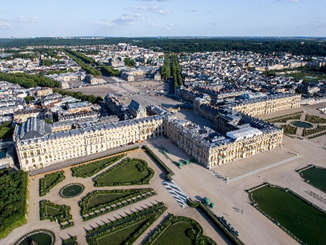 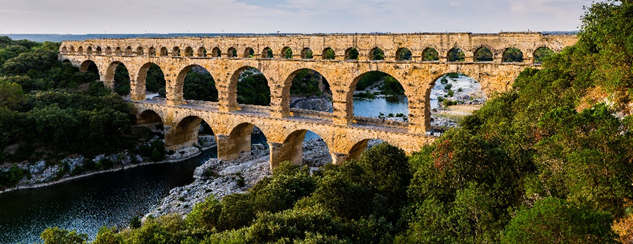 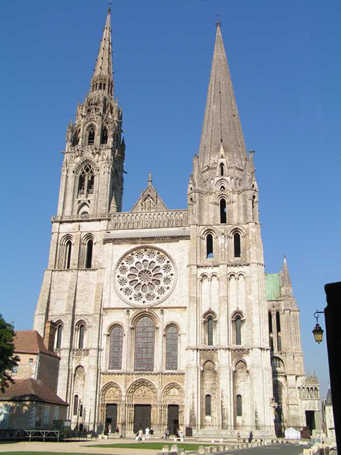 Sources:Le château de Versailles: https://commons.wikimedia.org/wiki/File:Vue_a%C3%A9rienne_du_domaine_de_Versailles_par_ToucanWings_-_Creative_Commons_By_Sa_3.0_-_083.jpg; By ToucanWings [CC BY-SA 3.0  (https://creativecommons.org/licenses/by-sa/3.0)], from Wikimedia Commons  (letzter Aufruf: 14. 8. 2018)Le Pont du Gard: https://commons.wikimedia.org/wiki/File:Pont_du_Gard_BLS.jpg; By Benh LIEU SONG [CC BY-SA 3.0  (https://creativecommons.org/licenses/by-sa/3.0)], from Wikimedia Commons  (letzter Aufruf: 14. 8. 2018)La cathédrale Notre-Dame de Chartres: https://commons.wikimedia.org/wiki/File:20050921CathChartresB.jpg; By No machine-readable author provided. Roby~commonswiki assumed (based on copyright claims). [CC BY-SA 2.5  (https://creativecommons.org/licenses/by-sa/2.5)], via Wikimedia Commons (letzter Aufruf: 14. 8. 2018)https://commons.wikimedia.org/wiki/File:Strasbourg_Unesco.JPG;By Niko67000 [CC BY-SA 4.0  (https://creativecommons.org/licenses/by-sa/4.0)], from Wikimedia Commons  (letzter Aufruf: 14. 8. 2018)A Strasbourg, le vieux centre-ville sur la Grande-Île a été classé « patrimoine mondial de l’Unesco » en 1988.  Le site Internet de l’UNESCO donne une idée du caractère pittoresque du quartier de la Grande-Île :https://whc.unesco.org/fr/list/495/gallery/  (letzter Aufruf: 23. 11. 2018)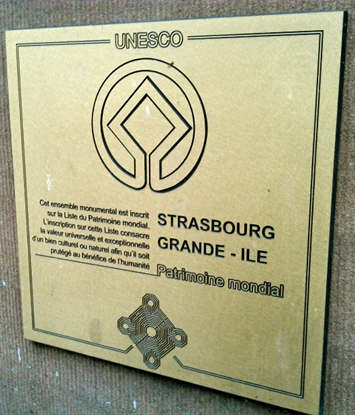 AB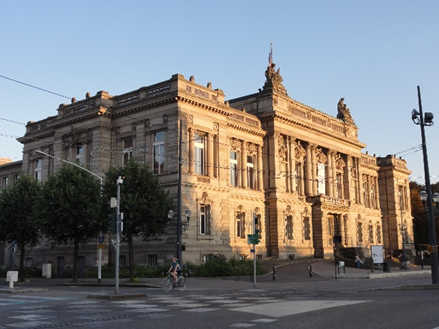 A - https://commons.wikimedia.org/wiki/File:Strasbourg_plR%C3%A9publique_7_(2).jpg; By © Ralph Hammann - Wikimedia Commons [CC BY-SA 4.0  (https://creativecommons.org/licenses/by-sa/4.0)], from Wikimedia Commons  (letzter Aufruf: 14. 8. 2018)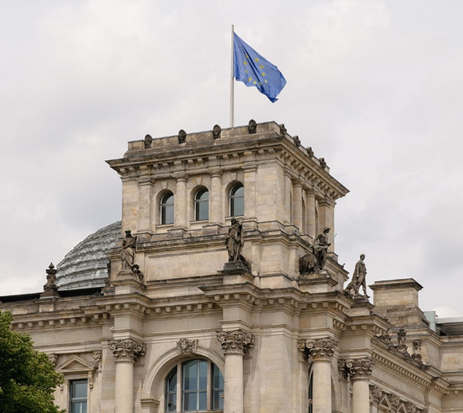 B - https://commons.wikimedia.org/wiki/File:Reichstag_tower_-_Berlin.jpg; By MrPanyGoff [CC BY-SA 3.0  (https://creativecommons.org/licenses/by-sa/3.0)], from Wikimedia Commons  (letzter Aufruf: 14. 8. 2018)C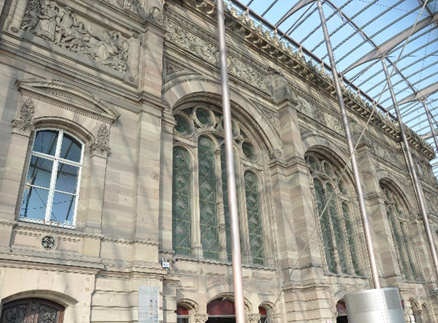 CD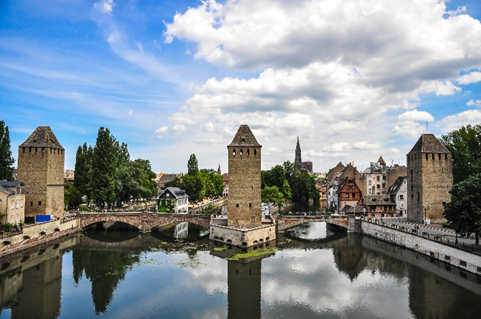 C – https://commons.wikimedia.org/wiki/File:Gare_Strasbourg,_Alsace,_France_-_panoramio.jpg; M.Strīķis [CC BY-SA 3.0  (https://creativecommons.org/licenses/by-sa/3.0)], via Wikimedia Commons (letzter Aufruf: 14. 8. 2018)D -https://commons.wikimedia.org/wiki/File:Strasbourg,_France,_Ponts_Couverts_seen_from_Barrage_Vauban.jpg;By Elizaveta Butryn [CC BY-SA 4.0  (https://creativecommons.org/licenses/by-sa/4.0)], from Wikimedia Commons (letzter Aufruf: 14. 8. 2018)EF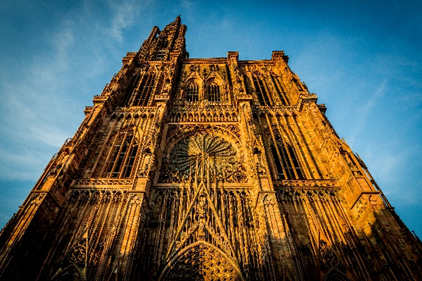 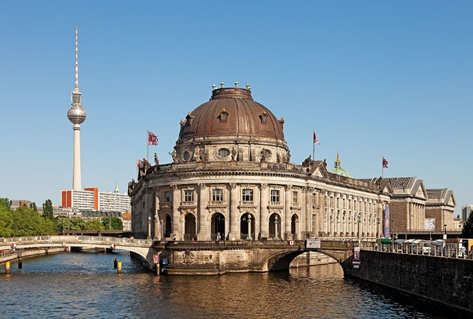 E - https://commons.wikimedia.org/wiki/File:Cath%C3%A9drale_Notre-Dame_de_Strasbourg_ao%C3%BBt_2014.jpg; Claude Truong-Ngoc / Wikimedia Commons - cc-by-sa-3.0 [CC BY-SA 3.0  (https://creativecommons.org/licenses/by-sa/3.0)], from Wikimedia Commons  (letzter Aufruf: 14. 8. 2018)F - https://commons.wikimedia.org/wiki/File:Berlin_Museumsinsel_Fernsehturm.jpg; Thomas Wolf, www.foto-tw.de [CC BY-SA 3.0  (https://creativecommons.org/licenses/by-sa/3.0)], from Wikimedia Commons (letzter Aufruf: 14. 8. 2018)GH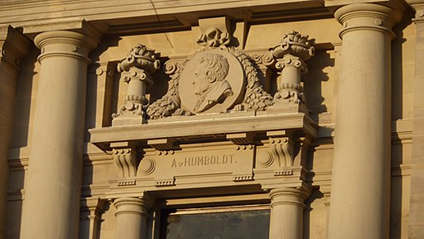 G - https://commons.wikimedia.org/wiki/File:Biblioth%C3%A8que_Nationale_et_Universitaire_de_Strasbourg_en_d%C3%A9cembre_(9647208406).jpg; By Mathieu Nivelles [CC BY 2.0  (https://creativecommons.org/licenses/by/2.0)], via Wikimedia Commons (letzter Aufruf: 14. 8. 2018)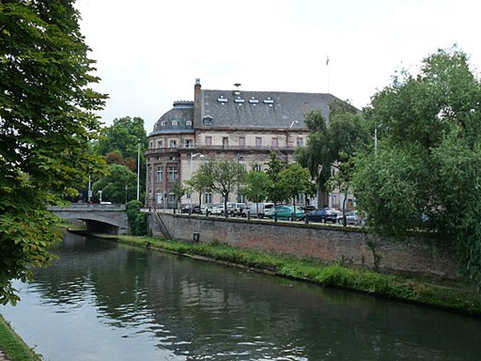 H – https://commons.wikimedia.org/wiki/File:Strasbourg-Op%C3%A9ra_(2).jpg; By Ji-Elle [CC BY-SA 3.0  (https://creativecommons.org/licenses/by-sa/3.0)], from Wikimedia Commons (letzter Aufruf: 14. 8. 2018)IJI - https://commons.wikimedia.org/wiki/File:Strasbourg_Op%C3%A9ra_02.JPG; By © Ralph Hammann - Wikimedia Commons [CC BY-SA 4.0  (https://creativecommons.org/licenses/by-sa/4.0)], from Wikimedia Commons (letzter Aufruf: 14. 8. 2018)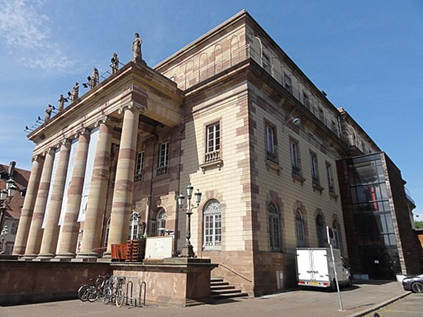 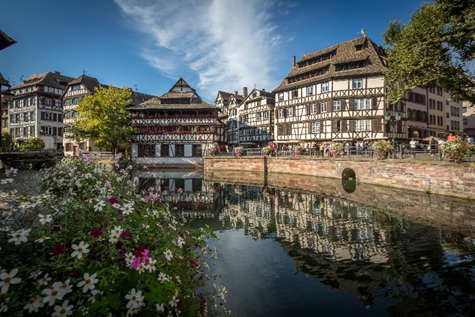 J - https://commons.wikimedia.org/wiki/File:Strasbourg_Petite-France_place_Benjamin-Zix_septembre_2015.jpg; Claude Truong-Ngoc / Wikimedia Commons - cc-by-sa-3.0 [CC BY-SA 3.0  (https://creativecommons.org/licenses/by-sa/3.0)], from Wikimedia Commons  (letzter Aufruf: 14. 8. 2018)KL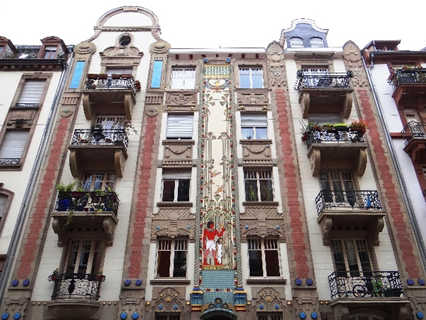 K - https://commons.wikimedia.org/wiki/File:Maison_egyptienne_04.JPG; By Stefanrevollo [CC BY-SA 4.0  (https://creativecommons.org/licenses/by-sa/4.0)], from Wikimedia Commons (letzter Aufruf: 14. 8. 2018)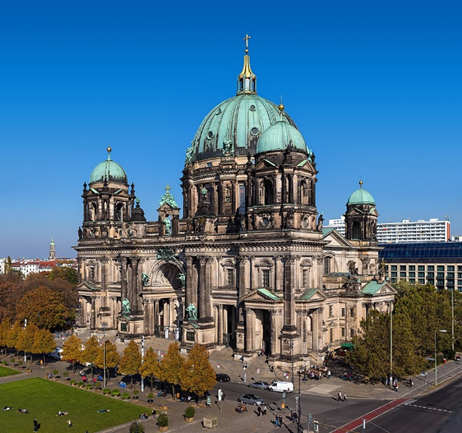 L – https://commons.wikimedia.org/wiki/File:Berliner_Dom_von_Humboldt-Box.jpg; Thomas Wolf, www.foto-tw.de [CC BY-SA 3.0 de (https://creativecommons.org/licenses/by-sa/3.0/de/deed.en)], from Wikimedia Commons (letzter Aufruf: 14. 8. 2018)des maisons à colombagesdifférents balconsla flèche de la cathédrale de Strasbourgle portail d’une égliseun serpentun questionnaireun toit en tuiles rougesun tramune tête sculptée dans la pierredeux lionsun bateau sur l’Illdes boutiquesdes façades de vieilles maisonsla façade de la cathédralel’inscription « salve »un grand boulevardun parcune garel’Opéra du Rhindes toits noirs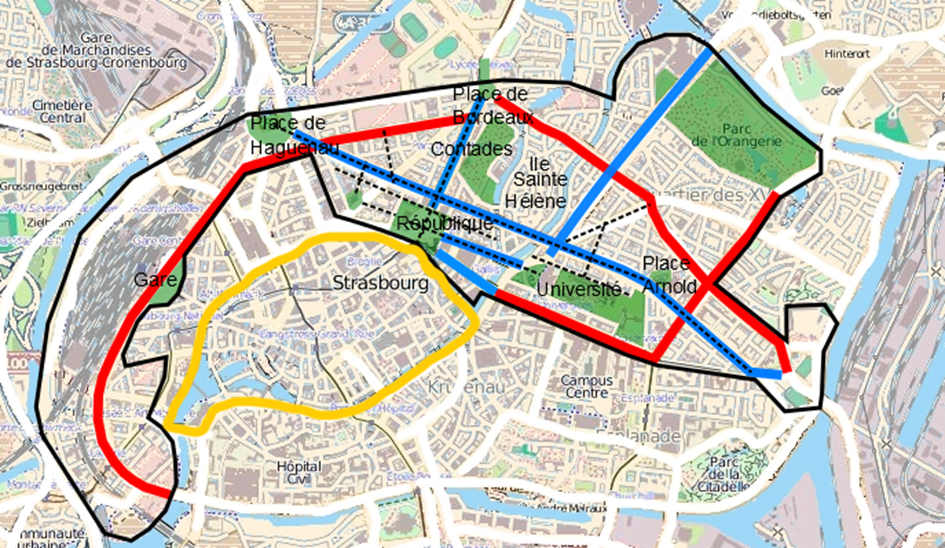 ABCLe quartier de la Neustadt a reçu récemment le label « patrimoine mondial de l’UNESCO ». Une géographe et une sociologue enquêtent sur les conséquences positives et négatives de cette décision.Deux jeunes femmes font une enquête parmi les Strasbourgeois sur le quartier de la Neustadt et les avantages d’une éventuelle labellisation par l’UNESCO. On a demandé l’inscription du quartier sur la liste du « patrimoine mondial ».La décision de l’UNESCO concernant le quartier de la Neustadt a été prise quelques jours avant l’enquête. On a refusé le statut de « patrimoine mondial de l’UNESCO » au quartier allemand de Strasbourg. Les deux femmes voudraient connaître la réaction des Strasbourgeois face à la réponse négative.no 1no 1no 1Cochez la bonne case.Cochez la bonne case.Cochez la bonne case.On a commencé à construire le quartier de la Neustadt enOn a commencé à construire le quartier de la Neustadt enOn a commencé à construire le quartier de la Neustadt en1871.1 VP18911 VP19011 VP19111 VPno 2no 2no 2Cochez la bonne case.Cochez la bonne case.Cochez la bonne case.L’ensemble des immeubles de la Neustadt fait aujourd’hui partie des projets urbains européens du XXe siècle qui sont encoreL’ensemble des immeubles de la Neustadt fait aujourd’hui partie des projets urbains européens du XXe siècle qui sont encoreL’ensemble des immeubles de la Neustadt fait aujourd’hui partie des projets urbains européens du XXe siècle qui sont encoretrès chers.1 VPen bon état.1 VPconsidérés comme chic.1 VPappréciés par les touristes américains. 1 VPno 3no 3no 3Complétez la phrase suivante.Complétez la phrase suivante.Complétez la phrase suivante.C’est _______________________ de Strasbourg qui a demandé aux deux jeunes femmes de faire une enquête sur les idées des Strasbourgeois concernant _______________________________________ .C’est _______________________ de Strasbourg qui a demandé aux deux jeunes femmes de faire une enquête sur les idées des Strasbourgeois concernant _______________________________________ .C’est _______________________ de Strasbourg qui a demandé aux deux jeunes femmes de faire une enquête sur les idées des Strasbourgeois concernant _______________________________________ .1 VPno 4no 4no 4Cochez la bonne case.Cochez la bonne case.Cochez la bonne case.Le jeune homme aux lunettes pense que le label « patrimoine de l’UNESCO » serait surtout favorableLe jeune homme aux lunettes pense que le label « patrimoine de l’UNESCO » serait surtout favorableLe jeune homme aux lunettes pense que le label « patrimoine de l’UNESCO » serait surtout favorableà la création d’emplois.1 VPau tourisme à Strasbourg.1 VPà la conservation du quartier.1 VPaux propriétaires d’appartements.1 VPno 5no 5no 5Complétez la phrase suivante.Complétez la phrase suivante.Complétez la phrase suivante.Dans le quartier de la Neustadt, il y a 22 maisons qui sont déjà reconnues comme patrimoine. On les protège par le titre « …………………………………………………………………………………………………… » .Dans le quartier de la Neustadt, il y a 22 maisons qui sont déjà reconnues comme patrimoine. On les protège par le titre « …………………………………………………………………………………………………… » .Dans le quartier de la Neustadt, il y a 22 maisons qui sont déjà reconnues comme patrimoine. On les protège par le titre « …………………………………………………………………………………………………… » .1 VPno 6no 6no 6Cochez les deux bonnes cases.Cochez les deux bonnes cases.Cochez les deux bonnes cases.Quand il y a des travaux de rénovation, les propriétaires de bâtiments du patrimoine doivent prendre des décisions qui tiennent compteQuand il y a des travaux de rénovation, les propriétaires de bâtiments du patrimoine doivent prendre des décisions qui tiennent compteQuand il y a des travaux de rénovation, les propriétaires de bâtiments du patrimoine doivent prendre des décisions qui tiennent comptedu confort des habitants.2 VPdes nécessités écologiques.2 VPdes besoins de sécurité au 21e siècle.2 VPde la modernisation des appartements.2 VPdes aides pour les personnes handicapées.de la conservation de l’aspect originaire du quartier.du prix des matériaux (des fenêtres, des couleurs etc.).no 7Répondez.Selon la journaliste, quels sont les deux aspects architecturaux caractéristiques du quartier allemand ?……………………………………………………………………2 VPno 8Complétez la phrase suivante.La majorité des bâtiments du quartier de la Neustadt a été construite par des personnes privées. Selon Cathy Blanc-Reibel, dans les ………………………………………………………………………. de ces familles, on peut aussi voir ……………………………………………………………………………………………………………………..………… .1 VPno 1no 1no 1Cochez la bonne case.Cochez la bonne case.Cochez la bonne case.La NeustadtLa NeustadtLa Neustadtvraifauxfauxest un quartier très apprécié en Allemagne.2 VP2 VPa été en partie détruite par les troupes alliées en 1945.2 VP2 VPa été construite quand Guillaume II était empereur d’Allemagne.2 VP2 VPcomprend des immeubles de différents styles architecturaux.2 VP2 VPAStrasbourg – Neustadt: Théatre nationalBBerlin – ReichtagCStrasbourg – Neustadt: la gareDStrasbourg – la Grande-Île : les ponts couvertsEStrasbourg – la Grande-Île : la cathédraleFBerlin – Museumsinsel – FernsehturmGStrasbourg – Neustadt : Bibliothèque Nationale et UniversitaireHStrasbourg – Opéra national du RhinIStrasbourg – Neustadt : Opéra national du RhinJStrasbourg – la Grande-Île : le quartier de la Petite FranceKStrasbourg – Neustadt : la Maison égyptienneLBerliner Domdes maisons à colombagesXdifférents balconsXla flèche de la cathédrale de StrasbourgXle portail d’une église néogothiqueun  serpentXun questionnaireXun toit en tuiles rougesun tramXune tête sculptée dans la pierreXdeux lionsun bateau sur l’Illdes boutiquesXdes façades de vieilles maisonsla façade de la cathédraleXl’inscription « salve »Xun grand boulevardXun parcune gareXl’Opéra du RhinXdes toits noirsno 1no 1no 1Cochez la bonne case.Cochez la bonne case.Cochez la bonne case.On a commencé à construire le quartier de la Neustadt enOn a commencé à construire le quartier de la Neustadt enOn a commencé à construire le quartier de la Neustadt enX1871.1 VP18911 VP19011 VP19111 VPno 2no 2no 2Cochez la bonne case.Cochez la bonne case.Cochez la bonne case.L’ensemble des immeubles de la Neustadt fait aujourd’hui partie des projets urbains européens du XXe siècle qui sont encoreL’ensemble des immeubles de la Neustadt fait aujourd’hui partie des projets urbains européens du XXe siècle qui sont encoreL’ensemble des immeubles de la Neustadt fait aujourd’hui partie des projets urbains européens du XXe siècle qui sont encoretrès chers.1 VPXen bon état.1 VPconsidérés comme chic.1 VPappréciés par les touristes américains. 1 VPno 3Complétez la phrase suivante.C’est la ville / la municipalité de Strasbourg qui a demandé aux deux jeunes femmes de faire une enquête sur les idées des Strasbourgeois concernant la Neustadt / ce patrimoine / le quartier allemand / le quartier de la Neustadt.1 VPno 4no 4no 4Cochez la bonne case.Cochez la bonne case.Cochez la bonne case.Le jeune homme aux lunettes pense que le label « patrimoine de l’UNESCO » serait surtout favorableLe jeune homme aux lunettes pense que le label « patrimoine de l’UNESCO » serait surtout favorableLe jeune homme aux lunettes pense que le label « patrimoine de l’UNESCO » serait surtout favorableà la création d’emplois.1 VPau tourisme à Strasbourg.1 VPXà la conservation du quartier.1 VPaux propriétaires d’appartements.1 VPno 5Complétez la phrase suivante.Dans le quartier de la Neustadt, il y a 22 maisons qui sont déjà reconnues comme patrimoine. On les protège par le titre de « monument historique » .1 VPno 6no 6no 6Cochez les deux bonnes cases.Cochez les deux bonnes cases.Cochez les deux bonnes cases.Quand il y a des travaux de rénovation, les propriétaires de bâtiments du patrimoine doivent prendre des décisions qui tiennent compteQuand il y a des travaux de rénovation, les propriétaires de bâtiments du patrimoine doivent prendre des décisions qui tiennent compteQuand il y a des travaux de rénovation, les propriétaires de bâtiments du patrimoine doivent prendre des décisions qui tiennent comptedu confort des habitants.2 VPXdes nécessités écologiques.2 VPdes besoins de sécurité au 21e siècle.2 VPde la modernisation des appartements.2 VPdes aides pour les personnes handicapées.Xde la conservation de l’aspect originaire du quartier.du prix des matériaux (des fenêtres, des couleurs etc.).no 7Répondez.Selon la journaliste, quels sont les deux aspects architecturaux caractéristiques du quartier allemand ?Les (grands) boulevards.Les perspectives (symboles de l’urbanisme germanique impérial).2 VPno 8Complétez la phrase suivante.La majorité des bâtiments du quartier de la Neustadt a été construite par des personnes privées. Selon Cathy Blanc-Reibel, dans les petites histoires de ces familles, on peut aussi voir la grande histoire de l’Alsace .1 VPno 1no 1no 1Cochez la bonne case.Cochez la bonne case.Cochez la bonne case.La NeustadtLa NeustadtLa Neustadtvraifauxfauxest un quartier très apprécié en Allemagne.XX2 VP2 VPa été en partie détruite par les troupes alliées en 1945.XX2 VP2 VPa été construite quand Guillaume II était empereur d’Allemagne.X2 VP2 VPcomprend des immeubles de style gothique.XX2 VP2 VP